							Αρ. Διακήρυξης: 331890/11-12-20							Συστ.αρ.ΕΣΗΔΗΣ: 103349							ΑΔΑΜ:20PROC007825555Διακήρυξη Ανοικτού Ηλεκτρονικού διαγωνισμού άνω των ορίων, για την Παροχή υπηρεσιών καθαριότητας σε κτίρια στα οποία στεγάζονται Κεντρικές Υπηρεσίες του e-ΕΦΚΑ για χρονικό διάστημα δέκα (10) μηνών.(ΦΠΥ 58/20)ΠεριεχόμεναΠεριεχόμενα	21.	ΑΝΑΘΕΤΟΥΣΑ ΑΡΧΗ ΚΑΙ ΑΝΤΙΚΕΙΜΕΝΟ ΣΥΜΒΑΣΗΣ	41.1	Στοιχεία Αναθέτουσας Αρχής	41.2	Στοιχεία Διαδικασίας - Χρηματοδότηση	51.3	Συνοπτική Περιγραφή φυσικού και οικονομικού αντικειμένου της σύμβασης	51.4	Θεσμικό πλαίσιο	61.5	Προθεσμία παραλαβής προσφορών και διενέργεια διαγωνισμού	91.6	Δημοσιότητα	91.7	Αρχές εφαρμοζόμενες στη διαδικασία σύναψης	102.	ΓΕΝΙΚΟΙ ΚΑΙ ΕΙΔΙΚΟΙ ΟΡΟΙ ΣΥΜΜΕΤΟΧΗΣ	112.1	Γενικές Πληροφορίες	112.1.1	Έγγραφα της σύμβασης	112.1.2	Επικοινωνία - Πρόσβαση στα έγγραφα της Σύμβασης	112.1.3	Παροχή Διευκρινίσεων	112.1.4	Γλώσσα	122.1.5	Εγγυήσεις	122.2	Δικαίωμα Συμμετοχής - Κριτήρια Ποιοτικής Επιλογής	132.2.1	Δικαίωμα συμμετοχής	132.2.2	Εγγύηση συμμετοχής	142.2.3	Λόγοι αποκλεισμού	152.2.4	Καταλληλότητα άσκησης επαγγελματικής δραστηριότητας	202.2.5	Οικονομική και χρηματοοικονομική επάρκεια	202.2.6	Τεχνική και επαγγελματική ικανότητα	202.2.7	Πρότυπα διασφάλισης ποιότητας και πρότυπα περιβαλλοντικής διαχείρισης	212.2.8	Στήριξη στην ικανότητα τρίτων	212.2.9	Κανόνες απόδειξης ποιοτικής επιλογής	212.3	Κριτήρια Ανάθεσης	292.4	Κατάρτιση - Περιεχόμενο Προσφορών	292.4.1	Γενικοί όροι υποβολής προσφορών	292.4.2	Χρόνος και Τρόπος υποβολής προσφορών	302.4.3	Περιεχόμενα Φακέλου «Δικαιολογητικά Συμμετοχής - Τεχνική Προσφορά»	322.4.4	Περιεχόμενα Φακέλου «Οικονομική Προσφορά» / Τρόπος σύνταξης και υποβολής οικονομικών προσφορών	332.4.5	Χρόνος ισχύος των προσφορών	352.4.6	Λόγοι απόρριψης προσφορών	363.	ΔΙΕΝΕΡΓΕΙΑ ΔΙΑΔΙΚΑΣΙΑΣ - ΑΞΙΟΛΟΓΗΣΗ ΠΡΟΣΦΟΡΩΝ	383.1	Αποσφράγιση και αξιολόγηση προσφορών	383.1.1	Ηλεκτρονική αποσφράγιση προσφορών	383.1.2	Αξιολόγηση προσφορών	383.2	Πρόσκληση υποβολής δικαιολογητικών προσωρινού αναδόχου - Δικαιολογητικά προσωρινού αναδόχου	403.3	Κατακύρωση - σύναψη σύμβασης	423.4	Προδικαστικές Προσφυγές - Προσωρινή Δικαστική Προστασία	423.5	Ματαίωση Διαδικασίας	454.	ΟΡΟΙ ΕΚΤΕΛΕΣΗΣ ΤΗΣ ΣΥΜΒΑΣΗΣ	464.1	Εγγύηση καλής εκτέλεσης	464.2 	Συμβατικό Πλαίσιο – Εφαρμοστέα Νομοθεσία	464.3	Όροι εκτέλεσης της σύμβασης	464.4	Υπεργολαβία	474.5	Τροποποίηση σύμβασης κατά τη διάρκειά της	474.6	Δικαίωμα μονομερούς λύσης της σύμβασης	485.	ΕΙΔΙΚΟΙ ΟΡΟΙ ΕΚΤΕΛΕΣΗΣ ΤΗΣ ΣΥΜΒΑΣΗΣ	495.1	Τρόπος πληρωμής	495.2	Κήρυξη οικονομικού φορέα εκπτώτου - Κυρώσεις	505.3	Διοικητικές προσφυγές κατά τη διαδικασία εκτέλεσης της Σύμβασης	515.4	Δικαστική επίλυση διαφορών	516.	ΕΙΔΙΚΟΙ ΟΡΟΙ ΕΚΤΕΛΕΣΗΣ	526.1 	Παρακολούθηση της σύμβασης	526.2 	Διάρκεια σύμβασης	526.3 	Παραλαβή του αντικειμένου της σύμβασης	526.4 Απόρριψη παραδοτέων - Αντικατάσταση	536.5 Αναπροσαρμογή τιμής	546.6 Καταγγελία της σύμβασης – Υποκατάσταση αναδόχου	546.7 Λοιποί όροι	54ΠΑΡΑΡΤΗΜΑΤΑ	55ΠΑΡΑΡΤΗΜΑ Ι – Ενιαίο Ευρωπαϊκό Έγγραφο Συμβάσεων (ΕΕΕΣ)	55ΠΑΡΑΡΤΗΜΑ ΙΙ – Αναλυτική Περιγραφή Φυσικού και Οικονομικού Αντικειμένου της Σύμβασης	56ΠΑΡΑΡΤΗΜΑ ΙΙΙ – Υποδείγματα Εγγυητικών Επιστολών	91ΠΑΡΑΡΤΗΜΑ IV – Υπόδειγμα Τυποποιημένου Εντύπου Προδικαστικής Προσφυγής	95ΑΝΑΘΕΤΟΥΣΑ ΑΡΧΗ ΚΑΙ ΑΝΤΙΚΕΙΜΕΝΟ ΣΥΜΒΑΣΗΣ1.1	Στοιχεία Αναθέτουσας Αρχής Είδος Αναθέτουσας Αρχής Η Αναθέτουσα Αρχή και κύριος του αντικειμένου της Σύμβασης είναι Ηλεκτρονικός Εθνικός Φορέας Κοινωνικής Ασφάλισης - e-Ε.Φ.Κ.Α., είναι Νομικό Πρόσωπο Δημοσίου Δικαίου και αποτελεί μη κεντρική αναθέτουσα αρχή και ανήκει στη Γενική κυβέρνηση και συστάθηκε με το Ν.4387/16 (Α’ 85) όπως ισχύει.Κύρια δραστηριότητα Α.Α.Η κύρια δραστηριότητα της Αναθέτουσας Αρχής είναι η Κοινωνική Ασφάλιση.Στοιχεία Επικοινωνίας α)	Τα έγγραφα της σύμβασης είναι διαθέσιμα για ελεύθερη, πλήρη, άμεση & δωρεάν ηλεκτρονική πρόσβαση μέσω της διαδικτυακής πύλης: www.promitheus.gov.gr του Ε.Σ.Η.ΔΗ.Σ.β)	Κάθε είδους επικοινωνία και ανταλλαγή πληροφοριών πραγματοποιείται μέσω της διαδικτυακής πύλης www.promitheus.gov.gr του Ε.Σ.Η.ΔΗ.Σ.γ)	Περαιτέρω πληροφορίες είναι διαθέσιμες από την προαναφερθείσα διεύθυνση.1.2	Στοιχεία Διαδικασίας - ΧρηματοδότησηΕίδος διαδικασίας Ο διαγωνισμός θα διεξαχθεί με την ανοικτή διαδικασία του άρθρου 27 του ν. 4412/16. Χρηματοδότηση της σύμβασηςΦορέας χρηματοδότησης της παρούσας σύμβασης είναι ο τακτικός προϋπολογισμός του e-Ε.Φ.Κ.Α.Η δαπάνη για την εν λόγω σύμβαση βαρύνει τη σχετική πίστωση με Κ.Α.Ε.: 00.10.0845 «Δαπάνες Καθαρισμού γραφείων» του προϋπολογισμού του οικονομικού έτους 2021 και 2022 του e-Ε.Φ.Κ.Α. 1.3	Συνοπτική Περιγραφή φυσικού και οικονομικού αντικειμένου της σύμβασης Αντικείμενο της σύμβασης είναι η Παροχή υπηρεσιών καθαριότητας σε κτίρια στα οποία στεγάζονται Κεντρικές Υπηρεσίες του e-ΕΦΚΑ για χρονικό διάστημα δέκα (10) μηνών και κριτήριο κατακύρωσης την πλέον συμφέρουσα από οικονομικής άποψης προσφοράς βάσει τιμής.Οι παρεχόμενες υπηρεσίες κατατάσσονται στον ακόλουθο κωδικό του Κοινού Λεξιλογίου δημοσίων συμβάσεων (CPV): 90911200-8: Υπηρεσίες καθαρισμού ΚτιρίωνΗ παρούσα σύμβαση υποδιαιρείται στα κάτωθι τμήματα:Αναλυτικά τα κτίρια (Ταχ.Δ/νση –τετραγωνικά – απαιτούμενες ώρες καθαρισμού, κλπ) που περιλαμβάνονται σε κάθε τμήμα παρατίθενται στο Παράρτημα ΙΙ  της παρούσης διακήρυξης.Επισημαίνεται ότι η συχνότητα καθαρισμού καθορίσθηκε για τους κύριους χώρους σε καθημερινή βάση και για τους βοηθητικούς χώρους σε μία φορά το μήνα. Οι Οικονομικοί Φορείς δύνανται να επισκεφθούν τους χώρους προς καθαριότητα, ώστε να ελέγξουν τις εγκαταστάσεις και να βεβαιωθούν ότι πληρούν όλες τις προϋποθέσεις για την απρόσκοπτη και ασφαλή εργασία του προσωπικού τους, σε περίπτωση δε ατυχήματος, θα είναι οι μόνοι υπεύθυνοι, καθώς και για να διαπιστώσουν το συνολικό εμβαδόν αυτών και να υπολογίσουν τις ανάγκες σε υπαλληλικό προσωπικό. Τυχόν αποκλίσεις των πραγματικών εμβαδών από τις προσδιορισθείσες τιμές, δεν συνεπάγεται επαύξηση του αντικειμένου της εργολαβίας και συνεπώς ούτε της αμοιβήςΠροσφορές υποβάλλονται για ένα, για περισσότερα, ή, για όλα τα τμήματα.Οι προσφορές που θα υποβληθούν θα αφορούν στο σύνολο των ζητούμενων υπηρεσιών ανά Τμήμα, σύμφωνα με τις τεχνικές προδιαγραφές του ΠΑΡΑΡΤΗΜΑΤΟΣ II της παρούσης. Προσφορά που δεν καλύπτει το σύνολο των ζητούμενων υπηρεσιών ανά Τμήμα, θα απορρίπτεται ως απαράδεκτη.Ο μέγιστος αριθμός ΤΜΗΜΑΤΩΝ που μπορεί να ανατεθεί σε έναν προσφέροντα ορίζεται σε έξι (6). Η εκτιμώμενη αξία της σύμβασης ανέρχεται στο ποσό των #839.089,40 €# συμπ/νου ΦΠΑ 24% (Προϋπολογισμός χωρίς ΦΠΑ: 676.685,00 € ΦΠΑ 24%: 162.404,40€)Η διάρκεια της σύμβασης ορίζεται από 18/3/2021 και έως δέκα (10) μήνες, ήτοι μέχρι την 17η/1/2022.Δεδομένου ότι στα προς καθαριότητα Κτίρια υπηρετούν υπάλληλοι ιδιωτικού δικαίου ορισμένου χρόνου κλάδου ΥΕ-προσωπικό καθαριότητας, οι συμβάσεις των οποίων έχουν διαφορετικές ημερομηνίες έναρξης και λήξης αντίστοιχα, με την πλειοψηφία εξ αυτών να λήγουν στις 17/3/2021, η ημερομηνία έναρξης της παροχής υπηρεσιών καθαριότητας σε κάθε Κτίριο, θα καθορισθεί με την γνωστοποίηση στον Ανάδοχο της Απόφασης κατακύρωσης.Αναλυτική περιγραφή του φυσικού και οικονομικού αντικειμένου της σύμβασης δίδεται στο ΠΑΡΑΡΤΗΜΑ II της παρούσας διακήρυξης. Η σύμβαση θα ανατεθεί με το κριτήριο της πλέον συμφέρουσας από οικονομικής άποψης προσφοράς βάσει της συνολικής τιμής ανά τμήμα, για το χρονικό διάστημα των δέκα (10) μηνών, σύμφωνα με τις διατάξεις του Ν.4412/16. 1.4	Θεσμικό πλαίσιο Η ανάθεση και εκτέλεση της σύμβασης διέπονται από την κείμενη νομοθεσία και τις κατ΄ εξουσιοδότηση αυτής εκδοθείσες κανονιστικές πράξεις, όπως ισχύουν και ιδίως από τις διατάξεις:του Ν.4387/16 (Α’ 85) «Ενιαίο Σύστημα Κοινωνικής Ασφάλειας-Μεταρρύθμιση ασφαλιστικού-συνταξιοδοτικού συστήματος- Ρυθμίσεις φορολογίας εισοδήματος και τυχερών παιγνίων και άλλες διατάξεις»,του Ν.4445/16 (Α’ 236) «Εθνικός Μηχανισμός Συντονισμού, Παρακολούθησης και Αξιολόγησης των Πολιτικών Κοινωνικής Ένταξης και Κοινωνικής Συνοχής, ρυθμίσεις για την κοινωνική αλληλεγγύη και εφαρμοστικές διατάξεις του ν.4387/2016(Α΄85) και άλλες διατάξεις»,της υπ. αριθμ. 35875/Δ1/12144/9-8-19 (ΦΕΚ 581/19-08-19 τ.Υ.Ο.Δ.Δ) απόφασης του Υπουργού Εργασίας και Κοινωνικών Υποθέσεων «Διορισμός Διοικητή στον Ενιαίο Φορέα Κοινωνικής Ασφάλισης (Ε.Φ.Κ.Α) και τροποποίηση της Δ9/56379/14950/28-12-16 Απόφασης του Υπουργού Εργασίας Κοινωνικής Ασφάλισης και Κοινωνικής Αλληλεγγύης «Διορισμός Διοικητή, Υποδιοικητών, ορισμός Προέδρου και μελών στο Διοικητικό Συμβούλιο του Ενιαίου Φορέα Κοινωνικής Ασφάλισης (Ε.Φ.Κ.Α)» (ΥΟΔΔ 729), όπως ισχύει».της υπ.αριθμ.Δ1/37279/12490/23-8-19 (Υ.Ο.Δ.Δ. 656) Απόφασης του Υπουργού Εργασίας και Κοινωνικών Υποθέσεων: «Διορισμός Υποδιοικητή, στον Ενιαίο Φορέα Κοινωνικής Ασφάλισης (Ε.Φ.Κ.Α) και τροποποίηση της Δ9/56379/14950/28-12-16 απόφασης του Υφυπουργού Εργασίας Κοινωνικής Ασφάλισης και Κοινωνικής Αλληλεγγύης «Διορισμός Διοικητή, Υποδιοικητών, ορισμός Προέδρου και μελών στο Διοικητικό Συμβούλιο του Ενιαίου Φορέα Κοινωνικής Ασφάλισης (Ε.Φ.Κ.Α)» (ΦΕΚ 729 Υ.Ο.Δ.Δ. ),όπως ισχύει.»του Ν.4670/20 (Α΄ 43) «Ασφαλιστική μεταρρύθμιση και ψηφιακός μετασχηματισμός Εθνικού Φορέα Κοινωνικής Ασφάλισης (e-Ε.Φ.Κ.Α.) και άλλες διατάξεις »Τις διατάξεις του N. 4700/20 (Α’ 127) «Ενιαίο κείμενο Δικονομίας για το Ελεγκτικό Συνέδριο, ολοκληρωμένο νομοθετικό πλαίσιο για τον προσυμβατικό έλεγχο, τροποποιήσεις στον Κώδικα Νόμων για το Ελεγκτικό Συνέδριο, διατάξεις για την αποτελεσματική απονομή της δικαιοσύνης και άλλες διατάξεις».της με αρ.50329/03-03-20 (Β΄ 697) απόφασης Διοικητή e-ΕΦΚΑ: «Μεταβίβαση άσκησης αρμοδιοτήτων του Διοικητή του Ηλεκτρονικού Εθνικού Φορέα Κοινωνικής Ασφάλισης (e-ΕΦΚΑ στους Υποδιοικητές.» του Ν. 4412/2016 (Α' 147) “Δημόσιες Συμβάσεις Έργων, Προμηθειών και Υπηρεσιών (προσαρμογή στις Οδηγίες 2014/24/ ΕΕ και 2014/25/ΕΕ)» , όπως τροποποιήθηκε και ισχύειτου Ν. 4270/2014 (Α' 143) «Αρχές δημοσιονομικής διαχείρισης και εποπτείας (ενσωμάτωση της Οδηγίας 2011/85/ΕΕ) – δημόσιο λογιστικό και άλλες διατάξεις», όπως τροποποιήθηκε και ισχύει με το Ν. 4337/15 και το Ν. 4412/16.του Ν. 4250/2014 (Α' 74) «Διοικητικές Απλουστεύσεις - Καταργήσεις, Συγχωνεύσεις Νομικών Προσώπων και Υπηρεσιών του Δημοσίου Τομέα-Τροποποίηση Διατάξεων του π.δ. 318/1992 (Α΄161) και λοιπές ρυθμίσεις» και ειδικότερα τις διατάξεις του άρθρου 1,της παρ.Ζ του Ν.4152/2013 (Α΄107) «Προσαρμογή της ελληνικής νομοθεσίας στην Οδηγία 2011/7 της 16.2.2011 για την καταπολέμηση των καθυστερήσεων πληρωμών στις εμπορικές συναλλαγές»,του Ν. 4129/2013 (Α’ 52) «Κύρωση του Κώδικα Νόμων για το Ελεγκτικό Συνέδριο»του άρθρου 26 του Ν.4024/2011 (Α΄226) «Συγκρότηση συλλογικών οργάνων της διοίκησης και ορισμός των μελών τους με κλήρωση»του Ν. 4013/2011 (Α’ 204) «Σύσταση ενιαίας Ανεξάρτητης Αρχής Δημοσίων Συμβάσεων και Κεντρικού Ηλεκτρονικού Μητρώου Δημοσίων Συμβάσεων…», όπως τροποποιήθηκε και ισχύει με τον Ν.4412/16.του Ν. 3861/2010 (Α’ 112) «Ενίσχυση της διαφάνειας με την υποχρεωτική ανάρτηση νόμων και πράξεων των κυβερνητικών, διοικητικών και αυτοδιοικητικών οργάνων στο διαδίκτυο "Πρόγραμμα Διαύγεια" και άλλες διατάξεις όπως τροποποιήθηκαν από τον ν.4057/12 και από το αρ.23 του ν.4210/12”,του Ν. 2859/2000 (Α’ 248) «Κύρωση Κώδικα Φόρου Προστιθέμενης Αξίας», του Ν.2690/1999 (Α' 45) “Κύρωση του Κώδικα Διοικητικής Διαδικασίας και άλλες διατάξεις”  και ιδίως των άρθρων 7 και 13 έως 15,του Ν.2121/1993 (Α 25) «Πνευματική ιδιοκτησία, Συγγενικά Δικαιώματα και Πολιτιστικά Θέματα»του Π.Δ.39/2017 (Α΄ 64) «Κανονισμός εξέτασης Προδικαστικών Προσφυγών ενώπιων της Αρχής Εξέτασης Προδικαστικών Προσφυγών»του Π.Δ. 80/2016 (Α΄ 145) “Ανάληψη υποχρεώσεων από τους Διατάκτες”, όπως ισχύει του Π.Δ. 28/2015 (Α' 34) “Κωδικοποίηση διατάξεων για την πρόσβαση σε δημόσια έγγραφα και στοιχεία”, της με αρ. υπ’ αρ.57654/23-05-2017 (ΦΕΚ Β’ 1781/23-05-2017) Απόφαση του Υπουργού Οικονομίας και Ανάπτυξης «Ρύθμιση ειδικότερων θεμάτων λειτουργίας και διαχείρισης του Κεντρικού Ηλεκτρονικού Μητρώου Δημοσίων Συμβάσεων (ΚΗΜΔΗΣ) του Υπουργείου Οικονομίας και Ανάπτυξης»της με αρ. υπ’ αρ.56902/215/02-06-2017 (ΦΕΚ Β’ 1924/02-06-2017) Απόφασης του Υπουργού Οικονομίας και Ανάπτυξης  «Τεχνικές Λεπτομέρειες και διαδικασίες λειτουργίας του Εθνικού Συστήματος Ηλεκτρονικών Δημοσίων Συμβάσεων (Ε.Σ.Η.Δ.Η.Σ.)Τις διατάξεις του Ν. 3863/10, άρθ. 68 (ΦΕΚ 115/τ. Α’/15-07-10) «Νέο Ασφαλιστικό Σύστημα και συναφείς διατάξεις, ρυθμίσεις στις εργασιακές σχέσεις», όπως τροποποιήθηκε και ισχύει.του Κανονισμού (ΕΕ) 2016/679 του Ευρωπαϊκού Κοινοβουλίου και του Συμβουλίου, της 27ης Απριλίου2016, για την προστασία των φυσικών προσώπων έναντι της επεξεργασίας των δεδομένων προσωπικού χαρακτήρα και για την ελεύθερη κυκλοφορία των δεδομένων αυτών και την κατάργηση της οδηγίας 95/46/ΕΚ (Γενικός Κανονισμός για την Προστασία Δεδομένων). της υπ’αρ.πρωτ.Φ.ΕΦΚΑ/οικ.22424/861/18-05-2017 (ΦΕΚ 1720/Β/17) Απόφασης της Υπουργού Εργασίας Κοινωνικής Ασφάλισης και Κοινωνικής Αλληλεγγύης «Κανονισμός Οικονομικής Οργάνωσης και Λογιστικής Λειτουργίας του Ενιαίου Φορέα Κοινωνικής Ασφάλισης (Ε.Φ.Κ.Α.)». των με αρ. πρωτ. 535734/2-5-19 (ΑΔΑ:ΨΛΤ9465ΧΠΙ-9ΛΘ) , 616611/20-02-19 (ΑΔΑ:Ω9ΠΣ465ΧΠΙ-Ε0Η), 640041/24-5-19 (ΑΔΑ:ΨΨΩΛ465ΧΠΙ-2Θ5), 717482/11-6-19 (ΑΔΑ: ΨΟΑ465ΧΠΙ-ΕΤΩ), 82358/6-5-20 (ΑΔΑ: ΩΓ8Λ465ΧΠΙ-Ζ3Γ) αποφάσεων Διοικητή ΕΦΚΑ περί συγκρότησης της Επιτροπής Αξιολόγησης των αποτελεσμάτων των διαγωνισμών και των διαδικασιών διαπραγμάτευσης του ΕΦΚΑ.  της υπ’ αρ. πρωτ. 400/Συν.35/22-10-20 (ΑΔΑ: 6ΞΞΞ46ΜΑΠΣ-ΧΛΦ, ΑΔΑΜ:20REQ007552754) απόφασης του ΔΣ του e-ΕΦΚΑ με την οποία ανακλήθηκε η υπ’ αρ. 701/39/31-10-2019 (ΑΔΑ: ΩΠΑΟ465ΧΠΙ-9ΛΚ) απόφαση του ΔΣ του e-ΕΦΚΑ και εγκρίθηκε πίστωση ποσού #676.685,00€ # € πλέον ΦΠΑ για τη διενέργεια του παρόντος διαγωνισμού. της υπ’ αρ. πρωτ. Φ.ΕΦΚΑ/44649/1209/10-11-20 (ΑΔΑ ΩΗ1Ο46ΜΤΛΚ-ΓΒΚ) απόφασης Έγκρισης Ανάληψης Πολυετούς Υποχρέωσης του Υπουργείου Εργασίας και Κοινωνικών Ασφαλίσεων, ποσού #797.134,93€# συμπ/νου ΦΠΑ για το έτος 2021 και ποσού #41.954,47€# συμπ/νου ΦΠΑ για το έτος 2022. της υπ’ αρ. Μ789/13-11-20 (ΑΔΑ: ΡΕ4346ΜΑΠΣ-Χ1Σ, ΑΔΑΜ:20REQ007701237) Απόφασης Ανάληψης Υποχρέωσης συνολικού ποσού #839.089,41€#.το υπ΄ αριθ. 322838/4-12-2020 Έγγραφο προς τον Υποδιοικητή του e-ΕΦΚΑ για την υπογραφή της παρούσης.των σε εκτέλεση των ανωτέρω νόμων εκδοθεισών κανονιστικών πράξεων, των λοιπών διατάξεων που αναφέρονται ρητά ή απορρέουν από τα οριζόμενα στα συμβατικά τεύχη της παρούσας, καθώς και του συνόλου των διατάξεων του ασφαλιστικού, εργατικού, κοινωνικού, περιβαλλοντικού και φορολογικού δικαίου που διέπει την ανάθεση και εκτέλεση της παρούσας σύμβασης, έστω και αν δεν αναφέρονται ρητά παραπάνω.1.5	Προθεσμία παραλαβής προσφορών και διενέργεια διαγωνισμού Η καταληκτική ημερομηνία παραλαβής των προσφορών είναι η 12-01-2021 ημέρα Τρίτη και ώρα 14:30.Η διαδικασία θα διενεργηθεί με χρήση της πλατφόρμας του Εθνικού Συστήματος Ηλεκτρονικών Δημοσίων Συμβάσεων (Ε.Σ.Η.Δ.Η.Σ.), η οποία είναι προσβάσιμη μέσω της Διαδικτυακής πύλης www.promitheus.gov.gr, την 18-01-2021 ημέρα Δευτέρα και ώρα 09:00 π.μ.1.6	ΔημοσιότηταΑ. 	Δημοσίευση στην Επίσημη Εφημερίδα της Ευρωπαϊκής Ένωσης Προκήρυξη της παρούσας σύμβασης απεστάλη με ηλεκτρονικά μέσα για δημοσίευση στις 08-12-2020 στην Υπηρεσία Εκδόσεων της Ευρωπαϊκής Ένωσης.Β.	Δημοσίευση σε εθνικό επίπεδο Η προκήρυξη και το πλήρες κείμενο της παρούσας Διακήρυξης καταχωρήθηκαν στο Κεντρικό Ηλεκτρονικό Μητρώο Δημοσίων Συμβάσεων (ΚΗΜΔΗΣ).Το πλήρες κείμενο της παρούσας Διακήρυξης καταχωρήθηκε ακόμη και στη διαδικτυακή πύλη του Ε.Σ.Η.ΔΗ.Σ.:  http://www.promitheus.gov.gr, όπου η σχετική ηλεκτρονική διαδικασία σύναψης σύμβασης στην πλατφόρμα ΕΣΗΔΗΣ έλαβε Συστημικό Αριθμό : 103349Η προκήρυξη (περίληψη της παρούσας Διακήρυξης) όπως προβλέπεται στην περίπτωση 16 της παραγράφου 4 του άρθρου 2 του Ν. 3861/2010, αναρτήθηκε στο διαδίκτυο, στον ιστότοπο http://et.diavgeia.gov.gr/ (ΠΡΟΓΡΑΜΜΑ ΔΙΑΥΓΕΙΑ) Η Διακήρυξη θα καταχωρηθεί στο διαδίκτυο, στην ιστοσελίδα της αναθέτουσας αρχής, στη διεύθυνση (URL): www.efka.gov.gr Αρχική Σελίδα ► Επικαιρότητα ►(Διαγωνισμοί) στις 11-12-20201.7	Αρχές εφαρμοζόμενες στη διαδικασία σύναψης Οι οικονομικοί φορείς δεσμεύονται ότι:α) τηρούν και θα εξακολουθήσουν να τηρούν κατά την εκτέλεση της σύμβασης, εφόσον επιλεγούν, τις υποχρεώσεις τους που απορρέουν από τις διατάξεις της περιβαλλοντικής, κοινωνικοασφαλιστικής και εργατικής νομοθεσίας, που έχουν θεσπιστεί με το δίκαιο της Ένωσης, το εθνικό δίκαιο, συλλογικές συμβάσεις ή διεθνείς διατάξεις περιβαλλοντικού, κοινωνικού και εργατικού δικαίου, οι οποίες απαριθμούνται στο Παράρτημα Χ του Προσαρτήματος Α του ν. 4412/2016. Η τήρηση των εν λόγω υποχρεώσεων ελέγχεται και βεβαιώνεται από τα όργανα που επιβλέπουν την εκτέλεση των δημοσίων συμβάσεων και τις αρμόδιες δημόσιες αρχές και υπηρεσίες που ενεργούν εντός των ορίων της ευθύνης και της αρμοδιότητάς τους. β) δεν θα ενεργήσουν αθέμιτα, παράνομα ή καταχρηστικά καθ΄όλη τη διάρκεια της διαδικασίας ανάθεσης, αλλά και κατά το στάδιο εκτέλεσης της σύμβασης, εφόσον επιλεγούνγ) λαμβάνουν τα κατάλληλα μέτρα για να διαφυλάξουν την εμπιστευτικότητα των πληροφοριών που έχουν χαρακτηρισθεί ως τέτοιες.  2.	ΓΕΝΙΚΟΙ ΚΑΙ ΕΙΔΙΚΟΙ ΟΡΟΙ ΣΥΜΜΕΤΟΧΗΣ2.1	Γενικές Πληροφορίες2.1.1	Έγγραφα της σύμβασηςΤα έγγραφα της παρούσας διαδικασίας σύναψης  είναι τα ακόλουθα:η με αρ. 2020/S 242-598146 Προκήρυξη της Σύμβασης (ΑΔΑ: ΨΨΝΨ46ΜΑΠΣ-ΓΛΚ ΑΔΑΜ: 20PROC007824611), όπως αυτή έχει δημοσιευτεί στην Επίσημη Εφημερίδα της Ευρωπαϊκής Ένωσης Το Ευρωπαϊκό Ενιαίο Έγγραφο Σύμβασης [ΕΕΕΣ] η παρούσα Διακήρυξη και τα Παραρτήματα της:οι συμπληρωματικές πληροφορίες που τυχόν παρέχονται στο πλαίσιο της διαδικασίας, ιδίως σχετικά με τις προδιαγραφές και τα σχετικά δικαιολογητικά.2.1.2	Επικοινωνία - Πρόσβαση στα έγγραφα της ΣύμβασηςΌλες οι επικοινωνίες σε σχέση με τα βασικά στοιχεία της διαδικασίας σύναψης της σύμβασης, καθώς και όλες οι ανταλλαγές πληροφοριών, ιδίως η ηλεκτρονική υποβολή, εκτελούνται με τη χρήση της πλατφόρμας του Εθνικού Συστήματος Ηλεκτρονικών Δημοσίων Συμβάσεων (ΕΣΗΔΗΣ), η οποία είναι προσβάσιμη μέσω της Διαδικτυακής πύλης www.promitheus.gov.gr.2.1.3	Παροχή ΔιευκρινίσεωνΤα σχετικά αιτήματα παροχής διευκρινίσεων υποβάλλονται ηλεκτρονικά, το αργότερο δεκαπέντε (15) ημέρες πριν την καταληκτική ημερομηνία υποβολής προσφορών δηλαδή 28-12-2020 και απαντώνται αντίστοιχα στο δικτυακό τόπο του διαγωνισμού μέσω της Διαδικτυακής πύλης www.promitheus.gov.gr , του Ε.Σ.Η.ΔΗ.Σ. Αιτήματα παροχής συμπληρωματικών πληροφοριών – διευκρινίσεων υποβάλλονται από εγγεγραμμένους στο σύστημα οικονομικούς φορείς, δηλαδή από εκείνους που διαθέτουν σχετικά διαπιστευτήρια που τους έχουν χορηγηθεί (όνομα χρήστη και κωδικό πρόσβασης) και απαραίτητα το ηλεκτρονικό αρχείο με το κείμενο των ερωτημάτων είναι ψηφιακά υπογεγραμμένο. Αιτήματα παροχής διευκρινήσεων που υποβάλλονται είτε με άλλο τρόπο είτε το ηλεκτρονικό αρχείο που τα συνοδεύει δεν είναι ψηφιακά υπογεγραμμένο, δεν εξετάζονται. Η αναθέτουσα αρχή μπορεί να παρατείνει την προθεσμία παραλαβής των προσφορών, ούτως ώστε όλοι οι ενδιαφερόμενοι οικονομικοί φορείς να μπορούν να λάβουν γνώση όλων των αναγκαίων πληροφοριών για την κατάρτιση των προσφορών στις ακόλουθες περιπτώσεις:α) όταν, για οποιονδήποτε λόγο, πρόσθετες πληροφορίες, αν και ζητήθηκαν από τον οικονομικό φορέα έγκαιρα, δεν έχουν παρασχεθεί το αργότερο έξι (6) ημέρες πριν από την προθεσμία που ορίζεται για την παραλαβή των προσφορώνβ) όταν τα έγγραφα της σύμβασης υφίστανται σημαντικές αλλαγές.Η διάρκεια της παράτασης θα είναι ανάλογη με τη σπουδαιότητα των πληροφοριών ή των αλλαγών.Όταν οι πρόσθετες πληροφορίες δεν έχουν ζητηθεί έγκαιρα ή δεν έχουν σημασία για την προετοιμασία κατάλληλων προσφορών, δεν απαιτείται παράταση των προθεσμιών.Σημειώνουμε ότι οι παρεχόμενες διευκρινήσεις θα αναρτώνται  ταυτόχρονα και στο διαδικτυακό τόπο της αναθέτουσας αρχής : www.efka.gov.gr2.1.4	ΓλώσσαΤα έγγραφα της σύμβασης έχουν συνταχθεί στην ελληνική γλώσσα. Τυχόν προδικαστικές προσφυγές υποβάλλονται στην ελληνική γλώσσα.Οι προσφορές και τα περιλαμβανόμενα σε αυτές στοιχεία συντάσσονται στην ελληνική γλώσσα ή συνοδεύονται από επίσημη μετάφρασή τους στην ελληνική γλώσσα. Στα αλλοδαπά δημόσια έγγραφα και δικαιολογητικά εφαρμόζεται η Συνθήκη της Χάγης της 5ης.10.1961, που κυρώθηκε με το ν.1497/1984 (Α΄188). Ειδικά, τα αλλοδαπά ιδιωτικά έγγραφα συνοδεύονται από μετάφρασή τους στην ελληνική γλώσσα επικυρωμένη είτε από πρόσωπο αρμόδιο κατά τις διατάξεις της εθνικής νομοθεσίας είτε από πρόσωπο κατά νόμο αρμόδιο της χώρας στην οποία έχει συνταχθεί το έγγραφο.Τα αποδεικτικά έγγραφα συντάσσονται στην ελληνική γλώσσα ή συνοδεύονται από επίσημη μετάφρασή τους στην ελληνική γλώσσα. Στα αλλοδαπά δημόσια έγγραφα και δικαιολογητικά εφαρμόζεται η Συνθήκη της Χάγης της 5.10.1961, που κυρώθηκε με το ν. 1497/1984 (Α΄188). Ειδικά, τα αλλοδαπά ιδιωτικά έγγραφα συνοδεύονται από μετάφρασή τους στην ελληνική γλώσσα επικυρωμένη είτε από πρόσωπο αρμόδιο κατά τις διατάξεις της εθνικής νομοθεσίας είτε από πρόσωπο κατά νόμο αρμόδιο της χώρας στην οποία έχει συνταχθεί το έγγραφο.Κάθε μορφής επικοινωνία με την αναθέτουσα αρχή, καθώς και μεταξύ αυτής και του αναδόχου, θα γίνονται υποχρεωτικά στην ελληνική γλώσσα.2.1.5	ΕγγυήσειςΟι εγγυητικές επιστολές των παραγράφων 2.2.2 και 4.1. εκδίδονται από πιστωτικά ή χρηματοδοτικά ιδρύματα ή ασφαλιστικές επιχειρήσεις κατά την έννοια των περιπτώσεων β΄ και γ΄ της παρ. 1 του άρθρου 14 του ν. 4364/ 2016 (Α΄13) που λειτουργούν νόμιμα στα κράτη - μέλη της Ένωσης ή του Ευρωπαϊκού Οικονομικού Χώρου ή στα κράτη-μέρη της ΣΔΣ και έχουν, σύμφωνα με τις ισχύουσες διατάξεις, το δικαίωμα αυτό. Μπορούν, επίσης, να εκδίδονται από το Τ.Μ.Ε.Δ.Ε ή να παρέχονται με γραμμάτιο του Ταμείου Παρακαταθηκών και Δανείων με παρακατάθεση σε αυτό του αντίστοιχου χρηματικού ποσού. Αν συσταθεί παρακαταθήκη με γραμμάτιο παρακατάθεσης χρεογράφων στο Ταμείο Παρακαταθηκών και Δανείων, τα τοκομερίδια ή μερίσματα που λήγουν κατά τη διάρκεια της εγγύησης επιστρέφονται μετά τη λήξη τους στον υπέρ ου η εγγύηση οικονομικό φορέα.Οι εγγυητικές επιστολές εκδίδονται κατ’ επιλογή των οικονομικών φορέων από έναν ή περισσότερους εκδότες της παραπάνω παραγράφου.Οι εγγυήσεις αυτές περιλαμβάνουν κατ’ ελάχιστον τα ακόλουθα στοιχεία: α) την ημερομηνία έκδοσης, β) τον εκδότη, γ) την αναθέτουσα αρχή προς την οποία απευθύνονται, δ) τον αριθμό της εγγύησης, ε) το ποσό που καλύπτει η εγγύηση, στ) την πλήρη επωνυμία, τον Α.Φ.Μ. και τη διεύθυνση του οικονομικού φορέα υπέρ του οποίου εκδίδεται η εγγύηση (στην περίπτωση ένωσης αναγράφονται όλα τα παραπάνω για κάθε μέλος της ένωσης), ζ) τους όρους ότι: αα) η εγγύηση παρέχεται ανέκκλητα και ανεπιφύλακτα, ο δε εκδότης παραιτείται του δικαιώματος της διαιρέσεως και της διζήσεως, και ββ) ότι σε περίπτωση κατάπτωσης αυτής, το ποσό της κατάπτωσης υπόκειται στο εκάστοτε ισχύον τέλος χαρτοσήμου, η) τα στοιχεία της σχετικής διακήρυξης και την καταληκτική ημερομηνία υποβολής προσφορών, θ) την ημερομηνία λήξης ή τον χρόνο ισχύος της εγγύησης, ι) την ανάληψη υποχρέωσης από τον εκδότη της εγγύησης να καταβάλει το ποσό της εγγύησης ολικά ή μερικά εντός πέντε (5) ημερών μετά από απλή έγγραφη ειδοποίηση εκείνου προς τον οποίο απευθύνεται και ια) στην περίπτωση των εγγυήσεων καλής εκτέλεσης και προκαταβολής, τον αριθμό και τον τίτλο της σχετικής σύμβασης. Σχετικά υποδείγματα παρατίθενται στο ΠΑΡΑΡΤΗΜΑ ΙΙΙ της παρούσης.Η αναθέτουσα αρχή επικοινωνεί με τους εκδότες των εγγυητικών επιστολών προκειμένου να διαπιστώσει την εγκυρότητά τους.2.2	Δικαίωμα Συμμετοχής - Κριτήρια Ποιοτικής Επιλογής2.2.1	Δικαίωμα συμμετοχής 1. Δικαίωμα συμμετοχής στη διαδικασία σύναψης της παρούσας σύμβασης έχουν φυσικά ή νομικά πρόσωπα και, σε περίπτωση ενώσεων οικονομικών φορέων, τα μέλη αυτών, που είναι εγκατεστημένα σε:α) κράτος-μέλος της Ένωσης,β) κράτος-μέλος του Ευρωπαϊκού Οικονομικού Χώρου (Ε.Ο.Χ.),γ) τρίτες χώρες που έχουν υπογράψει και κυρώσει τη ΣΔΣ, στο βαθμό που η υπό ανάθεση δημόσια σύμβαση καλύπτεται από τα Παραρτήματα 1, 2, 4 και 5 και τις γενικές σημειώσεις του σχετικού με την Ένωση Προσαρτήματος I της ως άνω Συμφωνίας, καθώς και δ) σε τρίτες χώρες που δεν εμπίπτουν στην περίπτωση γ΄ της παρούσας παραγράφου και έχουν συνάψει διμερείς ή πολυμερείς συμφωνίες με την Ένωση σε θέματα διαδικασιών ανάθεσης δημοσίων συμβάσεων.2. Οι ενώσεις οικονομικών φορέων, συμπεριλαμβανομένων και των προσωρινών συμπράξεων, δεν απαιτείται να περιβληθούν συγκεκριμένη νομική μορφή για την υποβολή προσφοράς. Ωστόσο σε περίπτωση που η παρούσα σύμβαση κατακυρωθεί σε ένωση προσώπων η αναθέτουσα αρχή δικαιούται, εφόσον το θεωρήσει αναγκαίο για την ικανοποιητική εξέλιξη της σύμβασης, να ζητήσει από την ένωση να περιβληθεί ορισμένη νομική μορφή και η ένωση, στην περίπτωση αυτή, υποχρεούται να το πράξει.3. Στις περιπτώσεις υποβολής προσφοράς από ένωση οικονομικών φορέων, όλα τα μέλη της ευθύνονται έναντι της αναθέτουσας αρχής αλληλέγγυα και εις ολόκληρον.  2.2.2	Εγγύηση συμμετοχής2.2.2.1. Για την έγκυρη συμμετοχή στη διαδικασία σύναψης της παρούσας σύμβασης, κατατίθεται από τους συμμετέχοντες οικονομικούς φορείς (προσφέροντες), εγγυητική επιστολή συμμετοχής, πλέον ΦΠΑ, ποσού για κάθε τμήμα που θα προσφερθεί ως κάτωθι :Στην περίπτωση ένωσης οικονομικών φορέων, η εγγύηση συμμετοχής περιλαμβάνει και τον όρο ότι η εγγύηση καλύπτει τις υποχρεώσεις όλων των οικονομικών φορέων που συμμετέχουν στην ένωση.Η εγγύηση συμμετοχής πρέπει να ισχύει τουλάχιστον για τριάντα (30) ημέρες μετά τη λήξη του χρόνου ισχύος της προσφοράς του άρθρου 2.4.5 της παρούσας, ήτοι μέχρι 18-08-2021 άλλως η προσφορά απορρίπτεται. Η αναθέτουσα αρχή μπορεί, πριν τη λήξη της προσφοράς, να ζητά από τον προσφέροντα να παρατείνει, πριν τη λήξη τους, τη διάρκεια ισχύος της προσφοράς και της εγγύησης συμμετοχής.2.2.2.2. Η εγγύηση συμμετοχής επιστρέφεται στον ανάδοχο με την προσκόμιση της εγγύησης καλής εκτέλεσης. Η εγγύηση συμμετοχής επιστρέφεται στους λοιπούς προσφέροντες σύμφωνα με τα ειδικότερα οριζόμενα στο άρθρο 72 του ν.4412/2016. 2.2.2.3. Η εγγύηση συμμετοχής καταπίπτει, αν ο προσφέρων αποσύρει την προσφορά του κατά τη διάρκεια ισχύος αυτής, παρέχει ψευδή στοιχεία ή πληροφορίες που αναφέρονται στα άρθρα 2.2.3 έως 2.2.8, δεν προσκομίσει εγκαίρως τα προβλεπόμενα από την παρούσα δικαιολογητικά ή δεν προσέλθει εγκαίρως για υπογραφή της σύμβασης.2.2.3	Λόγοι αποκλεισμού Αποκλείεται από τη συμμετοχή στην παρούσα διαδικασία σύναψης σύμβασης (διαγωνισμό) οικονομικός φορέας, εφόσον συντρέχει στο πρόσωπό του (εάν πρόκειται για μεμονωμένο φυσικό ή νομικό πρόσωπο) ή σε ένα από τα μέλη του (εάν πρόκειται για ένωση οικονομικών φορέων) ένας ή περισσότεροι από τους ακόλουθους λόγους:2.2.3.1. Όταν υπάρχει σε βάρος του αμετάκλητη καταδικαστική απόφαση για έναν από τους ακόλουθους λόγους: α) συμμετοχή σε εγκληματική οργάνωση, όπως αυτή ορίζεται στο άρθρο 2 της απόφασης-πλαίσιο 2008/841/ΔΕΥ του Συμβουλίου της 24ης Οκτωβρίου 2008, για την καταπολέμηση του οργανωμένου εγκλήματος (ΕΕ L 300 της 11.11.2008 σ.42), β) δωροδοκία, όπως ορίζεται στο άρθρο 3 της σύμβασης περί της καταπολέμησης της διαφθοράς στην οποία ενέχονται υπάλληλοι των Ευρωπαϊκών Κοινοτήτων ή των κρατών-μελών της Ένωσης (ΕΕ C 195 της 25.6.1997, σ. 1) και στην παράγραφο 1 του άρθρου 2 της απόφασης-πλαίσιο 2003/568/ΔΕΥ του Συμβουλίου της 22ας Ιουλίου 2003, για την καταπολέμηση της δωροδοκίας στον ιδιωτικό τομέα (ΕΕ L 192 της 31.7.2003, σ. 54), καθώς και όπως ορίζεται στην κείμενη νομοθεσία ή στο εθνικό δίκαιο του οικονομικού φορέα, γ) απάτη, κατά την έννοια του άρθρου 1 της σύμβασης σχετικά με την προστασία των οικονομικών συμφερόντων των Ευρωπαϊκών Κοινοτήτων (ΕΕ C 316 της 27.11.1995, σ. 48), η οποία κυρώθηκε με το ν. 2803/2000 (Α΄ 48), δ) τρομοκρατικά εγκλήματα ή εγκλήματα συνδεόμενα με τρομοκρατικές δραστηριότητες, όπως ορίζονται, αντιστοίχως, στα άρθρα 1 και 3 της απόφασης-πλαίσιο 2002/475/ΔΕΥ του Συμβουλίου της 13ης Ιουνίου 2002, για την καταπολέμηση της τρομοκρατίας (ΕΕ L 164 της 22.6.2002, σ. 3) ή ηθική αυτουργία ή συνέργεια ή απόπειρα διάπραξης εγκλήματος, όπως ορίζονται στο άρθρο 4 αυτής, ε) νομιμοποίηση εσόδων από παράνομες δραστηριότητες ή χρηματοδότηση της τρομοκρατίας, όπως αυτές ορίζονται στο άρθρο 1 της Οδηγίας 2005/60/ΕΚ του Ευρωπαϊκού Κοινοβουλίου και του Συμβουλίου της 26ης Οκτωβρίου 2005, σχετικά με την πρόληψη της χρησιμοποίησης του χρηματοπιστωτικού συστήματος για τη νομιμοποίηση εσόδων από παράνομες δραστηριότητες και τη χρηματοδότηση της τρομοκρατίας (ΕΕ L 309 της 25.11.2005, σ. 15), η οποία ενσωματώθηκε στην εθνική νομοθεσία με το ν. 3691/2008 (Α΄ 166),στ) παιδική εργασία και άλλες μορφές εμπορίας ανθρώπων, όπως ορίζονται στο άρθρο 2 της Οδηγίας 2011/36/ΕΕ του Ευρωπαϊκού Κοινοβουλίου και του Συμβουλίου της 5ης Απριλίου 2011, για την πρόληψη και την καταπολέμηση της εμπορίας ανθρώπων και για την προστασία των θυμάτων της, καθώς και για την αντικατάσταση της απόφασης-πλαίσιο 2002/629/ΔΕΥ του Συμβουλίου (ΕΕ L 101 της 15.4.2011, σ. 1), η οποία ενσωματώθηκε στην εθνική νομοθεσία με το ν. 4198/2013 (Α΄ 215).Ο οικονομικός φορέας αποκλείεται, επίσης, όταν το πρόσωπο εις βάρος του οποίου εκδόθηκε αμετάκλητη καταδικαστική απόφαση είναι μέλος του διοικητικού, διευθυντικού ή εποπτικού οργάνου του ή έχει εξουσία εκπροσώπησης, λήψης αποφάσεων ή ελέγχου σε αυτό.Στις περιπτώσεις εταιρειών περιορισμένης ευθύνης (Ε.Π.Ε.) και προσωπικών εταιρειών (Ο.Ε. και Ε.Ε.) και ιδιωτικών κεφαλαιουχικών εταιρειών (IKE), η υποχρέωση του προηγούμενου εδαφίου αφορά κατ’ ελάχιστον στους διαχειριστές.Στις περιπτώσεις ανωνύμων εταιρειών (Α.Ε.), η υποχρέωση του προηγούμενου εδαφίου αφορά κατ΄ ελάχιστον στον Διευθύνοντα Σύμβουλο, καθώς και σε όλα τα μέλη του Διοικητικού Συμβουλίου.Στις περιπτώσεις Συνεταιρισμών, η υποχρέωση του προηγούμενου εδαφίου αφορά στα μέλη του Διοικητικού Συμβουλίου.Σε όλες τις υπόλοιπες περιπτώσεις νομικών προσώπων, η υποχρέωση των προηγούμενων εδαφίων αφορά στους νόμιμους εκπροσώπους τους.Εάν στις ως άνω περιπτώσεις (α) έως (στ) η κατά τα ανωτέρω, περίοδος αποκλεισμού δεν έχει καθοριστεί με αμετάκλητη απόφαση, αυτή ανέρχεται σε πέντε (5) έτη από την ημερομηνία της καταδίκης με αμετάκλητη απόφαση.2.2.3.2. Στις ακόλουθες περιπτώσεις:α) εάν η αναθέτουσα αρχή γνωρίζει ότι ο εν λόγω οικονομικός φορέας έχει αθετήσει τις υποχρεώσεις του όσον αφορά στην καταβολή φόρων ή εισφορών κοινωνικής ασφάλισης και αυτό έχει διαπιστωθεί από δικαστική ή διοικητική απόφαση με τελεσίδικη και δεσμευτική ισχύ, σύμφωνα με διατάξεις της χώρας όπου είναι εγκατεστημένος ή την εθνική νομοθεσία ή/και β) όταν η αναθέτουσα αρχή μπορεί να αποδείξει με τα κατάλληλα μέσα ότι ο οικονομικός φορέας έχει αθετήσει τις υποχρεώσεις του όσον αφορά την καταβολή φόρων ή εισφορών κοινωνικής ασφάλισης. Αν ο οικονομικός φορέας είναι Έλληνας πολίτης ή έχει την εγκατάστασή του στην Ελλάδα, οι υποχρεώσεις του που αφορούν τις εισφορές κοινωνικής ασφάλισης καλύπτουν τόσο την κύρια όσο και την επικουρική ασφάλιση.Δε θεωρείται ότι έχουν αθετηθεί οι υποχρεώσεις των περ. (α) και (β) εφόσον δεν έχουν καταστεί ληξιπρόθεσμες ή εφόσον αυτές έχουν υπαχθεί σε δεσμευτικό διακανονισμό που τηρείται. Στην περίπτωση αυτή, ο οικονομικός φορέας δεν υποχρεούται να απαντήσει καταφατικά στο σχετικό ερώτημα του Ευρωπαϊκού Ενιαίου Εγγράφου Σύμβασης (ΕΕΕΣ), του άρθρου 79 του Ν.4412/16, ή άλλου αντίστοιχου εντύπου ή δήλωσης με το οποίο ερωτάται εάν ο οικονομικός φορέας έχει ανεκπλήρωτες υποχρεώσεις όσον αφορά την καταβολή φόρων ή εισφορών κοινωνικής ασφάλισης ή, κατά περίπτωση, εάν έχει αθετήσει τις παραπάνω υποχρεώσεις του.Δεν αποκλείεται ο οικονομικός φορέας, όταν έχει εκπληρώσει τις υποχρεώσεις του είτε καταβάλλοντας τους φόρους ή τις εισφορές κοινωνικής ασφάλισης που οφείλει, συμπεριλαμβανομένων, κατά περίπτωση, των δεδουλευμένων τόκων ή των προστίμων είτε υπαγόμενος σε δεσμευτικό διακανονισμό για την καταβολή τους, στο μέτρο που τηρεί τους όρους του δεσμευτικού διακανονισμού.ή/καιγ) η Αναθέτουσα Αρχή γνωρίζει ή μπορεί να αποδείξει με τα κατάλληλα μέσα ότι έχουν επιβληθεί σε βάρος του οικονομικού φορέα, μέσα σε χρονικό διάστημα δύο (2) ετών πριν από την ημερομηνία λήξης της προθεσμίας υποβολής προσφοράς: αα) τρεις (3) πράξεις επιβολής προστίμου από τα αρμόδια ελεγκτικά όργανα του Σώματος Επιθεώρησης Εργασίας για παραβάσεις της εργατικής νομοθεσίας που χαρακτηρίζονται, σύμφωνα με την υπουργική απόφαση 2063/Δ1632/2011 (Β΄ 266), όπως εκάστοτε ισχύει, ως «υψηλής» ή «πολύ υψηλής» σοβαρότητας, οι οποίες προκύπτουν αθροιστικά από τρεις (3) διενεργηθέντες ελέγχους, ή ββ) δύο (2) πράξεις επιβολής προστίμου από τα αρμόδια ελεγκτικά όργανα του Σώματος Επιθεώρησης Εργασίας για παραβάσεις της εργατικής νομοθεσίας που αφορούν την αδήλωτη εργασία, οι οποίες προκύπτουν αθροιστικά από δύο (2) διενεργηθέντες ελέγχους. Οι υπό αα΄ και ββ΄ κυρώσεις πρέπει να έχουν αποκτήσει τελεσίδικη και δεσμευτική ισχύ. 2.2.3.3. Κατ' εξαίρεση, επίσης, ο οικονομικός φορέας δεν αποκλείεται, όταν ο αποκλεισμός, σύμφωνα με την παράγραφο 2.2.3.2, θα ήταν σαφώς δυσανάλογος, ιδίως όταν μόνο μικρά ποσά των φόρων ή των εισφορών κοινωνικής ασφάλισης δεν έχουν καταβληθεί ή όταν ο οικονομικός φορέας ενημερώθηκε σχετικά με το ακριβές ποσό που οφείλεται λόγω αθέτησης των υποχρεώσεών του όσον αφορά στην καταβολή φόρων ή εισφορών κοινωνικής ασφάλισης σε χρόνο κατά τον οποίο δεν είχε τη δυνατότητα να λάβει μέτρα, σύμφωνα με το τελευταίο εδάφιο της παρ. 2 του άρθρου 73 ν. 4412/2016, πριν από την εκπνοή της προθεσμίας της προθεσμίας υποβολής προσφοράς. 2.2.3.4. Αποκλείεται από τη συμμετοχή στη διαδικασία σύναψης της παρούσας σύμβασης, οικονομικός φορέας σε οποιαδήποτε από τις ακόλουθες καταστάσεις: (α) εάν έχει αθετήσει τις υποχρεώσεις που προβλέπονται στην παρ. 2 του άρθρου 18 του ν. 4412/2016, (β) εάν τελεί υπό πτώχευση ή έχει υπαχθεί σε διαδικασία εξυγίανσης ή ειδικής εκκαθάρισης ή τελεί υπό αναγκαστική διαχείριση από εκκαθαριστή ή από το δικαστήριο ή έχει υπαχθεί σε διαδικασία πτωχευτικού συμβιβασμού ή έχει αναστείλει τις επιχειρηματικές του δραστηριότητες ή εάν βρίσκεται σε οποιαδήποτε ανάλογη κατάσταση προκύπτουσα από παρόμοια διαδικασία, προβλεπόμενη σε εθνικές διατάξεις νόμου. Η αναθέτουσα αρχή μπορεί να μην αποκλείει έναν οικονομικό φορέα ο οποίος βρίσκεται σε μία εκ των καταστάσεων που αναφέρονται στην περίπτωση αυτή, υπό την προϋπόθεση ότι αποδεικνύει ότι ο εν λόγω φορέας είναι σε θέση να εκτελέσει τη σύμβαση, λαμβάνοντας υπόψη τις ισχύουσες διατάξεις και τα μέτρα για τη συνέχιση της επιχειρηματικής του λειτουργίας, (γ) υπάρχουν επαρκώς εύλογες ενδείξεις που οδηγούν στο συμπέρασμα ότι ο οικονομικός φορέας συνήψε συμφωνίες με άλλους οικονομικούς φορείς με στόχο τη στρέβλωση του ανταγωνισμού με την επιφύλαξη της παρ.3β’ του άρθ. 44 του Ν.3959/11.(δ) εάν μία κατάσταση σύγκρουσης συμφερόντων κατά την έννοια του άρθρου 24 του ν. 4412/2016 δεν μπορεί να θεραπευθεί αποτελεσματικά με άλλα, λιγότερο παρεμβατικά, μέσα, (ε) εάν μία κατάσταση στρέβλωσης του ανταγωνισμού από την πρότερη συμμετοχή του οικονομικού φορέα κατά την προετοιμασία της διαδικασίας σύναψης σύμβασης, κατά τα οριζόμενα στο άρθρο 48 του ν. 4412/2016, δεν μπορεί να θεραπευθεί με άλλα, λιγότερο παρεμβατικά, μέσα, (στ) εάν έχει επιδείξει σοβαρή ή επαναλαμβανόμενη πλημμέλεια κατά την εκτέλεση ουσιώδους απαίτησης στο πλαίσιο προηγούμενης δημόσιας σύμβασης, προηγούμενης σύμβασης με αναθέτοντα φορέα ή προηγούμενης σύμβασης παραχώρησης που είχε ως αποτέλεσμα την πρόωρη καταγγελία της προηγούμενης σύμβασης, αποζημιώσεις ή άλλες παρόμοιες κυρώσεις, (ζ) εάν έχει κριθεί ένοχος σοβαρών ψευδών δηλώσεων κατά την παροχή των πληροφοριών που απαιτούνται για την εξακρίβωση της απουσίας των λόγων αποκλεισμού ή την πλήρωση των κριτηρίων επιλογής, έχει αποκρύψει τις πληροφορίες αυτές ή δεν είναι σε θέση να προσκομίσει τα δικαιολογητικά που απαιτούνται κατ’ εφαρμογή του άρθρου 2.2.9.2 της παρούσας,  (η) εάν επιχείρησε να επηρεάσει με αθέμιτο τρόπο τη διαδικασία λήψης αποφάσεων της αναθέτουσας αρχής, να αποκτήσει εμπιστευτικές πληροφορίες που ενδέχεται να του αποφέρουν αθέμιτο πλεονέκτημα στη διαδικασία σύναψης σύμβασης ή να παράσχει εξ αμελείας παραπλανητικές πληροφορίες που ενδέχεται να επηρεάσουν ουσιωδώς τις αποφάσεις που αφορούν τον αποκλεισμό, την επιλογή ή την ανάθεση, (θ) εάν η αναθέτουσα αρχή μπορεί να αποδείξει, με κατάλληλα μέσα ότι έχει διαπράξει σοβαρό επαγγελματικό παράπτωμα, το οποίο θέτει εν αμφιβόλω την ακεραιότητά του.Εάν στις ως άνω περιπτώσεις (α) έως (θ) η περίοδος αποκλεισμού δεν έχει καθοριστεί με αμετάκλητη απόφαση, αυτή ανέρχεται σε τρία (3) έτη από την ημερομηνία του σχετικού γεγονότος.Ειδικά κατά τη διαδικασία σύναψης της παρούσας σύμβασης ως σοβαρό επαγγελματικό παράπτωμα νοούνται, ιδίως οι λόγοι που αναφέρονται στην περίπτωση γ της παρ.2 του άρθρου 68 του ν.3863/2010, όπως αντικαταστάθηκε με το άρθρο 39 παρ.Β του ν.4488/2017 και ισχύει.Η αναθέτουσα αρχή μπορεί να μην αποκλείει έναν οικονομικό φορέα, ο οποίος βρίσκεται σε μια εκ των καταστάσεων που αναφέρονται στην περίπτωση β΄ της παρούσας παραγράφου υπό την προϋπόθεση ότι αποδεδειγμένα ο εν λόγω φορέας είναι σε θέση να εκτελέσει τη σύμβαση, λαμβάνοντας υπόψη τις ισχύουσες διατάξεις και τα μέτρα για τη συνέχιση της επιχειρηματικής του λειτουργίας.2.2.3.5. Αποκλείεται, επίσης, οικονομικός φορέας από τη συμμετοχή στη διαδικασία σύναψης της παρούσας σύμβασης εάν συντρέχουν οι προϋποθέσεις εφαρμογής της παρ.4 του άρθρου 8 του ν.3310/2005, όπως ισχύει (αμιγώς εθνικός λόγος αποκλεισμού) – ΔΕΝ ΕΦΑΡΜΟΖΕΤΑΙ ΣΤΗΝ ΠΑΡΟΥΣΑ ΛΟΓΩ ΠΡΟΥΠΟΛΟΓΙΣΜΟΥ. 2.2.3.6. Ο οικονομικός φορέας αποκλείεται σε οποιοδήποτε χρονικό σημείο κατά τη διάρκεια της διαδικασίας σύναψης της παρούσας σύμβασης, όταν αποδεικνύεται ότι βρίσκεται, λόγω πράξεων ή παραλείψεών του, είτε πριν είτε κατά τη διαδικασία, σε μία από τις ως άνω περιπτώσεις. 2.2.3.7. Οικονομικός φορέας που εμπίπτει σε μια από τις καταστάσεις που αναφέρονται στις παραγράφους 2.2.3.1, 2.2.3.2 γ) και 2.2.3.4 μπορεί να προσκομίζει στοιχεία προκειμένου να αποδείξει ότι τα μέτρα που έλαβε επαρκούν για να αποδείξουν την αξιοπιστία του, παρότι συντρέχει ο σχετικός λόγος αποκλεισμού (αυτoκάθαρση). Εάν τα στοιχεία κριθούν επαρκή, ο εν λόγω οικονομικός φορέας δεν αποκλείεται από τη διαδικασία σύναψης σύμβασης. Τα μέτρα που λαμβάνονται από τους οικονομικούς φορείς αξιολογούνται σε συνάρτηση με τη σοβαρότητα και τις ιδιαίτερες περιστάσεις του ποινικού αδικήματος ή του παραπτώματος. Αν τα μέτρα κριθούν ανεπαρκή, γνωστοποιείται στον οικονομικό φορέα το σκεπτικό της απόφασης αυτής. Οικονομικός φορέας που έχει αποκλειστεί, σύμφωνα με τις κείμενες διατάξεις, με τελεσίδικη απόφαση, σε εθνικό επίπεδο, από τη συμμετοχή σε διαδικασίες σύναψης σύμβασης ή ανάθεσης παραχώρησης δεν μπορεί να κάνει χρήση της ανωτέρω δυνατότητας κατά την περίοδο του αποκλεισμού που ορίζεται στην εν λόγω απόφαση.2.2.3.8. Η απόφαση για την διαπίστωση της επάρκειας ή μη των επανορθωτικών μέτρων κατά την προηγούμενη παράγραφο εκδίδεται σύμφωνα με τα οριζόμενα στις παρ. 8 και 9 του άρθρου 73 του ν. 4412/2016.2.2.3.9. Οικονομικός φορέας, στον οποίο έχει επιβληθεί, με την κοινή υπουργική απόφαση του άρθρου 74 του ν. 4412/2016, η ποινή του αποκλεισμού αποκλείεται αυτοδίκαια και από την παρούσα διαδικασία σύναψης της σύμβασης.Κριτήρια Επιλογής2.2.4	Καταλληλότητα άσκησης επαγγελματικής δραστηριότητας Οι οικονομικοί φορείς που συμμετέχουν στη διαδικασία σύναψης της παρούσας σύμβασης απαιτείται να ασκούν δραστηριότητα συναφή με το αντικείμενο της σύμβασης, ήτοι την παροχή υπηρεσιών καθαριότητας.Οι οικονομικοί φορείς που είναι εγκατεστημένοι σε κράτος μέλος της Ευρωπαϊκής Ένωσης απαιτείται να είναι εγγεγραμμένοι σε ένα από τα επαγγελματικά μητρώα που τηρούνται στο κράτος εγκατάστασής τους ή να ικανοποιούν οποιαδήποτε άλλη απαίτηση ορίζεται στο Παράρτημα XI του Προσαρτήματος Α΄ του ν. 4412/2016. Στην περίπτωση οικονομικών φορέων εγκατεστημένων σε κράτος μέλους του Ευρωπαϊκού Οικονομικού Χώρου (Ε.Ο.Χ) ή σε τρίτες χώρες που προσχωρήσει στη ΣΔΣ, ή σε τρίτες χώρες που δεν εμπίπτουν στην προηγούμενη περίπτωση και έχουν συνάψει διμερείς ή πολυμερείς συμφωνίες με την Ένωση σε θέματα διαδικασιών ανάθεσης δημοσίων συμβάσεων, απαιτείται να είναι εγγεγραμμένοι σε αντίστοιχα επαγγελματικά μητρώα. Οι εγκατεστημένοι στην Ελλάδα οικονομικοί φορείς θα πρέπει να είναι  εγγεγραμμένοι στο οικείο επαγγελματικό μητρώο, εφόσον κατά την κείμενη νομοθεσία απαιτείται η εγγραφή τους για την υπό ανάθεση υπηρεσία.2.2.5	Οικονομική και χρηματοοικονομική επάρκεια(Δεν απαιτείται)2.2.6	Τεχνική και επαγγελματική ικανότηταΌσον αφορά στην τεχνική και επαγγελματική ικανότητα για την παρούσα διαδικασία σύναψης σύμβασης, οι οικονομικοί φορείς που συμμετέχουν απαιτείται:Κατά την τελευταία τριετία να έχουν εκτελέσει επιτυχώς τουλάχιστον δύο (2) συμβάσεις συναφούς αντικειμένου (καθαρισμός επαγγελματικών κτιρίων, δημόσιων ή ιδιωτικών, συμπεριλαμβανομένων κοινόχρηστων και βοηθητικών χώρων), χρονικής διάρκειας τουλάχιστον έξι (6) μηνών έκαστη, συνολικού προϋπολογισμού ύψους τουλάχιστον ίσο με ποσοστό 50% του προϋπολογισμού του Τμήματος για το οποίο καταθέτουν προσφορά, χωρίς ΦΠΑ. (Τα ποσά υπολογίζονται αθροιστικά). 2.2.7	Πρότυπα διασφάλισης ποιότητας και πρότυπα περιβαλλοντικής διαχείρισηςΟι οικονομικοί φορείς για την παρούσα διαδικασία σύναψης σύμβασης οφείλουν να συμμορφώνονται με τα διεθνή ή αντίστοιχα ευρωπαϊκά ή εθνικά  πρότυπα για τη διαχείριση της ποιότητας, για την  ασφάλεια και την υγεία στην εργασία και για το σύστημα περιβαλλοντικής διαχείρισης. 2.2.8	Στήριξη στην ικανότητα τρίτων Οι οικονομικοί φορείς μπορούν, όσον αφορά τα κριτήρια της οικονομικής και χρηματοοικονομικής επάρκειας (της παραγράφου 2.2.5) και τα σχετικά με την τεχνική και επαγγελματική ικανότητα (της παραγράφου 2.2.6), να στηρίζονται στις ικανότητες άλλων φορέων, ασχέτως της νομικής φύσης των δεσμών τους με αυτούς. Στην περίπτωση αυτή, αποδεικνύουν ότι θα έχουν στη διάθεσή τους αναγκαίους πόρους, με την προσκόμιση της σχετικής δέσμευσης των φορέων στην ικανότητα των οποίων στηρίζονται. Ειδικά όσον αφορά στα κριτήρια επαγγελματικής ικανότητας που σχετίζονται με τους τίτλους σπουδών και τα επαγγελματικά προσόντα που ορίζονται στην περίπτωση στ΄του Μέρους ΙΙ του Παραρτήματος ΧΙΙ του Προσαρτήματος Α΄του ν.4412/2016 ή με την σχετική επαγγελματική εμπειρία, οι οικονομικοί φορείς, μπορούν να στηρίζονται στις ικανότητες άλλων φορέων, μόνο, εάν οι τελευταίοι θα εκτελέσουν τις εργασίες ή τις υπηρεσίες για τις οποίες απαιτούνται οι συγκεκριμένες ικανότητες.Όταν οι οικονομικοί φορείς στηρίζονται στις ικανότητες άλλων φορέων όσον αφορά στα κριτήρια που σχετίζονται με την απαιτούμενη με τη διακήρυξη οικονομική και χρηματοοικονομική επάρκεια, οι εν λόγω οικονομικοί φορείς και αυτοί στους οποίους στηρίζονται είναι από κοινού υπεύθυνοι για την εκτέλεση της σύμβασης.Υπό τους ίδιους όρους οι ενώσεις οικονομικών φορέων μπορούν να στηρίζονται στις ικανότητες των συμμετεχόντων στην ένωση ή άλλων φορέων.2.2.9	Κανόνες απόδειξης ποιοτικής επιλογής2.2.9.1 Προκαταρκτική απόδειξη κατά την υποβολή προσφορών Προς προκαταρκτική απόδειξη ότι οι προσφέροντες οικονομικοί φορείς: α) δεν βρίσκονται σε μία από τις καταστάσεις της παραγράφου 2.2.3 και β) πληρούν τα σχετικά κριτήρια επιλογής των παραγράφων 2.2.4, 2.2.5, 2.2.6 και 2.2.7 της παρούσης, προσκομίζουν κατά την υποβολή της προσφοράς τους, ως δικαιολογητικό συμμετοχής, το προβλεπόμενο από το άρθρο 79 παρ. 1 και 3 του ν. 4412/2016 Ευρωπαϊκό Ενιαίο Έγγραφο Σύμβασης (ΕΕΕΣ), σύμφωνα με το επισυναπτόμενο στην παρούσα Παράρτημα Ι το οποίο αποτελεί ενημερωμένη υπεύθυνη δήλωση, με τις συνέπειες του ν. 1599/1986. Το ΕΕΕΣ καταρτίζεται βάσει του τυποποιημένου εντύπου του Παραρτήματος 2 του Κανονισμού (ΕΕ) 2016/7 και συμπληρώνεται από τους προσφέροντες οικονομικούς φορείς σύμφωνα με τις οδηγίες του Παραρτήματος 1  (στην ηλεκτρονική υπηρεσία Promitheus ESPDint (https://espdint.eprocurement.gov.gr/) (βλέπε και κατευθυντήρια Οδηγία 23 ΕΑΑΔΗΣΥ).Επισημαίνεται ότι οι προσφέροντες για το μέρος IV Κριτήρια επιλογής του ΕΕΕΣ συμπληρώνουν μόνο την ενότητα α «Γενική ένδειξη για όλα τα κριτήρια επιλογής».Το Ευρωπαϊκό Ενιαίο Έγγραφο Σύμβασης (ΕΕΕΣ) μπορεί να υπογράφεται έως δέκα (10) ημέρες πριν την καταληκτική ημερομηνία υποβολής των προσφορών.Σε όλες τις περιπτώσεις, όπου περισσότερα από ένα φυσικά πρόσωπα είναι μέλη του διοικητικού, διευθυντικού ή εποπτικού οργάνου ενός οικονομικού φορέα ή έχουν εξουσία εκπροσώπησης, λήψης αποφάσεων ή ελέγχου σε αυτό, υποβάλλεται ένα Ευρωπαϊκό  Ενιαίο Έγγραφο Σύμβασης (ΕΕΕΣ), το οποίο είναι δυνατό να φέρει μόνο την υπογραφή του κατά περίπτωση εκπροσώπου του οικονομικού φορέα ως προκαταρκτική απόδειξη των λόγων αποκλεισμού του άρθρου 2.2.3.1 της παρούσας για το σύνολο των φυσικών προσώπων που είναι μέλη του διοικητικού, διευθυντικού ή εποπτικού οργάνου του ή έχουν εξουσία εκπροσώπησης, λήψης αποφάσεων ή ελέγχου σε αυτόν.Ως εκπρόσωπος του οικονομικού φορέα, νοείται ο νόμιμος εκπρόσωπος αυτού, όπως προκύπτει από το ισχύον καταστατικό ή το πρακτικό εκπροσώπησής του κατά το χρόνο υποβολής της προσφοράς ή το αρμοδίως εξουσιοδοτημένο φυσικό πρόσωπο να εκπροσωπεί τον οικονομικό φορέα για διαδικασίες σύναψης συμβάσεων ή για συγκεκριμένη διαδικασία σύναψης σύμβασης.Στην περίπτωση υποβολής προσφοράς από ένωση οικονομικών φορέων, το Ευρωπαϊκό Ενιαίο Έγγραφο Σύμβασης (ΕΕΕΣ), υποβάλλεται χωριστά από κάθε μέλος της ένωσης.2.2.9.2 Αποδεικτικά μέσαΑ. Το δικαίωμα συμμετοχής των οικονομικών φορέων και οι όροι και προϋποθέσεις συμμετοχής τους, όπως ορίζονται στις παραγράφους 2.2.1 έως 2.2.8, κρίνονται κατά την υποβολή της προσφοράς, κατά την υποβολή των δικαιολογητικών της παρούσας  παραγράφου και κατά τη σύναψη της σύμβασης στις περιπτώσεις του άρθρου 105 παρ. 3 περ. γ του ν. 4412/2016.Στην περίπτωση που προσφέρων οικονομικός φορέας ή ένωση αυτών στηρίζεται στις ικανότητες άλλων φορέων, σύμφωνα με την παράγραφο 2.2.8 της παρούσας, οι φορείς στην ικανότητα των οποίων στηρίζεται υποχρεούνται στην υποβολή των δικαιολογητικών που αποδεικνύουν ότι δεν συντρέχουν οι λόγοι αποκλεισμού της παραγράφου 2.2.3 της παρούσας και ότι πληρούν τα σχετικά κριτήρια επιλογής κατά περίπτωση (παράγραφοι 2.2.5 και 2.2.8).Ο οικονομικός φορέας υποχρεούται να αντικαταστήσει έναν φορέα στην ικανότητα του οποίου στηρίζεται, εφόσον ο τελευταίος δεν πληροί το σχετικό κριτήριο επιλογής ή για τον οποίο συντρέχουν λόγοι αποκλεισμού των παραγράφων 2.2.3.1, 2.2.3.2 και 2.2.3.4.Οι οικονομικοί φορείς δεν υποχρεούνται να υποβάλλουν δικαιολογητικά ή άλλα αποδεικτικά στοιχεία, αν και στο μέτρο που η αναθέτουσα αρχή έχει τη δυνατότητα να λαμβάνει τα πιστοποιητικά ή τις συναφείς πληροφορίες απευθείας μέσω πρόσβασης σε εθνική βάση δεδομένων σε οποιοδήποτε κράτος - μέλος της Ένωσης, η οποία διατίθεται δωρεάν, όπως εθνικό μητρώο συμβάσεων, εικονικό φάκελο επιχείρησης, ηλεκτρονικό σύστημα αποθήκευσης εγγράφων ή σύστημα προεπιλογής. Η δήλωση για την πρόσβαση σε εθνική βάση δεδομένων εμπεριέχεται στο Ευρωπαϊκό Ενιαίο Έγγραφο Σύμβασης (ΕΕΕΣ). Οι οικονομικοί φορείς δεν υποχρεούνται να υποβάλουν δικαιολογητικά, όταν η αναθέτουσα αρχή που έχει αναθέσει τη σύμβαση διαθέτει ήδη τα ως άνω δικαιολογητικά και αυτά εξακολουθούν να ισχύουν.Επισημαίνεται ότι γίνονται αποδεκτές:οι ένορκες βεβαιώσεις που αναφέρονται στην παρούσα Διακήρυξη, εφόσον έχουν συνταχθεί έως τρεις (3) μήνες πριν από την υποβολή τους, οι υπεύθυνες δηλώσεις, εφόσον έχουν συνταχθεί μετά την κοινοποίηση της πρόσκλησης για την υποβολή των δικαιολογητικών. Σημειώνεται ότι δεν απαιτείται θεώρηση του γνησίου της υπογραφής τους.Β.1. Για την απόδειξη της μη συνδρομής των λόγων αποκλεισμού της παραγράφου 2.2.3 οι προσφέροντες οικονομικοί φορείς προσκομίζουν αντίστοιχα τα παρακάτω δικαιολογητικά:α) για την παράγραφο 2.2.3.1 απόσπασμα του σχετικού μητρώου, όπως του ποινικού μητρώου ή, ελλείψει αυτού, ισοδύναμο έγγραφο που εκδίδεται από αρμόδια δικαστική ή διοικητική αρχή του κράτους-μέλους ή της χώρας καταγωγής ή της χώρας όπου είναι εγκατεστημένος ο οικονομικός φορέας, από το οποίο προκύπτει ότι πληρούνται αυτές οι προϋποθέσεις που να έχει εκδοθεί έως τρεις (3) μήνες πριν από την υποβολή του. Η υποχρέωση προσκόμισης του ως άνω αποσπάσματος αφορά και στα μέλη του διοικητικού, διευθυντικού ή εποπτικού οργάνου του εν λόγω οικονομικού φορέα ή στα πρόσωπα που έχουν εξουσία εκπροσώπησης, λήψης αποφάσεων ή ελέγχου σε αυτό κατά τα ειδικότερα αναφερόμενα στην ως άνω παράγραφο 2.2.3.1,β) για τις παραγράφους 2.2.3.2 και 2.2.3.4 περίπτωση β΄ πιστοποιητικό που εκδίδεται από την αρμόδια αρχή του οικείου κράτους - μέλους ή χώρας ήτοι:i) φορολογική ενημερότητα σε ισχύ κατά την ημερομηνία υποβολής της, άλλως στην περίπτωση που δεν αναφέρεται χρόνος ισχύος, να έχει εκδοθεί έως τρεις (3) μήνες πριν την υποβολή της,ii) ασφαλιστική ενημερότητα κύριας και επικουρικής σε ισχύ κατά την ημερομηνία υποβολής της, άλλως στην περίπτωση που δεν αναφέρεται χρόνος ισχύος, να έχει εκδοθεί έως τρεις (3) μήνες πριν την υποβολή της,καθώς και Υπεύθυνη δήλωση του ν.1599/1986 ( του νομίμου εκπροσώπου) στην οποία ο προσωρινός ανάδοχος θα δηλώνει όλους τους οργανισμούς κοινωνικής ασφάλισης (κύριας & επικουρικής) στους οποίους οφείλει να καταβάλει εισφορές. Λαμβανομένου υπόψη του σύντομου, σε πολλές περιπτώσεις, χρόνου ισχύος των πιστοποιητικών φορολογικής και ασφαλιστικής ενημερότητας που εκδίδονται από τους ημεδαπούς φορείς, οι οικονομικοί φορείς μεριμνούν να αποκτούν εγκαίρως πιστοποιητικά, τα οποία να καλύπτουν και τον χρόνο υποβολής της προσφοράς, σύμφωνα με τα ειδικότερα οριζόμενα στο άρθρο 104 του ν.4412/16, προκειμένου να τα υποβάλουν, εφόσον αναδειχθούν προσωρινοί ανάδοχοι. Τα εν λόγω πιστοποιητικά υποβάλλονται μαζί με τα υπόλοιπα αποδεικτικά μέσα του άρθρου 22 από τον προσωρινό ανάδοχο, μέσω της λειτουργικότητας της «Επικοινωνίας» του υποσυστήματος.iii) πιστοποιητικό/α αρμόδιας δικαστικής ή διοικητικής αρχής –έκδοσης έως τριών (3) μηνών πριν την υποβολή του - ότι δεν τελεί υπό πτώχευση ή έχει υπαχθεί σε διαδικασία εξυγίανσης ή ειδικής εκκαθάρισης ή τελεί υπό αναγκαστική διαχείριση από εκκαθαριστή ή από το δικαστήριο ή έχει υπαχθεί σε διαδικασία πτωχευτικού συμβιβασμού ή έχει αναστείλει τις επιχειρηματικές του δραστηριότητες ή εάν βρίσκεται σε οποιαδήποτε ανάλογη κατάσταση προκύπτουσα από παρόμοια διαδικασία, προβλεπόμενη σε εθνικές διατάξεις νόμου.Ειδικά για τις περιπτώσεις της παραγράφου 2.2.3.2 α., πέραν του ως άνω πιστοποιητικού, υποβάλλεται υπεύθυνη δήλωση του προσφέροντος ότι δεν έχει εκδοθεί δικαστική ή διοικητική απόφαση με τελεσίδικη και δεσμευτική ισχύ για την αθέτηση των υποχρεώσεών του όσον αφορά στην καταβολή φόρων ή εισφορών κοινωνικής ασφάλισης.Για τους οικονομικούς φορείς που είναι εγκατεστημένοι στην Ελλάδα, τα πιστοποιητικά ότι δεν τελούν υπό πτώχευση, πτωχευτικό συμβιβασμό ή υπό αναγκαστική διαχείριση ή ότι δεν έχουν υπαχθεί σε διαδικασία εξυγίανσης, εκδίδονται από το αρμόδιο πρωτοδικείο της έδρας του οικονομικού φορέα. Το πιστοποιητικό ότι το νομικό πρόσωπο δεν έχει τεθεί υπό εκκαθάριση με δικαστική απόφαση εκδίδεται από το οικείο Πρωτοδικείο της έδρας του οικονομικού φορέα, το δε πιστοποιητικό ότι δεν έχει τεθεί υπό εκκαθάριση με απόφαση των εταίρων εκδίδεται από το Γ.Ε.Μ.Η, σύμφωνα με τις κείμενες διατάξεις, ως κάθε φορά ισχύουν. Τα φυσικά πρόσωπα (ατομικές επιχειρήσεις) δεν προσκομίζουν πιστοποιητικό περί μη θέσεως σε εκκαθάριση. Η μη αναστολή των επιχειρηματικών δραστηριοτήτων του οικονομικού φορέα, για τους εγκατεστημένους στην Ελλάδα οικονομικούς φορείς αποδεικνύεται μέσω της ηλεκτρονικής πλατφόρμας της Ανεξάρτητης Αρχής Δημοσίων Εσόδων.γ) για τις περιπτώσεις του άρθρου 2.2.3.2γ της παρούσας, πιστοποιητικό από τη Διεύθυνση Προγραμματισμού και Συντονισμού της Επιθεώρησης Εργασιακών Σχέσεων, που να έχει εκδοθεί έως τρεις (3) μήνες πριν από την υποβολή του, από το οποίο να προκύπτουν οι πράξεις επιβολής προστίμου που έχουν εκδοθεί σε βάρος του οικονομικού φορέα σε χρονικό διάστημα δύο (2) ετών πριν από την ημερομηνία λήξης της προθεσμίας υποβολής προσφοράς. Για το χρονικό διάστημα που δεν καλύπτεται από το «Μητρώο Παραβατών Εταιρειών Παροχής Υπηρεσιών Καθαρισμού ή/και Φύλαξης» οι εταιρείες παροχής υπηρεσιών καθαρισμού ή/και φύλαξης προσκομίζουν υποχρεωτικά ένορκη βεβαίωση του νομίμου εκπροσώπου αυτών ενώπιον συμβολαιογράφου, περί μη επιβολής σε βάρος τους πράξης επιβολής προστίμου για παραβιάσεις της εργατικής νομοθεσίας «υψηλής» ή «πολύ υψηλής» σοβαρότητας.Αν το κράτος-μέλος ή η εν λόγω χώρα δεν εκδίδει τέτοιου είδους έγγραφα ή πιστοποιητικά ή όπου τα έγγραφα ή το πιστοποιητικά αυτά δεν καλύπτουν όλες τις περιπτώσεις που αναφέρονται στις παραγράφους 2.2.3.1  και 2.2.3.2 περ.α΄ και β΄ καθώς και στην περίπτωση β΄ της παραγράφου 2.2.3.4, τα έγγραφα ή τα πιστοποιητικά μπορούν να αντικαθίστανται από ένορκη βεβαίωση ή, στα κράτη-μέλη ή στις χώρες όπου δεν προβλέπεται ένορκη βεβαίωση, από υπεύθυνη δήλωση του ενδιαφερόμενου ενώπιον αρμόδιας δικαστικής ή διοικητικής αρχής, συμβολαιογράφου ή αρμόδιου επαγγελματικού ή εμπορικού οργανισμού του κράτους-μέλους ή της χώρας καταγωγής ή της χώρας όπου είναι εγκατεστημένος ο οικονομικός φορέας.Οι αρμόδιες δημόσιες αρχές παρέχουν, όπου κρίνεται αναγκαίο, επίσημη δήλωση στην οποία αναφέρεται ότι δεν εκδίδονται τα έγγραφα ή τα πιστοποιητικά της παρούσας παραγράφου ή ότι τα έγγραφα αυτά δεν καλύπτουν όλες τις περιπτώσεις που αναφέρονται στις παραγράφους 2.2.3.1 και 2.2.3.2 περ.α΄και β΄ καθώς και στην περίπτωση β΄ της παραγράφου 2.2.3.4. Οι επίσημες δηλώσεις καθίστανται διαθέσιμες μέσω του επιγραμμικού αποθετηρίου πιστοποιητικών (e-Certis) του άρθρου 81 του ν.4412/16.δ) Για τις λοιπές περιπτώσεις της παραγράφου 2.2.3.4 υπεύθυνη δήλωση του προσφέροντος οικονομικού φορέα ότι δεν συντρέχουν στο πρόσωπό του οι οριζόμενοι στην παράγραφο λόγοι αποκλεισμού.ε) για την παράγραφο 2.2.3.5 (ΔΕΝ εφαρμόζονται στην παρούσα λόγω προϋπολογισμού) , δικαιολογητικά ονομαστικοποίησης των μετοχών, εφόσον ο προσωρινός ανάδοχος είναι ανώνυμη εταιρία . στ) για την παράγραφο 2.2.3.9 υπεύθυνη δήλωση του προσφέροντος οικονομικού φορέα ότι δεν έχει εκδοθεί σε βάρος του απόφαση αποκλεισμού, σύμφωνα με το άρθρο 74 του ν. 4412/2016.Β.2. Για την απόδειξη της απαίτησης του άρθρου 2.2.4 (απόδειξη καταλληλότητας για την άσκηση επαγγελματικής δραστηριότητας) προσκομίζουν πιστοποιητικό/βεβαίωση του οικείου επαγγελματικού ή εμπορικού μητρώου του κράτους εγκατάστασης. Οι οικονομικοί φορείς που είναι εγκατεστημένοι σε κράτος-μέλος της Ευρωπαϊκής Ένωσης προσκομίζουν πιστοποιητικό/βεβαίωση του αντίστοιχου επαγγελματικού ή εμπορικού μητρώου του Παραρτήματος XI του Προσαρτήματος Α΄του ν.4412/2016, με το οποίο πιστοποιείται αφενός η εγγραφή τους σε αυτό και αφετέρου το ειδικό επάγγελμά τους. Στην περίπτωση που χώρα δεν τηρεί τέτοιο μητρώο, το έγγραφο ή το πιστοποιητικό μπορεί να αντικαθίσταται από ένορκη βεβαίωση ή, στα κράτη-μέλη ή στις χώρες όπου δεν προβλέπεται ένορκη βεβαίωση , από υπεύθυνη δήλωση του ενδιαφερόμενου ενώπιον αρμόδιας δικαστικής ή διοικητικής αρχής, συμβολαιογράφου ή αρμόδιου επαγγελματικού ή εμπορικού οργανισμού της χώρας καταγωγής ή της χώρας όπου είναι εγκατεστημένος ο οικονομικός φορέας ότι δεν τηρείται τέτοιο μητρώο και ότι ασκεί τη δραστηριότητα που απαιτείται για την εκτέλεση του αντικειμένου της υπό ανάθεση σύμβασης. Οι εγκατεστημένοι στην Ελλάδα οικονομικοί φορείς προσκομίζουν βεβαίωση εγγραφής στο οικείο επαγγελματικό μητρώο.Επισημαίνεται ότι, τα δικαιολογητικά που αφορούν στην απόδειξη της απαίτησης του άρθρου 2.2.4 (απόδειξη καταλληλότητας για την άσκηση επαγγελματικής δραστηριότητας) γίνονται αποδεκτά, εφόσον έχουν εκδοθεί έως τριάντα (30) εργάσιμες ημέρες πριν από την υποβολή τους, εκτός αν, σύμφωνα με τις ειδικότερες διατάξεις αυτών, φέρουν συγκεκριμένο χρόνο ισχύος.Β.3 Δεν απαιτείται κατάθεση δικαιολογητικού για την απόδειξη της οικονομικής και χρηματοοικονομικής επάρκειας της παραγράφου 2.2.5 Β.4. Για την απόδειξη της τεχνικής ικανότητας της παραγράφου 2.2.6 οι οικονομικοί φορείς προσκομίζουν:Έγγραφα (πρόσφατες βεβαιώσεις ή/και συστατικές επιστολές) σχετικά με την ικανοποιητική εκτέλεση της παροχής υπηρεσιών καθαριότητας, με αναφορά στον παραλήπτη των υπηρεσιών καθαριότητας, το αντικείμενο, τη χρονική διάρκεια και την αξία της σύμβασης. Β.5 Για την απόδειξη της συμμόρφωσής τους με πρότυπα διασφάλισης ποιότητας και πρότυπα περιβαλλοντικής διαχείρισης της παραγράφου 2.2.7. απαιτείται να προσκομισθούν τα εξής δικαιολογητικά: i. Πιστοποιητικό σε ισχύ, από ανεξάρτητο διαπιστευμένο φορέα για τη διαχείριση της ποιότητας σύμφωνα με το διεθνές πρότυπο ISO 9001 ή άλλο ισοδύναμοii. Πιστοποιητικό σε ισχύ από ανεξάρτητο διαπιστευμένο φορέα για την υγιεινή και ασφάλεια σύμφωνα με το διεθνές πρότυπο OHSAS 18001 ή άλλο ισοδύναμοiii. Πιστοποιητικό σε ισχύ, από ανεξάρτητο διαπιστευμένο φορέα Συστήματος Περιβαλλοντικής Διαχείρισης ISO 14001 ή άλλο ισοδύναμο.Β.6. Για την απόδειξη της νόμιμης εκπροσώπησης, στις περιπτώσεις που ο οικονομικός φορέας είναι νομικό πρόσωπο, και υποχρεούται, κατά την κείμενη νομοθεσία, να δηλώνει την εκπροσώπηση και τις μεταβολές της σε αρμόδια αρχή (πχ ΓΕΜΗ)- προσκομίζει σχετικό πιστοποιητικό ισχύουσας εκπροσώπησης, το οποίο πρέπει να έχει εκδοθεί έως τριάντα (30) εργάσιμες ημέρες πριν από την υποβολή του .  Στις λοιπές περιπτώσεις τα κατά περίπτωση νομιμοποιητικά έγγραφα νόμιμης εκπροσώπησης (όπως καταστατικά, αντίστοιχα ΦΕΚ, συγκρότηση Δ.Σ. σε σώμα, σε περίπτωση Α.Ε., κλπ., ανάλογα με τη νομική μορφή του οικονομικού φορέα) συνοδευόμενα από υπεύθυνη δήλωση του νόμιμου εκπροσώπου ότι εξακολουθούν να ισχύουν κατά την υποβολή τους.Για την απόδειξη της νόμιμης σύστασης και των μεταβολών του νομικού προσώπου, εφόσον αυτή προκύπτει από πιστοποιητικό αρμόδιας αρχής (πχ γενικό πιστοποιητικό του ΓΕΜΗ), αρκεί η υποβολή αυτού, εφόσον έχει εκδοθεί έως τρεις (3) μήνες πριν από την υποβολή του. Στις λοιπές περιπτώσεις τα κατά περίπτωση νομιμοποιητικά έγγραφα νόμιμης σύστασης και μεταβολών (όπως καταστατικά, πιστοποιητικά μεταβολών, αντίστοιχα ΦΕΚ, κλπ., ανάλογα με τη νομική μορφή του οικονομικού φορέα), συνοδευόμενα από υπεύθυνη δήλωση του νόμιμου εκπροσώπου ότι εξακολουθούν να ισχύουν κατά την υποβολή τους.Οι αλλοδαποί οικονομικοί φορείς προσκομίζουν τα προβλεπόμενα, κατά τη νομοθεσία της χώρας εγκατάστασης, αποδεικτικά έγγραφα, και εφόσον δεν προβλέπονται, υπεύθυνη δήλωση  του νόμιμου εκπροσώπου, από την οποία αποδεικνύονται τα ανωτέρω ως προς τη νόμιμη σύσταση, μεταβολές και εκπροσώπηση του οικονομικού φορέα.Οι ως άνω υπεύθυνες δηλώσεις γίνονται αποδεκτές, εφόσον έχουν συνταχθεί μετά την κοινοποίηση της πρόσκλησης για την υποβολή των δικαιολογητικών.Από τα ανωτέρω έγγραφα πρέπει να προκύπτουν η νόμιμη σύσταση του οικονομικού φορέα, όλες οι σχετικές τροποποιήσεις των καταστατικών, το/τα πρόσωπο/α που δεσμεύει/ουν νόμιμα την εταιρία κατά την ημερομηνία διενέργειας του διαγωνισμού (νόμιμος εκπρόσωπος, δικαίωμα υπογραφής κλπ.), τυχόν τρίτοι, στους οποίους έχει χορηγηθεί εξουσία εκπροσώπησης, καθώς και η θητεία του/των ή/και των μελών του οργάνου διοίκησης/ νόμιμου εκπροσώπου.Β.7. Οι οικονομικοί φορείς που είναι εγγεγραμμένοι σε επίσημους καταλόγους που προβλέπονται από τις εκάστοτε ισχύουσες εθνικές διατάξεις ή διαθέτουν πιστοποίηση από οργανισμούς πιστοποίησης που συμμορφώνονται με τα ευρωπαϊκά πρότυπα πιστοποίησης, κατά την έννοια του Παραρτήματος VII του Προσαρτήματος Α΄ του ν. 4412/2016, μπορούν να προσκομίζουν στις αναθέτουσες αρχές πιστοποιητικό εγγραφής εκδιδόμενο από την αρμόδια αρχή ή το πιστοποιητικό που εκδίδεται από τον αρμόδιο οργανισμό πιστοποίησης. Στα πιστοποιητικά αυτά αναφέρονται τα δικαιολογητικά βάσει των οποίων έγινε η εγγραφή των εν λόγω οικονομικών φορέων στον επίσημο κατάλογο ή η πιστοποίηση και η κατάταξη στον εν λόγω κατάλογο. Η πιστοποιούμενη εγγραφή στους επίσημους καταλόγους από τους αρμόδιους οργανισμούς ή το πιστοποιητικό, που εκδίδεται από τον οργανισμό πιστοποίησης, συνιστά τεκμήριο καταλληλότητας όσον αφορά τις απαιτήσεις ποιοτικής επιλογής, τις οποίες καλύπτει ο επίσημος κατάλογος ή το πιστοποιητικό. Οι οικονομικοί φορείς που είναι εγγεγραμμένοι σε επίσημους καταλόγους απαλλάσσονται από την υποχρέωση υποβολής των δικαιολογητικών που αναφέρονται στο πιστοποιητικό εγγραφής τους. Β.8. Οι ενώσεις οικονομικών φορέων που υποβάλλουν κοινή προσφορά, υποβάλλουν τα παραπάνω, κατά περίπτωση δικαιολογητικά, για κάθε οικονομικό φορέα που συμμετέχει στην ένωση, σύμφωνα με τα ειδικότερα προβλεπόμενα στο άρθρο 19 παρ. 2 του ν. 4412/2016.Β.9. Στην περίπτωση που οικονομικός φορέας επιθυμεί να στηριχθεί στις ικανότητες άλλων φορέων, σύμφωνα με την παράγραφο 2.2.8 για την απόδειξη ότι θα έχει στη διάθεσή του τους αναγκαίους πόρους, προσκομίζει, ιδίως, σχετική έγγραφη δέσμευση των φορέων αυτών για τον σκοπό αυτό.2.3	Κριτήρια ΑνάθεσηςΚριτήριο ανάθεσης είναι η πλέον συμφέρουσα από οικονομικής άποψης προσφοράς βάσει της συνολικής τιμής ανά τμήμα, για το χρονικό διάστημα των δέκα (10) μηνών.2.4	Κατάρτιση - Περιεχόμενο Προσφορών2.4.1	Γενικοί όροι υποβολής προσφορώνΟι προσφορές υποβάλλονται με βάση τις απαιτήσεις που ορίζονται στo Παράρτημα II της Διακήρυξης, για όλες τις περιγραφόμενες υπηρεσίες ανά τμήμα. Δεν επιτρέπονται εναλλακτικές προσφορές. Η ένωση οικονομικών φορέων υποβάλλει κοινή προσφορά, η οποία υπογράφεται υποχρεωτικά ηλεκτρονικά είτε από όλους τους οικονομικούς φορείς που αποτελούν την ένωση, είτε από εκπρόσωπό τους νομίμως εξουσιοδοτημένο. Στην προσφορά απαραιτήτως πρέπει να προσδιορίζεται η έκταση και το είδος της συμμετοχής του (συμπεριλαμβανομένης της κατανομής αμοιβής μεταξύ τους) κάθε μέλους της ένωσης, καθώς και ο εκπρόσωπος/συντονιστής αυτής.2.4.2	Χρόνος και Τρόπος υποβολής προσφορών 2.4.2.1. Οι προσφορές υποβάλλονται από τους ενδιαφερόμενους ηλεκτρονικά, μέσω της διαδικτυακής πύλης www.promitheus.gov.gr του ΕΣΗΔΗΣ, μέχρι την καταληκτική ημερομηνία και ώρα που ορίζει η παρούσα διακήρυξη (άρθρο 1.5), στην Ελληνική Γλώσσα, σε ηλεκτρονικό φάκελο, σύμφωνα με τα αναφερόμενα στο ν.4412/2016 , ιδίως άρθρα 36 και 37 και την Υπουργική Απόφαση αρ. 56902/215/02-06-2017 (ΦΕΚ Β’ 1924/02-06-2017) «Τεχνικές λεπτομέρειες και διαδικασίες λειτουργίας του Εθνικού Συστήματος Ηλεκτρονικών Δημοσίων Συμβάσεων (Ε.Σ.Η.ΔΗ.Σ)».Για τη συμμετοχή στο διαγωνισμό οι ενδιαφερόμενοι οικονομικοί φορείς απαιτείται να διαθέτουν εγκεκριμένη προηγμένη ηλεκτρονική υπογραφή ή προηγμένη ηλεκτρονική υπογραφή που υποστηρίζεται από εγκεκριμένο πιστοποιητικό το οποίο χορηγήθηκε από έναν εγκεκριμένο πάροχο υπηρεσιών πιστοποίησης, ο οποίος περιλαμβάνεται στον κατάλογο εμπίστευσης που προβλέπεται στην απόφαση 2009/767/ΕΚ και σύμφωνα με τα οριζόμενα στο Κανονισμό (ΕΕ) 910/2014 και τις διατάξεις της Υ.Α.  56902/215/02-06-2017 (ΦΕΚ Β’ 1924/02-06-2017) «Τεχνικές λεπτομέρειες και διαδικασίες λειτουργίας του Εθνικού Συστήματος Ηλεκτρονικών Δημοσίων Συμβάσεων (Ε.Σ.Η.ΔΗ.Σ)» και να εγγραφούν στο ηλεκτρονικό σύστημα (ΕΣΗΔΗΣ – Διαδικτυακή πύλη www.promitheus.gov.gr) ακολουθώντας την διαδικασία εγγραφής του άρθρου 5 της ίδιας Υπουργικής Απόφασης.Επισημαίνεται ότι, οι αλλοδαποί οικονομικοί φορείς δεν έχουν την υποχρέωση να υπογράφουν τα δικαιολογητικά που υποβάλλουν με την προσφορά τους, με χρήση προηγμένης ηλεκτρονικής υπογραφής, αλλά μπορεί να τα αυθεντικοποιούν με οποιονδήποτε άλλον πρόσφορο τρόπο, εφόσον στη χώρα προέλευσής τους δεν είναι υποχρεωτική η χρήση προηγμένης ψηφιακής υπογραφής σε διαδικασίες σύναψης δημοσίων συμβάσεων. Στις περιπτώσεις αυτές η προσφορά συνοδεύεται με υπεύθυνη δήλωση, στην οποία δηλώνεται ότι, στη χώρα προέλευσης δεν προβλέπεται η χρήση προηγμένης ψηφιακής υπογραφής ή ότι, στη χώρα προέλευσης δεν είναι υποχρεωτική η χρήση προηγμένης ψηφιακής υπογραφής για τη συμμετοχή σε διαδικασίες σύναψης δημοσίων συμβάσεων. Η υπεύθυνη δήλωση του προηγούμενου εδαφίου φέρει υπογραφή έως και δέκα (10) ημέρες πριν την καταληκτική ημερομηνία υποβολής της προσφοράς2.4.2.2. Ο χρόνος υποβολής της προσφοράς και οποιαδήποτε ηλεκτρονική επικοινωνία μέσω του συστήματος βεβαιώνεται αυτόματα από το σύστημα με υπηρεσίες χρονοσήμανσης, σύμφωνα με τα οριζόμενα στο άρθρο 37 του ν. 4412/2016 και το άρθρο 9 της ως άνω Υπουργικής Απόφασης.Μετά την παρέλευση της καταληκτικής ημερομηνίας και ώρας, δεν υπάρχει η δυνατότητα υποβολής προσφοράς στο Σύστημα. Σε περιπτώσεις τεχνικής αδυναμίας λειτουργίας του ΕΣΗΔΗΣ, η αναθέτουσα αρχή θα ρυθμίσει τα της συνέχειας του διαγωνισμού με σχετική ανακοίνωσή της.2.4.2.3. Οι οικονομικοί φορείς υποβάλλουν με την προσφορά τους τα ακόλουθα: (α) έναν (υπο)φάκελο με την ένδειξη «Δικαιολογητικά Συμμετοχής –Τεχνική Προσφορά» στον οποίο περιλαμβάνονται τα κατά περίπτωση απαιτούμενα δικαιολογητικά και η τεχνική προσφορά σύμφωνα με τις διατάξεις της κείμενης νομοθεσίας και την παρούσα.(β) έναν (υπο)φάκελο με την ένδειξη «Οικονομική Προσφορά» στον οποίο περιλαμβάνεται η οικονομική προσφορά του οικονομικού φορέα και τα κατά περίπτωση απαιτούμενα δικαιολογητικά. Από τον προσφέροντα σημαίνονται με χρήση του σχετικού πεδίου του συστήματος τα στοιχεία εκείνα της προσφοράς του που έχουν εμπιστευτικό χαρακτήρα, σύμφωνα με τα οριζόμενα στο άρθρο 21 του ν. 4412/16 . Εφόσον ένας οικονομικός φορέας χαρακτηρίζει πληροφορίες ως εμπιστευτικές, λόγω ύπαρξης τεχνικού ή εμπορικού απορρήτου, στη σχετική δήλωσή του, αναφέρει ρητά όλες τις σχετικές διατάξεις νόμου ή διοικητικές πράξεις που επιβάλλουν την εμπιστευτικότητα της συγκεκριμένης πληροφορίας.Δεν χαρακτηρίζονται ως εμπιστευτικές πληροφορίες σχετικά με τις τιμές μονάδος, τις προσφερόμενες ποσότητες, την οικονομική προσφορά και τα στοιχεία της τεχνικής προσφοράς που χρησιμοποιούνται για την αξιολόγησή της.2.4.2.4. Οι οικονομικοί φορείς συντάσσουν την τεχνική και οικονομική τους προσφορά συμπληρώνοντας τις αντίστοιχες ειδικές ηλεκτρονικές φόρμες του συστήματος. Στην συνέχεια το σύστημα παράγει τα σχετικά ηλεκτρονικά αρχεία τα οποία υπογράφονται ηλεκτρονικά και υποβάλλονται από τον προσφέροντα.  Τα στοιχεία που περιλαμβάνονται στην ειδική ηλεκτρονική φόρμα του συστήματος και του παραγόμενου ηλεκτρονικού αρχείου pdf (το οποίο θα υπογραφεί ηλεκτρονικά) πρέπει να ταυτίζονται. Σε αντίθετη περίπτωση το σύστημα παράγει σχετικό μήνυμα και ο προσφέρων καλείται να παράγει εκ νέου το ηλεκτρονικό αρχείο pdf] Καθώς οι τεχνικές προδιαγραφές και οι οικονομικοί όροι δεν έχουν αποτυπωθεί στο σύνολό τους στις ειδικές ηλεκτρονικές φόρμες του συστήματος, οι προσφέροντες υποχρεούνται να επισυνάπτουν ηλεκτρονικά υπογεγραμμένα τα σχετικά ηλεκτρονικά αρχεία σε μορφή .pdf με την τεχνική και οικονομική τους προσφορά. (Παράρτημα ΙΙ ).2.4.2.5. Ο χρήστης - οικονομικός φορέας υποβάλλει τους ανωτέρω (υπο)φακέλους μέσω του Συστήματος, όπως περιγράφεται παρακάτω:Τα στοιχεία και δικαιολογητικά για τη συμμετοχή του οικονομικού φορέα στη διαδικασία υποβάλλονται από αυτόν ηλεκτρονικά σε μορφή αρχείων τύπου .pdf και εφόσον έχουν συνταχθεί/παραχθεί από τον ίδιο, φέρουν εγκεκριμένη προηγμένη ηλεκτρονική υπογραφή ή προηγμένη ηλεκτρονική υπογραφή με χρήση εγκεκριμένων πιστοποιητικών, χωρίς να απαιτείται θεώρηση γνησίου της υπογραφής, με την επιφύλαξη των αναφερθέντων στην τελευταία υποπαράγραφο της παραγράφου 2.4.2.1 του παρόντος για τους αλλοδαπούς οικονομικούς φορείς.Από το Σύστημα εκδίδεται ηλεκτρονική απόδειξη υποβολής προσφοράς, η όποια αποστέλλεται στον οικονομικό φορέα με μήνυμα ηλεκτρονικού ταχυδρομείου. Στις περιπτώσεις που με την προσφορά υποβάλλονται ιδιωτικά έγγραφα, αυτά γίνονται αποδεκτά είτε κατά τα προβλεπόμενα στις διατάξεις του Ν. 4250/2014 (Α’ 94), είτε και σε απλή φωτοτυπία, εφόσον συνυποβάλλεται υπεύθυνη δήλωση, στην οποία βεβαιώνεται η ακρίβειά τους και η οποία φέρει υπογραφή μετά την έναρξη της διαδικασίας σύναψης της παρούσας σύμβασης.Εντός τριών (3) εργασίμων ημερών από την ηλεκτρονική υποβολή των ως άνω στοιχείων και δικαιολογητικών προσκομίζονται υποχρεωτικά από τον οικονομικό φορέα στην αναθέτουσα αρχή, σε έντυπη μορφή και σε σφραγισμένο φάκελο, τα στοιχεία της ηλεκτρονικής  προσφοράς τα οποία απαιτείται να προσκομισθούν σε πρωτότυπη μορφή σύμφωνα με 	τις διατάξεις του αρ. 11 παρ. 2 του Ν. 2690/99 «Κώδικας Διοικητικής Διαδικασίας» όπως τροποποιήθηκε με τις διατάξεις του αρ. 1 παρ. 2 του ν. 4250/2014. Τέτοια στοιχεία και δικαιολογητικά είναι ενδεικτικά η εγγυητική επιστολή συμμετοχής, τα πρωτότυπα έγγραφα τα οποία έχουν εκδοθεί από ιδιωτικούς φορείς και δεν φέρουν επικύρωση από δικηγόρο, καθώς και  τα έγγραφα που φέρουν τη Σφραγίδα της Χάγης (Apostille). Δεν προσκομίζονται σε έντυπη μορφή στοιχεία και δικαιολογητικά τα οποία φέρουν ηλεκτρονική υπογραφή, τα ΦΕΚ, τα τεχνικά φυλλάδια και όσα προβλέπεται από το ν. 4250/2014 ότι οι φορείς υποχρεούνται να αποδέχονται σε αντίγραφα των πρωτοτύπων.Η αναθέτουσα αρχή μπορεί να ζητεί από προσφέροντες και υποψήφιους σε οποιοδήποτε χρονικό σημείο κατά την διάρκεια της διαδικασίας, να υποβάλλουν σε έντυπη μορφή και σε εύλογη προθεσμία όλα ή ορισμένα δικαιολογητικά και στοιχεία που έχουν υποβάλει ηλεκτρονικά, όταν αυτό απαιτείται για την ορθή διεξαγωγή της διαδικασίας.2.4.3	Περιεχόμενα Φακέλου «Δικαιολογητικά Συμμετοχής - Τεχνική Προσφορά» 2.4.3.1 Δικαιολογητικά Συμμετοχής Τα στοιχεία και δικαιολογητικά για την συμμετοχή των προσφερόντων στη διαγωνιστική διαδικασία περιλαμβάνουν:α) το Ευρωπαϊκό Ενιαίο Έγγραφο Σύμβασης (Ε.Ε.Ε.Σ.), όπως προβλέπεται στην παρ. 1 και 3 του άρθρου 79 του ν. 4412/2016 (Παράρτημα I) καιβ) την εγγύηση συμμετοχής, όπως προβλέπεται στο άρθρο 72 του Ν.4412/2016 και στα άρθρα 2.1.5 και 2.2.2 αντίστοιχα της παρούσας διακήρυξης. Οι προσφέροντες συμπληρώνουν το σχετικό πρότυπο ΕΕΕΣ το οποίο έχει αναρτηθεί, σε μορφή αρχείων τύπου XML,HTML και PDF, στη διαδικτυακή πύλη www.promitheus.gov.gr του ΕΣΗΔΗΣ και αποτελεί αναπόσπαστο τμήμα της διακήρυξης (Παράρτημα Ι). Το εν λόγω πρότυπο υποβάλλεται σύμφωνα με τις αναρτημένες οδηγίες - ανακοίνωση της Γενικής Γραμματείας Εμπορίου και Προστασίας Καταναλωτή του Υπουργείου Οικονομίας και Ανάπτυξης  “Ευρωπαϊκό Ενιαίο Έγγραφο Σύμβασης (ESPD)” στον κάτωθι διαδικτυακό τόπο: http://www.promitheus.gov.gr/webcenter/faces/oracle/webcenter/page/scopedMD/sd0cb90ef_26cf_4703_99d5_1561ceff660f/Page226.jspx?_afrLoop=3486624636403629#%40%3F_afrLoop%3D3486624636403629%26_adf.ctrl-state%3Dcoa43tonq_61] (βλέπε και Κατευθυντήρια Οδηγία 23 ΕΑΑΔΗΣΥ)Η εγγυητική επιστολή συμμετοχής προσκομίζεται σε έντυπη μορφή (πρωτότυπο) εντός τριών (3) εργασίμων ημερών από την ηλεκτρονική υποβολή. Επισημαίνεται ότι η εν λόγω υποχρέωση δεν ισχύει για τις εγγυήσεις ηλεκτρονικής έκδοσης (πχ. εγγυήσεις του Τ.Μ.Ε.Δ.Ε).Οι ενώσεις οικονομικών φορέων που υποβάλλουν κοινή προσφορά, υποβάλλουν το ΕΕΕΣ για κάθε οικονομικό φορέα που συμμετέχει στην ένωση.Επισημαίνεται ότι οι προσφέροντες για το μέρος IV Κριτήρια επιλογής του ΕΕΕΣ συμπληρώνουν μόνο την ενότητα α «Γενική ένδειξη για όλα τα κριτήρια επιλογής».2.4.3.2 Τεχνική ΠροσφοράH τεχνική προσφορά θα πρέπει να καλύπτει όλες τις απαιτήσεις και τις προδιαγραφές που έχουν τεθεί από την αναθέτουσα αρχή με το Παράρτημα II της Διακήρυξης «Αναλυτική Περιγραφή Φυσικού και Οικονομικού Αντικειμένου της Σύμβασης», περιγράφοντας ακριβώς πώς οι συγκεκριμένες απαιτήσεις και προδιαγραφές πληρούνται. Περιλαμβάνει ιδίως τα έγγραφα και δικαιολογητικά, βάσει των οποίων θα αξιολογηθεί η καταλληλότητα των προσφερόμενων υπηρεσιών, με βάση το κριτήριο ανάθεσης, σύμφωνα με τα αναλυτικώς αναφερόμενα στο ως άνω Παράρτημα .Ήτοι: α) συμπληρωμένο τον πίνακα τεχνικών προδιαγραφών-Φύλλο Συμμόρφωσηςβ) τεχνική προσφορά Οι οικονομικοί φορείς αναφέρουν το τμήμα της σύμβασης που προτίθενται να αναθέσουν υπό μορφή υπεργολαβίας σε τρίτους, καθώς και τους υπεργολάβους που προτείνουν.2.4.4	Περιεχόμενα Φακέλου «Οικονομική Προσφορά» / Τρόπος σύνταξης και υποβολής οικονομικών προσφορώνΗ οικονομική προσφορά συντάσσεται με βάση το αναγραφόμενο στην παρούσα κριτήριο ανάθεσης όπως ορίζεται στο άρθρο 2.3. της παρούσας και σύμφωνα με το Υπόδειγμα Εντύπου Οικονομικής Προσφοράς (Παράρτημα ΙΙ) το οποίο οι οικονομικοί φορείς συμπληρώνουν για κάθε Τμήμα που επιθυμούν να συμμετέχουν και για κάθε Κτίριο ξεχωριστά.Οι Οικονομικοί Φορείς θα υποβάλλουν προσφορά για το Τμήμα ή για τα Τμήματα που επιθυμούν να συμμετέχουν.Ο Οικονομικός Φορέας θα κληθεί να παρέχει τις υπηρεσίες του για το σύνολο των Κτιρίων του Πίνακα και μόνο για τους χώρους στους οποίους στεγάζονται Υπηρεσίες του e-ΕΦΚΑ (συμπεριλαμβανομένων των κοινόχρηστων χώρων, κλιμακοστασίων κλπ.). Οι υπηρεσίες καθαριότητας θα πραγματοποιούνται τις εργάσιμες ημέρες και ώρες, όπως αυτές έχουν προσδιορισθεί από την Αναθέτουσα Αρχή. Το ωράριο παροχής υπηρεσιών καθαριότητας του Αναδόχου, το οποίο θα καλύπτει τις καθορισμένες ημέρες και ώρες εργασίας, θα προσδιορίζεται κατόπιν συνεννόησης με την Αναθέτουσα Αρχή, σύμφωνα με τις ανάγκες του εκάστοτε κτηρίου ή Υπηρεσίας.Οι συμμετέχοντες οικονομικοί φορείς οφείλουν σύμφωνα με το άρθρο 68 του Ν.3863/2010, όπως τροποποιήθηκε με το αρθ.22 του Ν.4144/2013, να αναγράφουν στην προσφορά τους, εκτός  των άλλων τα εξής :α) Τον αριθμό των εργαζομένων β) Τις ημέρες και τις ώρες εργασίας γ) Τη συλλογική σύμβαση εργασίας στην οποία υπάγονται οι εργαζόμενοι δ) Το ύψος του προϋπολογισμένου ποσού που αφορά τις πάσης φύσεως νόμιμες αποδοχές αυτών των εργαζομένων ε) Το ύψος των ασφαλιστικών εισφορών με βάση τα προϋπολογισθέντα ποσά στ) Τα τετραγωνικά μέτρα καθαρισμού ανά άτομο. Τα ανωτέρω στοιχεία, επί ποινή αποκλεισμού, εξειδικεύονται σε χωριστό κεφάλαιο της προσφοράς τους.Οι εταιρείες παροχής υπηρεσιών καθαρισμού ή φύλαξης (εργολάβοι) υποχρεούνται, με ποινή αποκλεισμού, να εξειδικεύουν σε χωριστό κεφάλαιο της προσφοράς τους τα ως άνω στοιχεία. Στην προσφορά τους πρέπει να υπολογίζουν εύλογο ποσοστό διοικητικού κόστους παροχής των υπηρεσιών τους, των αναλώσιμων, του εργολαβικού τους κέρδους και των νόμιμων υπέρ Δημοσίου και τρίτων κρατήσεων. Επιπροσθέτως, υποχρεούνται να επισυνάπτουν στην προσφορά αντίγραφο της συλλογικής σύμβασης εργασίας στην οποία τυχόν υπάγονται οι εργαζόμενοι.Στη σύμβαση που θα συναφθεί, περιλαμβάνονται τα στοιχεία α΄ έως στ΄ της προηγουμένης παραγράφου καθώς και ειδικός όρος για την εφαρμογή των διατάξεων της εργατικής και ασφαλιστικής νομοθεσίας και της νομοθεσίας περί υγείας και ασφάλειας των εργαζομένων και πρόληψης του επαγγελματικού κινδύνου. Όταν δεν αναγράφονται τα ανωτέρω στοιχεία και όροι, η σύμβαση είναι άκυρη και απορρίπτεται η δαπάνη πληρωμής.Η οικονομική προσφορά υποβάλλεται ηλεκτρονικά επί ποινή απορρίψεως στον (υπο)φάκελο «Οικονομική Προσφορά». Α. ΤιμέςΗ τιμή των παρεχόμενων υπηρεσιών θα δίνεται σε ευρώ (€) για κάθε Τμήμα χωριστά . Επισημαίνεται ότι, στην ειδική ηλεκτρονική φόρμα του συστήματος οι συμμετέχοντες θα συμπληρώσουν την προσφερόμενη τιμή για δέκα (10) μήνες πλέον ΦΠΑ για κάθε Τμήμα.Καθώς η οικονομική προσφορά δεν έχει αποτυπωθεί στο σύστημα αναλυτικά , ο προσφέρων θα  επισυνάψει στον (υπο)φάκελο “οικονομική προσφορά” την ηλεκτρονική οικονομική προσφορά του ψηφιακά υπογεγραμμένη και τα σχετικά ηλεκτρονικά αρχεία σε μορφή pdf (σύμφωνα με το υπόδειγμα του Παραρτήματος ΙΙ της παρούσας).Στην τιμή περιλαμβάνονται οι υπέρ τρίτων κρατήσεις, ως και κάθε άλλη επιβάρυνση, σύμφωνα με την κείμενη νομοθεσία, μη συμπεριλαμβανομένου Φ.Π.Α., για την παροχή των υπηρεσιών στον τόπο και με τον τρόπο που προβλέπεται στα έγγραφα της σύμβασης.Οι υπέρ τρίτων κρατήσεις υπόκεινται στο εκάστοτε ισχύον αναλογικό τέλος χαρτοσήμου 3% και στην επ’ αυτού εισφορά υπέρ ΟΓΑ 20%.Επισημαίνεται ότι το εκάστοτε ποσοστό Φ.Π.Α. επί τοις εκατό, της ανωτέρω τιμής θα υπολογίζεται αυτόματα από το σύστημα. Οι προσφερόμενες τιμές είναι σταθερές καθ’ όλη τη διάρκεια της σύμβασης και δεν αναπροσαρμόζονται.Ως απαράδεκτες θα απορρίπτονται προσφορές στις οποίες: α) δεν δίνεται τιμή σε ΕΥΡΩ ή που καθορίζεται σχέση ΕΥΡΩ προς ξένο νόμισμα, β) δεν προκύπτει με σαφήνεια η προσφερόμενη τιμή, με την επιφύλαξη της παρ. 4 του άρθρου 102 του ν. 4412/2016 και γ) η τιμή υπερβαίνει τον προϋπολογισμό της σύμβασης που καθορίζεται και τεκμηριώνεται από την αναθέτουσα αρχή στο άρθρο 1.3 της παρούσας Διακήρυξης. 2.4.5	Χρόνος ισχύος των προσφορών  Οι υποβαλλόμενες προσφορές ισχύουν και δεσμεύουν τους οικονομικούς φορείς για διάστημα 6 μηνών  από την επόμενη της διενέργειας του διαγωνισμού, όπως αυτή ορίζεται στο άρθρο 1.5 της παρούσας Διακήρυξης, ήτοι 19-07-2021. Προσφορά η οποία ορίζει χρόνο ισχύος μικρότερο από τον ανωτέρω προβλεπόμενο απορρίπτεται.Η ισχύς της προσφοράς μπορεί να παρατείνεται εγγράφως, εφόσον τούτο ζητηθεί από την αναθέτουσα αρχή, πριν από τη λήξη της, με αντίστοιχη παράταση της εγγυητικής επιστολής συμμετοχής σύμφωνα με τα οριζόμενα στο άρθρο 72 παρ. 1 α του ν. 4412/2016 και την παράγραφο 2.2.2. της παρούσας, κατ' ανώτατο όριο για χρονικό διάστημα ίσο με την προβλεπόμενη ως άνω αρχική διάρκεια.Μετά τη λήξη και του παραπάνω ανώτατου ορίου χρόνου παράτασης ισχύος της προσφοράς, τα αποτελέσματα της διαδικασίας ανάθεσης ματαιώνονται, εκτός αν η αναθέτουσα αρχή κρίνει, κατά περίπτωση, αιτιολογημένα, ότι η συνέχιση της διαδικασίας εξυπηρετεί το δημόσιο συμφέρον, οπότε οι οικονομικοί φορείς που συμμετέχουν στη διαδικασία μπορούν να επιλέξουν είτε να παρατείνουν την προσφορά και την εγγύηση συμμετοχής τους, εφόσον τους ζητηθεί πριν την πάροδο του ανωτέρω ανώτατου ορίου παράτασης της προσφοράς τους είτε όχι. Στην τελευταία περίπτωση, η διαδικασία συνεχίζεται με όσους παρέτειναν τις προσφορές τους και αποκλείονται οι λοιποί οικονομικοί φορείς.Σε περίπτωση που λήξει ο χρόνος ισχύος των προσφορών και δεν ζητηθεί παράταση της προσφοράς, η αναθέτουσα αρχή δύναται με αιτιολογημένη απόφασή της, εφόσον η εκτέλεση της σύμβασης εξυπηρετεί το δημόσιο συμφέρον, να ζητήσει εκ των υστέρων από τους οικονομικούς φορείς που συμμετέχουν στη διαδικασία είτε να παρατείνουν την προσφορά τους είτε όχι.Ο χρόνος ισχύος της προσφοράς δηλώνεται με σχετική δήλωση του προσφέροντα μέσα στον φάκελο «Δικαιολογητικά Συμμετοχής - Τεχνική Προσφορά».2.4.6	Λόγοι απόρριψης προσφορώνH αναθέτουσα αρχή με βάση τα αποτελέσματα του ελέγχου και της αξιολόγησης των προσφορών, απορρίπτει, σε κάθε περίπτωση, προσφορά:α) η οποία δεν υποβάλλεται εμπρόθεσμα, με τον τρόπο και με το περιεχόμενο που ορίζεται πιο πάνω και συγκεκριμένα στις παραγράφους 2.4.1 (Γενικοί όροι υποβολής προσφορών), 2.4.2. (Χρόνος και τρόπος υποβολής προσφορών), 2.4.3. (Περιεχόμενο φακέλων δικαιολογητικών συμμετοχής, τεχνικής προσφοράς), 2.4.4. (Περιεχόμενο φακέλου οικονομικής προσφοράς, τρόπος σύνταξης και υποβολής οικονομικών προσφορών) , 2.4.5. (Χρόνος ισχύος προσφορών), 3.1. (Αποσφράγιση και αξιολόγηση προσφορών), 3.2 (Πρόσκληση υποβολής δικαιολογητικών προσωρινού αναδόχου) της παρούσας,β) η οποία περιέχει ατέλειες, ελλείψεις, ασάφειες ή σφάλματα, εφόσον αυτά δεν επιδέχονται συμπλήρωση ή διόρθωση ή εφόσον επιδέχονται συμπλήρωση ή διόρθωση, δεν έχουν αποκατασταθεί κατά την αποσαφήνιση και την συμπλήρωσή της σύμφωνα με την παράγραφο 3.1.1. της παρούσης διακήρυξης,γ) για την οποία ο προσφέρων δεν έχει παράσχει τις απαιτούμενες εξηγήσεις, εντός της προκαθορισμένης προθεσμίας ή η εξήγηση δεν είναι αποδεκτή από την αναθέτουσα αρχή σύμφωνα με την παράγραφο 3.1.1. της παρούσας και το άρθρο 102 του ν. 4412/2016,δ) η οποία είναι εναλλακτική προσφορά,ε) η οποία υποβάλλεται από έναν προσφέροντα που έχει υποβάλλει δύο ή περισσότερες προσφορές. Ο περιορισμός αυτός ισχύει, υπό τους όρους της παραγράφου 2.2.3.4 περ.γ της παρούσας ( περ. γ΄ της παρ. 4 του άρθρου73 του ν. 4412/2016) και στην περίπτωση ενώσεων οικονομικών φορέων με κοινά μέλη, καθώς και στην περίπτωση οικονομικών φορέων που συμμετέχουν είτε αυτοτελώς είτε ως μέλη ενώσεων, ζ) η οποία είναι υπό αίρεση,η) η οποία θέτει όρο αναπροσαρμογής,θ) η οποία παρουσιάζει ελλείψεις ως προς τα δικαιολογητικά που ζητούνται από τα έγγραφα της παρούσης διακήρυξης και αποκλίσεις ως προς τους όρους και τις τεχνικές προδιαγραφές της σύμβασης.3.	ΔΙΕΝΕΡΓΕΙΑ ΔΙΑΔΙΚΑΣΙΑΣ - ΑΞΙΟΛΟΓΗΣΗ ΠΡΟΣΦΟΡΩΝ  3.1	Αποσφράγιση και αξιολόγηση προσφορών 3.1.1	Ηλεκτρονική αποσφράγιση προσφορώνΤο πιστοποιημένο στο ΕΣΗΔΗΣ, για την αποσφράγιση των προσφορών αρμόδιο όργανο της Αναθέτουσας Αρχής (Επιτροπή Διαγωνισμού), προβαίνει στην έναρξη της διαδικασίας ηλεκτρονικής αποσφράγισης των φακέλων των προσφορών, κατά το άρθρο 100 του ν. 4412/2016, ακολουθώντας τα εξής στάδια:Ηλεκτρονική Αποσφράγιση του (υπό)φακέλου «Δικαιολογητικά Συμμετοχής-Τεχνική Προσφορά» τέσσερις (4) εργάσιμες ημέρες μετά την καταληκτική ημερομηνία υποβολής προσφορών δηλαδή την 18-01-2021 ημέρα Δευτέρα και ώρα 09:00 π.μ. Ηλεκτρονική Αποσφράγιση του (υπό)φακέλου «Οικονομική Προσφορά», κατά την ημερομηνία και ώρα που θα ορίσει η αναθέτουσα αρχή. Με την αποσφράγιση των ως άνω φακέλων, σύμφωνα με τα ειδικότερα προβλεπόμενα στο άρθρο 3.1.2 της παρούσας, κάθε προσφέρων αποκτά πρόσβαση στις λοιπές προσφορές και τα υποβληθέντα δικαιολογητικά τους, με την επιφύλαξη των πτυχών εκείνων της κάθε προσφοράς που έχουν χαρακτηρισθεί ως εμπιστευτικές.Η αναθέτουσα αρχή μπορεί να καλέσει τους οικονομικούς φορείς να συμπληρώσουν ή να διευκρινίσουν τα έγγραφα ή δικαιολογητικά που έχουν υποβληθεί, ή να διευκρινίσουν το περιεχόμενο της τεχνικής ή οικονομικής προσφοράς τους, σύμφωνα με το άρθρο 102 του ν. 4412/2016.3.1.2	Αξιολόγηση προσφορώνΗ αναθέτουσα αρχή υποχρεούται, αμέσως μετά τη λήξη της προθεσμίας υποβολής των προσφορών, να υποβάλει γραπτό αίτημα προς τη Διεύθυνση Προγραμματισμού και Συντονισμού του Σώματος Επιθεώρησης Εργασίας για τη χορήγηση πιστοποιητικού, από το οποίο να προκύπτουν όλες οι πράξεις επιβολής προστίμου που έχουν εκδοθεί σε βάρος εκάστου των υποψηφίων εργολάβων. Το πιστοποιητικό αποστέλλεται στην αναθέτουσα αρχή μέσα σε δεκαπέντε (15) ημέρες από την υποβολή του αιτήματος. Σε περίπτωση άπρακτης παρέλευσης της προθεσμίας, η αναθέτουσα αρχή δικαιούται να προχωρήσει στη σύναψη της σύμβασης.(παρ.2β του άρθρου 68 του  Ν.3863/10)Μετά την κατά περίπτωση ηλεκτρονική αποσφράγιση των προσφορών η Αναθέτουσα Αρχή προβαίνει στην αξιολόγηση αυτών μέσω των αρμόδιων πιστοποιημένων στο Σύστημα οργάνων της, εφαρμοζόμενων κατά τα λοιπά των κειμένων διατάξεων.Ειδικότερα :α) Το αρμόδιο γνωμοδοτικό όργανο καταχωρεί όσους υπέβαλαν προσφορές, καθώς και τα υποβληθέντα αυτών δικαιολογητικά και τα αποτελέσματα του ελέγχου αυτών σε πρακτικό, το οποίο υπογράφεται από τα μέλη του οργάνου. β) Στη συνέχεια το αρμόδιο γνωμοδοτικό όργανο προβαίνει στην αξιολόγηση μόνο των τεχνικών προσφορών των προσφερόντων, των οποίων τα δικαιολογητικά συμμετοχής έκρινε πλήρη. Η αξιολόγηση γίνεται σύμφωνα με τους όρους της παρούσας  και συντάσσεται πρακτικό για την απόρριψη όσων  τεχνικών προσφορών δεν πληρούν τους όρους και τις απαιτήσεις των τεχνικών προδιαγραφών και την αποδοχή όσων τεχνικών προσφορών αντίστοιχα πληρούν τα ανωτέρω.  Για την αξιολόγηση των δικαιολογητικών συμμετοχής και των τεχνικών προσφορών μπορεί να συντάσσεται ενιαίο πρακτικό, το οποίο κοινοποιείται από το ως άνω όργανο, μέσω της λειτουργικότητας της «Επικοινωνίας», μόνο στην αναθέτουσα αρχή, προκειμένου η τελευταία να ορίσει την ημερομηνία και ώρα αποσφράγισης του (υπο)φακέλου των οικονομικών προσφορών.γ) Μετά την ολοκλήρωση της αξιολόγησης, σύμφωνα με τα ανωτέρω, αποσφραγίζονται, κατά την ημερομηνία και ώρα που ορίζεται στην ειδική πρόσκληση οι φάκελοι όλων των υποβληθεισών οικονομικών προσφορών.δ) Το αρμόδιο γνωμοδοτικό όργανο προβαίνει στην αξιολόγηση των οικονομικών προσφορών των προσφερόντων, των οποίων τις τεχνικές προσφορές και τα δικαιολογητικά συμμετοχής έκρινε πλήρη και σύμφωνα με τους όρους και τις απαιτήσεις  της παρούσας και συντάσσει πρακτικό στο οποίο εισηγείται αιτιολογημένα την αποδοχή ή απόρριψή τους, την κατάταξη των προσφορών και την ανάδειξη του προσωρινού αναδόχου. Το εν λόγω πρακτικό κοινοποιείται από το ως άνω όργανο, μέσω της λειτουργικότητας της «Επικοινωνίας», στην αναθέτουσα αρχή προς έγκριση.Εάν οι προσφορές φαίνονται ασυνήθιστα χαμηλές σε σχέση με το αντικείμενο της σύμβασης, η αναθέτουσα αρχή απαιτεί από τους οικονομικούς φορείς να εξηγήσουν την τιμή ή το κόστος που προτείνουν στην προσφορά τους, εντός αποκλειστικής προθεσμίας, κατά ανώτατο όριο δέκα (10) ημερών από την κοινοποίηση της σχετικής πρόσκλησης. Στην περίπτωση αυτή εφαρμόζονται τα άρθρα 88 και 89 ν. 4412/2016. Στην περίπτωση ισότιμων προσφορών η αναθέτουσα αρχή επιλέγει τον ανάδοχο με κλήρωση μεταξύ των οικονομικών φορέων που υπέβαλαν ισότιμες προσφορές. Η κλήρωση γίνεται ενώπιον της Επιτροπής του Διαγωνισμού και παρουσία των οικονομικών φορέων που υπέβαλαν τις ισότιμες προσφορές (αρ.90 ν.4412/16). Στη συνέχεια εκδίδεται από την αναθέτουσα αρχή μια απόφαση, με την οποία επικυρώνονται τα αποτελέσματα όλων των ανωτέρω σταδίων («Δικαιολογητικά Συμμετοχής», «Τεχνική Προσφορά» και «Οικονομική Προσφορά»), η οποία κοινοποιείται με επιμέλεια αυτής στους προσφέροντες μέσω της λειτουργικότητας της «Επικοινωνίας» του συστήματος ΕΣΗΔΗΣ μαζί με αντίγραφο των πρακτικών της διαδικασίας ελέγχου και αξιολόγησης των προσφορών των ως άνω σταδίων.Κατά της ανωτέρω απόφασης χωρεί προδικαστική προσφυγή σύμφωνα με τα οριζόμενα στο άρθρο 3.4 της παρούσας.3.2	Πρόσκληση υποβολής δικαιολογητικών προσωρινού αναδόχου - Δικαιολογητικά προσωρινού αναδόχουΜετά την αξιολόγηση των προσφορών, η αναθέτουσα αρχή αποστέλλει σχετική ηλεκτρονική πρόσκληση μέσω του συστήματος στον προσφέροντα, στον οποίο πρόκειται να γίνει η κατακύρωση («προσωρινό ανάδοχο»),και τον καλεί να υποβάλει εντός προθεσμίας, δέκα (10) ημερών από την κοινοποίηση της σχετικής έγγραφης ειδοποίησης σε αυτόν, τα αποδεικτικά έγγραφα νομιμοποίησης και τα πρωτότυπα ή αντίγραφα που εκδίδονται, σύμφωνα με τις διατάξεις του άρθρου 1 του ν. 4250/2014 (Α΄ 74) όλων των δικαιολογητικών  που περιγράφονται στην παράγραφο 2.2.9.2. της παρούσας διακήρυξης, ως αποδεικτικά στοιχεία για τη μη συνδρομή των λόγων αποκλεισμού της παραγράφου 2.2.3 της διακήρυξης, καθώς και για την πλήρωση των κριτηρίων ποιοτικής επιλογής των παραγράφων 2.2.4 - 2.2.8  αυτής.Τα εν λόγω δικαιολογητικά, υποβάλλονται από τον προσφέροντα («προσωρινό ανάδοχο»), ηλεκτρονικά μέσω του Συστήματος, σε μορφή αρχείων .pdf και προσκομίζονται κατά περίπτωση από αυτόν εντός τριών (3) εργάσιμων ημερών από την ημερομηνία υποβολής τους, κατά τις διατάξεις του ν. 4250/2014 (Α’ 94). Ειδικά τα αποδεικτικά, τα οποία αποτελούν ιδιωτικά έγγραφα, μπορεί να γίνονται αποδεκτά και σε απλή φωτοτυπία, εφόσον συνυποβάλλεται υπεύθυνη δήλωση στην οποία βεβαιώνεται η ακρίβειά τους και η οποία πρέπει να έχει συνταχθεί μετά την κοινοποίηση της πρόσκλησης για την υποβολή των δικαιολογητικών Όταν υπογράφονται από τον ίδιο φέρουν ηλεκτρονική υπογραφή. Με την παραλαβή των ως άνω δικαιολογητικών, το σύστημα εκδίδει επιβεβαίωση της παραλαβής τους και αποστέλλει ενημερωτικό ηλεκτρονικό μήνυμα σ’ αυτόν στον οποίο πρόκειται να γίνει η κατακύρωση.Αν δεν προσκομισθούν τα παραπάνω δικαιολογητικά ή υπάρχουν ελλείψεις σε αυτά που υποβλήθηκαν και ο προσωρινός ανάδοχος υποβάλλει εντός της προθεσμίας της παρ.5.3.1 του παρόντος, αίτημα προς το αρμόδιο όργανο αξιολόγησης για την παράταση της προθεσμίας υποβολής, το οποίο συνοδεύεται με αποδεικτικά έγγραφα από τα οποία να αποδεικνύεται ότι έχει αιτηθεί τη χορήγηση των δικαιολογητικών, η αναθέτουσα αρχή παρατείνει την προθεσμία υποβολής των δικαιολογητικών για όσο χρόνο απαιτηθεί για τη χορήγηση των δικαιολογητικών από τις αρμόδιες αρχές.Το παρόν εφαρμόζεται και στις περιπτώσεις που η αναθέτουσα αρχή ζητήσει την προσκόμιση των δικαιολογητικών κατά τη διαδικασία αξιολόγησης των προσφορών ή αιτήσεων συμμετοχής και πριν το στάδιο κατακύρωσης, κατ΄ εφαρμογή της διάταξης του άρθρου 79 παρ. 5 εδαφ. α’ του ν. 4412/2016, τηρουμένων των αρχών της ίσης μεταχείρισης και της διαφάνειας.Όσοι δεν έχουν αποκλειστεί οριστικά λαμβάνουν γνώση των παραπάνω δικαιολογητικών που κατατέθηκαν.Απορρίπτεται η προσφορά του προσωρινού αναδόχου, καταπίπτει υπέρ της αναθέτουσας αρχής η εγγύηση συμμετοχής του και η κατακύρωση γίνεται στον προσφέροντα που υπέβαλε την αμέσως επόμενη πλέον συμφέρουσα από οικονομική άποψη προσφορά, τηρουμένης της ανωτέρω διαδικασίας, εάν:i)  κατά τον έλεγχο των παραπάνω δικαιολογητικών διαπιστωθεί ότι τα στοιχεία που δηλώθηκαν με το Ευρωπαϊκό Ενιαίο Έγγραφο Σύμβασης, είναι ψευδή ή ανακριβή, ή ii) δεν υποβληθούν στο προκαθορισμένο χρονικό διάστημα τα απαιτούμενα πρωτότυπα ή αντίγραφα των παραπάνω δικαιολογητικών ή iii) από τα δικαιολογητικά που προσκομίσθηκαν νομίμως και εμπροθέσμως, δεν αποδεικνύονται οι όροι και οι προϋποθέσεις συμμετοχής σύμφωνα με τα άρθρα 2.2.3 (λόγοι αποκλεισμού) και 2.2.4 έως  2.2.8 (κριτήρια ποιοτικής επιλογής) της παρούσας, Σε περίπτωση έγκαιρης και προσήκουσας ενημέρωσης της αναθέτουσας αρχής για μεταβολές στις προϋποθέσεις τις οποίες ο προσωρινός ανάδοχος είχε δηλώσει με το Ευρωπαϊκό Ενιαίο Έγγραφο Σύμβασης ότι πληροί, οι οποίες επήλθαν ή για τις οποίες έλαβε γνώση μετά την δήλωση και μέχρι την ημέρα της έγγραφης ειδοποίησης για την προσκόμιση των δικαιολογητικών προσωρινού αναδόχου (οψιγενείς μεταβολές), δεν καταπίπτει υπέρ της αναθέτουσας αρχής η εγγύηση συμμετοχής του. Αν κανένας από τους προσφέροντες δεν υποβάλλει αληθή ή ακριβή δήλωση ή δεν προσκομίσει ένα ή περισσότερα από τα απαιτούμενα δικαιολογητικά ή δεν αποδείξει ότι πληροί τα κριτήρια ποιοτικής επιλογής σύμφωνα με τις παραγράφους 2.2.4-2.2.8 της παρούσας διακήρυξης, η διαδικασία ματαιώνεται. Η διαδικασία ελέγχου των παραπάνω δικαιολογητικών ολοκληρώνεται με τη σύνταξη πρακτικού από την Επιτροπή του Διαγωνισμού στο οποίο αναγράφεται η τυχόν συμπλήρωση δικαιολογητικών κατά τα οριζόμενα ανωτέρω και τη διαβίβαση του φακέλου στο αποφαινόμενο όργανο της αναθέτουσας αρχής για τη λήψη απόφασης είτε για την κατακύρωση της σύμβασης είτε για τη ματαίωση της διαδικασίας. Επισημαίνεται ότι, η αρμόδια επιτροπή του διαγωνισμού, με αιτιολογημένη εισήγησή της, μπορεί να προτείνει την κατακύρωση ολόκληρη ή μεγαλύτερη ή μικρότερη ποσότητα κατά ποσοστό στα εκατό και ως εξής: ποσοστό 15% στην περίπτωση της μεγαλύτερης ποσότητας και ποσοστό 50% στην περίπτωση μικρότερης ποσότητας. Για κατακύρωση μέρους της ποσότητας κάτω του καθοριζομένου ως ανωτέρω ποσοστού, απαιτείται προηγούμενη αποδοχή από τον προσωρινό ανάδοχο.Τα αποτελέσματα του ελέγχου των παραπάνω δικαιολογητικών και της εισήγησης της Επιτροπής, επικυρώνονται με την απόφαση κατακύρωσης.3.3	Κατακύρωση - σύναψη σύμβασης Η αναθέτουσα αρχή κοινοποιεί την απόφαση κατακύρωσης, μαζί με αντίγραφο όλων των πρακτικών της διαδικασίας ελέγχου και αξιολόγησης των προσφορών, σε κάθε προσφέροντα που δεν έχει αποκλεισθεί οριστικά, εκτός από τον προσωρινό ανάδοχο, ηλεκτρονικά μέσω του συστήματος.  Η απόφαση κατακύρωσης δεν παράγει τα έννομα αποτελέσματά της, εφόσον η αναθέτουσα αρχή δεν την κοινοποίησε σε όλους τους προσφέροντες που δεν έχουν αποκλειστεί οριστικά.Τα έννομα αποτελέσματα της απόφασης κατακύρωσης και ιδίως η σύναψη της σύμβασης επέρχονται εφόσον και όταν συντρέξουν σωρευτικά τα εξής:α) παρέλθει άπρακτη η προθεσμία άσκησης προδικαστικής προσφυγής ή σε περίπτωση άσκησης, παρέλθει άπρακτη η προθεσμία άσκησης αίτησης αναστολής κατά της απόφασης της Α.Ε.Π.Π. και σε περίπτωση άσκησης αίτησης αναστολής κατά της απόφασης της Α.Ε.Π.Π., εκδοθεί απόφαση επί της αίτησης, με την επιφύλαξη της χορήγησης προσωρινής διαταγής, σύμφωνα με τα οριζόμενα στο τελευταίο εδάφιο της παραγράφου 4 του άρθρου 372 τουν.4412/16.β) ολοκληρωθεί επιτυχώς ο προσυμβατικός έλεγχος από τον Επίτροπο του Ελεγκτικού Συνεδρίου, σύμφωνα με το άρθρο 353 του ν.4700/20 και γ) κοινοποιηθεί η απόφαση κατακύρωσης στον προσωρινό ανάδοχο, εφόσον αυτός υποβάλλει στην περίπτωση που απαιτείται, έπειτα από σχετική πρόσκληση, υπεύθυνη δήλωση, κατά τα οριζόμενα στο άρθρο 79Ατου ν.4412/16, στην οποία θα δηλώνεται ότι , δεν έχουν επέλθει στο πρόσωπό του οψιγενείς μεταβολές κατά την έννοια του άρθρου 104 του ν.4412/16 και μόνον στην περίπτωση του προσυμβατικού ελέγχου ή της άσκησης προδικαστικής προσφυγής κατά της απόφασης κατακύρωσης. Η υπεύθυνη δήλωση ελέγχεται από την αρμόδια Επιτροπή Διαγωνισμού, η οποία συντάσσει πρακτικό που συνοδεύει τη σύμβαση. Η αναθέτουσα αρχή προσκαλεί τον ανάδοχο να προσέλθει για υπογραφή του συμφωνητικού θέτοντας του προθεσμία που δε μπορεί να υπερβαίνει τις είκοσι (20) ημέρες από την κοινοποίηση της σχετικής ειδικής πρόσκλησης. Το συμφωνητικό έχει αποδεικτικό χαρακτήρα. Στην περίπτωση που ο ανάδοχος δεν προσέλθει να υπογράψει το ως άνω συμφωνητικό μέσα στην τεθείσα προθεσμία, κηρύσσεται έκπτωτος, καταπίπτει υπέρ της αναθέτουσας αρχής η εγγυητική επιστολή συμμετοχής του και ακολουθείται η ίδια ως άνω διαδικασία για τον προσφέροντα που υπέβαλε την αμέσως επόμενη πλέον συμφέρουσα από οικονομική άποψη προσφορά. 3.4	Προδικαστικές Προσφυγές - Προσωρινή Δικαστική Προστασία Κάθε ενδιαφερόμενος, ο οποίος έχει ή είχε συμφέρον να του ανατεθεί η συγκεκριμένη σύμβαση και έχει ή είχε υποστεί ή ενδέχεται να υποστεί ζημία από εκτελεστή πράξη ή παράλειψη της αναθέτουσας αρχής κατά παράβαση της νομοθεσίας της Ευρωπαϊκής Ένωσης ή της εσωτερικής νομοθεσίας, δικαιούται να ασκήσει προδικαστική προσφυγή ενώπιον της ΑΕΠΠ κατά της σχετικής πράξης ή παράλειψης της αναθέτουσας αρχής, προσδιορίζοντας ειδικώς τις νομικές και πραγματικές αιτιάσεις που δικαιολογούν το αίτημά του. Σε περίπτωση προσφυγής κατά πράξης της αναθέτουσας αρχής η προθεσμία για την άσκηση της προδικαστικής προσφυγής είναι:(α) δέκα (10) ημέρες από την κοινοποίηση της προσβαλλόμενης πράξης στον ενδιαφερόμενο οικονομικό φορέα αν η πράξη κοινοποιήθηκε με ηλεκτρονικά μέσα ή τηλεομοιοτυπία ή (β) δεκαπέντε (15) ημέρες από την κοινοποίηση της προσβαλλόμενης πράξης σε αυτόν αν χρησιμοποιήθηκαν άλλα μέσα επικοινωνίας, άλλως  (γ) δέκα (10) ημέρες από την πλήρη, πραγματική ή τεκμαιρόμενη, γνώση της πράξης που βλάπτει τα συμφέροντα του ενδιαφερόμενου οικονομικού φορέα. Ειδικά για την άσκηση προσφυγής κατά προκήρυξης, η πλήρης γνώση αυτής τεκμαίρεται μετά την πάροδο δεκαπέντε (15) ημερών από τη δημοσίευση στο ΚΗΜΔΗΣ. Σε περίπτωση παράλειψης, η προθεσμία για την άσκηση της προδικαστικής προσφυγής είναι δεκαπέντε (15) ημέρες από την επομένη της συντέλεσης της προσβαλλόμενης παράλειψης.Η προδικαστική προσφυγή κατατίθεται ηλεκτρονικά μέσω της λειτουργικότητας «Επικοινωνία» του ΕΣΗΔΗΣ στον ηλεκτρονικό τόπο του διαγωνισμού, επιλέγοντας κατά περίπτωση την ένδειξη «Προδικαστική Προσφυγή» και επισυνάπτοντας το σχετικό έγγραφο σε μορφή ηλεκτρονικού αρχείου Portable Document Format (PDF), το οποίο φέρει εγκεκριμένη προηγμένη ηλεκτρονική υπογραφή ή προηγμένη ηλεκτρονική υπογραφή με χρήση εγκεκριμένων πιστοποιητικώνΓια το παραδεκτό της άσκησης της προδικαστικής προσφυγής κατατίθεται παράβολο από τον προσφεύγοντα υπέρ του Δημοσίου, κατά τα ειδικά οριζόμενα στο άρθρο 363 του ν. 4412/2016 στο άρθρο 19 παρ. 1.1 και στο άρθρο 7  της με αριθμ. 56902/215 Υ.Α.. Το παράβολο επιστρέφεται στον προσφεύγοντα, σε περίπτωση ολικής ή μερικής αποδοχής της προσφυγής του ή σε περίπτωση που, πριν την έκδοση της απόφασης της ΑΕΠΠ επί της προσφυγής, η αναθέτουσα αρχή ανακαλεί την προσβαλλόμενη πράξη ή προβαίνει στην οφειλόμενη ενέργεια. Η προθεσμία για την άσκηση της προδικαστικής προσφυγής και η άσκησή της κωλύουν τη σύναψη της σύμβασης επί ποινή ακυρότητας, η οποία διαπιστώνεται με απόφαση της ΑΕΠΠ μετά από άσκηση προσφυγής, σύμφωνα με το  άρθρο 368 του ν. 4412/2016. Κατ’ εξαίρεση, δεν κωλύεται η σύναψη της σύμβασης εάν υποβλήθηκε μόνο μία (1) προσφορά και δεν υπάρχουν ενδιαφερόμενοι υποψήφιοι. Κατά τα λοιπά, η άσκηση της προδικαστικής προσφυγής δεν κωλύει την πρόοδο της διαγωνιστικής διαδικασίας, εκτός αν ζητηθούν προσωρινά μέτρα προστασίας κατά το άρθρο 366 του ν.4412/2016.Οι αναθέτουσες αρχές μέσω της λειτουργίας της «Επικοινωνίας» του ΕΣΗΔΗΣ:• κοινοποιούν την προσφυγή σε κάθε ενδιαφερόμενο τρίτο σύμφωνα με τα προβλεπόμενα στην περ. α του πρώτου εδαφίου της παρ.1 του αρ. 365 του ν. 4412/2016 και την περ. α΄ της παρ. 1 του άρθρου 9 του π.δ. 39/2017.• διαβιβάζουν στην Αρχή Εξέτασης Προδικαστικών Προσφυγών (ΑΕΠΠ) τα προβλεπόμενα στην περ. β του πρώτου εδαφίου της παρ. 1 του αρ. 365 του ν. 4412/2016, σύμφωνα και με την παρ. 1 του άρθρου 9 του π.δ. 39/2017.Η ΑΕΠΠ αποφαίνεται αιτιολογημένα επί της βασιμότητας των προβαλλόμενων πραγματικών και νομικών ισχυρισμών της προσφυγής και των ισχυρισμών της αναθέτουσας αρχής και, σε περίπτωση παρέμβασης, των ισχυρισμών του παρεμβαίνοντος και δέχεται (εν όλω ή εν μέρει) ή απορρίπτει την προσφυγή με απόφασή της, η οποία εκδίδεται μέσα σε αποκλειστική προθεσμία είκοσι (20) ημερών από την ημέρα εξέτασης της προσφυγής. Η Αρχή επιλαμβάνεται αποκλειστικά επί θεμάτων που θίγονται με την προσφυγή και δεν μπορεί να ελέγξει παρεμπιπτόντως όρους της διακήρυξης ή ζητήματα που αφορούν τη διενέργεια της διαδικασίας.Σε περίπτωση συμπληρωματικής αιτιολογίας επί της προσβαλλόμενης πράξης, αυτή υποβάλλεται έως και δέκα (10) ημέρες πριν την συζήτηση της προσφυγής και κοινοποιείται αυθημερόν στον προσφεύγοντα μέσω της πλατφόρμας του ΕΣΗΔΗΣ ή αν αυτό δεν είναι εφικτό με οποιοδήποτε πρόσφορο μέσο. Υπομνήματα επί των απόψεων και της συμπληρωματικής αιτιολογίας της Αναθέτουσας Αρχής κατατίθενται μέσω της πλατφόρμας του ΕΣΗΔΗΣ έως πέντε (5) ημέρες πριν από τη συζήτηση της προσφυγής.Οι χρήστες - οικονομικοί φορείς ενημερώνονται για την αποδοχή ή την απόρριψη της προσφυγής από την ΑΕΠΠ.Η άσκηση της ως άνω προδικαστικής προσφυγής αποτελεί προϋπόθεση για την άσκηση των ένδικων βοηθημάτων  της αίτησης αναστολής και της αίτησης ακύρωσης του άρθρου 372 του ν. 4412/2016 κατά των εκτελεστών πράξεων ή παραλείψεων των αναθετουσών αρχών.Όποιος έχει έννομο συμφέρον μπορεί να ζητήσει την αναστολή της εκτέλεσης της απόφασης της ΑΕΠΠ και την ακύρωσή της ενώπιον του αρμοδίου δικαστηρίου. Δικαίωμα άσκησης των ίδιων ενδίκων βοηθημάτων έχει και η αναθέτουσα αρχή, αν η ΑΕΠΠ κάνει δεκτή την προδικαστική προσφυγή. Με τα ένδικα βοηθήματα της αίτησης αναστολής και της αίτησης ακύρωσης λογίζονται ως συμπροσβαλλόμενες με την απόφαση της ΑΕΠΠ και όλες οι συναφείς προς την ανωτέρω απόφαση πράξεις ή παραλείψεις της αναθέτουσας αρχής, εφόσον έχουν εκδοθεί ή συντελεστεί αντιστοίχως έως τη συζήτηση της αίτησης αναστολής ή την πρώτη συζήτηση της αίτησης ακύρωσης.Η άσκηση της αίτησης αναστολής δεν εξαρτάται από την προηγούμενη άσκηση της αίτησης ακύρωσης.Η αίτηση αναστολής κατατίθεται στο αρμόδιο δικαστήριο μέσα σε προθεσμία δέκα (10) ημερών από την κοινοποίηση ή την πλήρη γνώση της απόφασης επί της προδικαστικής προσφυγής. Για την άσκηση της αιτήσεως αναστολής κατατίθεται παράβολο, κατά τα ειδικότερα οριζόμενα στο άρθρο 372 παρ. 4 του ν. 4412/2016.Η άσκηση αίτησης αναστολής κωλύει τη σύναψη της σύμβασης, εκτός εάν με την προσωρινή διαταγή ο αρμόδιος δικαστής αποφανθεί διαφορετικά.Τέλος, είναι δυνατή η άσκηση προδικαστικής προσφυγής στην ΑΕΠΠ, για την κήρυξη ακυρότητας της συναφθείσας σύμβασης, κατά τα ειδικότερα οριζόμενα στα άρθρα 368 έως και 371 του ν. 4412/2016.3.5	Ματαίωση ΔιαδικασίαςΗ αναθέτουσα αρχή ματαιώνει ή δύναται να ματαιώσει εν όλω ή εν μέρει αιτιολογημένα τη διαδικασία ανάθεσης, για τους λόγους και υπό τους όρους του άρθρου 106 του ν. 4412/2016, μετά από γνώμη της αρμόδιας Επιτροπής του Διαγωνισμού. Επίσης, αν διαπιστωθούν σφάλματα ή παραλείψεις σε οποιοδήποτε στάδιο της διαδικασίας ανάθεσης, μπορεί, μετά από γνώμη του αρμόδιου οργάνου, να ακυρώσει μερικώς τη διαδικασία ή να αναμορφώσει ανάλογα το αποτέλεσμά της ή να αποφασίσει την επανάληψή της από το σημείο που εμφιλοχώρησε το σφάλμα ή η παράλειψη. 4.	ΟΡΟΙ ΕΚΤΕΛΕΣΗΣ ΤΗΣ ΣΥΜΒΑΣΗΣ 4.1	Εγγύηση καλής εκτέλεσηςΓια την υπογραφή της σύμβασης απαιτείται η παροχή εγγύησης καλής εκτέλεσης, σύμφωνα με το άρθρο 72 παρ. 1 β) του ν. 4412/2016, το ύψος της οποίας ανέρχεται σε ποσοστό 5% επί της αξίας της σύμβασης, εκτός Φ.Π.Α., και κατατίθεται πριν ή κατά την υπογραφή της σύμβασης. Η εγγύηση καλής εκτέλεσης, προκειμένου να γίνει αποδεκτή, πρέπει το περιεχόμενό της να είναι σύμφωνο με το υπόδειγμα που περιλαμβάνεται στο Παράρτημα ΙΙΙ της Διακήρυξης και τα αναφερόμενα στην παράγραφο 2.1.5. στοιχεία της παρούσας και επιπλέον να περιλαμβάνει τον αριθμό και τον τίτλο της σχετικής σύμβασης και τα οριζόμενα στο άρθρο 72 του ν. 4412/2016. Η εγγύηση καλής εκτέλεσης της σύμβασης καλύπτει συνολικά και χωρίς διακρίσεις την εφαρμογή όλων των όρων της σύμβασης και κάθε απαίτηση της αναθέτουσας αρχής έναντι του αναδόχου. Σε περίπτωση τροποποίησης της σύμβασης κατά την παράγραφο 4.5, η οποία συνεπάγεται αύξηση της συμβατικής αξίας, ο ανάδοχος είναι υποχρεωμένος να καταθέσει πριν την τροποποίηση, συμπληρωματική εγγύηση το ύψος της οποίας ανέρχεται σε ποσοστό 5% επί του ποσού της αύξησης, εκτός ΦΠΑ. Η εγγύηση καλής εκτέλεσης καταπίπτει σε περίπτωση παράβασης των όρων της σύμβασης, όπως αυτή ειδικότερα ορίζει. Η εγγύηση καλής εκτέλεσης επιστρέφεται στο σύνολό της μετά την οριστική ποσοτική και ποιοτική παραλαβή του αντικειμένου της σύμβασης. Εάν στο πρωτόκολλο οριστικής ποιοτικής και ποσοτικής παραλαβής αναφέρονται παρατηρήσεις ή υπάρχει εκπρόθεσμη παράδοση, η επιστροφή των ως άνω εγγυήσεων γίνεται μετά την αντιμετώπιση των παρατηρήσεων και του εκπροθέσμου. 4.2 	Συμβατικό Πλαίσιο – Εφαρμοστέα ΝομοθεσίαΚατά την εκτέλεση της σύμβασης εφαρμόζονται οι διατάξεις του ν. 4412/2016, οι όροι της παρούσας διακήρυξης και συμπληρωματικά ο Αστικός Κώδικας. 4.3	Όροι εκτέλεσης της σύμβασηςΚατά την εκτέλεση της σύμβασης ο ανάδοχος τηρεί τις υποχρεώσεις στους τομείς του περιβαλλοντικού, κοινωνικοασφαλιστικού και εργατικού δικαίου, που έχουν θεσπιστεί με το δίκαιο της Ένωσης, το εθνικό δίκαιο, συλλογικές συμβάσεις ή διεθνείς διατάξεις περιβαλλοντικού, κοινωνικοασφαλιστικού και εργατικού δίκαιο, οι οποίες απαριθμούνται στο Παράρτημα Χ του Προσαρτήματος Α του ν. 4412/2016. Η τήρηση των εν λόγω υποχρεώσεων από τον ανάδοχο και τους υπεργολάβους του ελέγχεται και βεβαιώνεται από τα όργανα που επιβλέπουν την εκτέλεση της σύμβασης και τις αρμόδιες δημόσιες αρχές και υπηρεσίες που ενεργούν εντός των ορίων της ευθύνης και της αρμοδιότητάς τους.4.4	Υπεργολαβία4.4.1. Ο Ανάδοχος δεν απαλλάσσεται από τις συμβατικές του υποχρεώσεις και ευθύνες λόγω ανάθεσης της εκτέλεσης τμήματος/τμημάτων της σύμβασης σε υπεργολάβους. Η τήρηση των υποχρεώσεων της παρ. 2 του άρθρου 18 του ν. 4412/2016 από υπεργολάβους δεν αίρει την ευθύνη του κυρίου αναδόχου. 4.4.2. Κατά την υπογραφή της σύμβασης ο κύριος ανάδοχος υποχρεούται να αναφέρει στην αναθέτουσα αρχή το όνομα, τα στοιχεία επικοινωνίας και τους νόμιμους εκπροσώπους των υπεργολάβων του, οι οποίοι συμμετέχουν στην εκτέλεση αυτής, εφόσον είναι γνωστά τη συγκεκριμένη χρονική στιγμή.  Επιπλέον, υποχρεούται να γνωστοποιεί στην αναθέτουσα αρχή κάθε αλλαγή των πληροφοριών αυτών, κατά τη διάρκεια της σύμβασης, καθώς και τις απαιτούμενες πληροφορίες σχετικά με κάθε νέο υπεργολάβο, τον οποίο ο κύριος ανάδοχος χρησιμοποιεί εν συνεχεία στην εν λόγω σύμβαση, προσκομίζοντας τα σχετικά συμφωνητικά/δηλώσεις συνεργασίας. Σε περίπτωση διακοπής της συνεργασίας του Αναδόχου με υπεργολάβο/ υπεργολάβους της σύμβασης, αυτός υποχρεούται σε άμεση γνωστοποίηση της διακοπής αυτής στην Αναθέτουσα Αρχή, οφείλει δε να διασφαλίσει την ομαλή εκτέλεση του τμήματος/ των τμημάτων της σύμβασης είτε από τον ίδιο, είτε από νέο υπεργολάβο τον οποίο θα γνωστοποιήσει στην αναθέτουσα αρχή κατά την ως άνω διαδικασία. Σε περίπτωση που ο ανάδοχος έχει στηριχθεί στις ικανότητες του υπεργολάβου όσον αφορά τη τεχνική και επαγγελματική ικανότητα, και συντρέχουν στο πρόσωπο του τελευταίου οι λόγοι αποκλεισμού του άρθρου 2.2.3 της παρούσας, τότε υποχρεούται να τον αντικαταστήσει.4.4.3. Η αναθέτουσα αρχή επαληθεύει τη συνδρομή των λόγων αποκλεισμού για τους υπεργολάβους, όπως αυτοί περιγράφονται στην παράγραφο 2.2.3 και με τα αποδεικτικά μέσα της παραγράφου 2.2.9.2 της παρούσας, εφόσον το(α) τμήμα(τα) της σύμβασης, το(α) οποίο(α) ο ανάδοχος προτίθεται να αναθέσει υπό μορφή υπεργολαβίας σε τρίτους, υπερβαίνουν σωρευτικά το ποσοστό του τριάντα τοις εκατό (30%) της συνολικής αξίας της σύμβασης. Επιπλέον, προκειμένου να μην αθετούνται οι υποχρεώσεις της παρ. 2 του άρθρου 18 του ν. 4412/2016, δύναται να επαληθεύσει τους ως άνω λόγους και για τμήμα ή τμήματα της σύμβασης που υπολείπονται του ως άνω ποσοστού. Όταν από την ως άνω επαλήθευση προκύπτει ότι συντρέχουν λόγοι αποκλεισμού απαιτεί ή δύναται να απαιτήσει την αντικατάστασή του, κατά τα ειδικότερα αναφερόμενα στις παρ. 5 και 6 του άρθρου 131 του ν. 4412/2016. 4.5	Τροποποίηση σύμβασης κατά τη διάρκειά της Η σύμβαση μπορεί να τροποποιείται κατά τη διάρκειά της, χωρίς να απαιτείται νέα διαδικασία σύναψης σύμβασης, μόνο σύμφωνα με τους όρους και τις προϋποθέσεις του άρθρου 132 του ν. 4412/2016 και κατόπιν γνωμοδότησης της καθ΄ ύλην αρμόδιας υπηρεσίας.4.6	Δικαίωμα μονομερούς λύσης της σύμβασης4.6.1. Η αναθέτουσα αρχή μπορεί, με τις προϋποθέσεις που ορίζουν οι κείμενες διατάξεις, να καταγγείλει τη σύμβαση κατά τη διάρκεια της εκτέλεσής της, εφόσον:α) η σύμβαση έχει υποστεί ουσιώδη τροποποίηση, κατά την έννοια της παρ. 4 του άρθρου 132 του ν. 4412/2016, που θα απαιτούσε νέα διαδικασία σύναψης σύμβασης β) ο ανάδοχος, κατά το χρόνο της ανάθεσης της σύμβασης, τελούσε σε μια από τις καταστάσεις που αναφέρονται στην παράγραφο 2.2.3.1 και, ως εκ τούτου, θα έπρεπε να έχει αποκλειστεί από τη διαδικασία σύναψης της σύμβασης,γ) η σύμβαση δεν έπρεπε να ανατεθεί στον ανάδοχο λόγω σοβαρής παραβίασης των υποχρεώσεων που υπέχει από τις Συνθήκες και την Οδηγία 2014/24/ΕΕ, η οποία έχει αναγνωριστεί με απόφαση του Δικαστηρίου της Ένωσης στο πλαίσιο διαδικασίας δυνάμει του άρθρου 258 της ΣΛΕΕ.4.6.2 Σε περίπτωση κατάργησης ή συρρίκνωσης ή μετεγκατάστασης υπηρεσιών, λόγω συγχώνευσης ή λύσης της μίσθωσης ή ανάθεσης καθηκόντων σε μόνιμο ή έκτακτο υπαλληλικό προσωπικό καθαριότητας της Αναθέτουσας Αρχής κλάδου ΥΕ-προσωπικό καθαριότητας και σε κάθε εν γένει περίπτωση αλλαγής των χώρων ή µη χρήσης αυτών από την Αναθέτουσα Αρχή,η Αναθέτουσα Αρχή, έχει το δικαίωμα να χρησιμοποιήσει το προσωπικό του Αναδόχου σύμφωνα με τις ανάγκες που τυχόν θα προκύψουν στα νέα κτίρια ή στα ήδη υπάρχοντα, ή να διακόψει εν μέρει τις υπηρεσίες καθαριότητας, χωρίς οποιαδήποτε αξίωση αποζημίωσης από τον Ανάδοχο, ανεξαρτήτως του εναπομένοντος χρόνου αυτής. Στην περίπτωση διακοπής των υπηρεσιών, η Αναθέτουσα Αρχή θα καταβάλλει μηνιαία αμοιβή στον Ανάδοχο, μειωμένη κατά το ποσό που αντιστοιχεί στους χώρους στους οποίους θα διακοπεί ο καθαρισμός. Σε περίπτωση που με την έναρξη παροχής των υπηρεσιών καθαριότητας, σε οποιοδήποτε Κτίριο, εξακολουθεί να είναι σε ισχύ σύμβαση ορισμένου χρόνου με υπάλληλο κλάδου ΥΕ-προσωπικό καθαριότητας και για όσο χρονικό διάστημα διαρκεί αυτή, η Αναθέτουσα Αρχή δύναται, με βάση τις ανάγκες της, να μειώσει τις ώρες παροχής υπηρεσιών και να καταβάλλει το αντίστοιχο μειωμένο τίμημα στον Ανάδοχο.Οποιαδήποτε εκ των άνω μεταβολή επέλθει, η Αναθέτουσα Αρχή θα ενημερώνει τον Ανάδοχο εγκαίρως. 5.	ΕΙΔΙΚΟΙ ΟΡΟΙ ΕΚΤΕΛΕΣΗΣ ΤΗΣ ΣΥΜΒΑΣΗΣ 5.1	Τρόπος πληρωμής 5.1.1. Η πληρωμή του αναδόχου θα πραγματοποιηθεί με τον πιο κάτω τρόπο: Το 100% της μηνιαίας συμβατικής αξίας μετά την οριστική παραλαβή ανά μήνα των υπηρεσιών.Η πληρωμή του συμβατικού τιμήματος θα γίνεται ανά μήνα, απολογιστικά, λαμβανομένων υπόψη των αναφερόμενων στην παρ.4.6.2. της παρούσης, με την προσκόμιση των νομίμων παραστατικών και δικαιολογητικών που προβλέπονται από τις διατάξεις του άρθρου 200 παρ. 5 του ν. 4412/2016, όπως ισχύει, καθώς και κάθε άλλου δικαιολογητικού που τυχόν ζητηθεί από τις αρμόδιες υπηρεσίες που διενεργούν τον έλεγχο και την πληρωμή. Ο Ανάδοχος θα εκδίδει ανά μήνα, συγκεντρωτικό ανά Τμήμα τιμολόγιο παροχής υπηρεσιών, στο οποίο θα αναγράφεται το κόστος που αντιστοιχεί σε κάθε Κτίριο που συμπεριλαμβάνεται στο Τμήμα, σύμφωνα με την υποβληθείσα οικονομική προσφορά του.Το/α τιμολόγιο/α θα εκδίδονται στα εξής στοιχεία:ΕΠΩΝΥΜΙΑ: e- Ε.Φ.Κ.Α. – ΗΛΕΚΤΡΟΝΙΚΟΣ ΕΘΝΙΚΟΣ ΦΟΡΕΑΣ ΚΟΙΝΩΝΙΚΗΣ ΑΣΦΑΛΙΣΗΣ ΕΠΑΓΓΕΛΜΑ: ΑΣΦΑΛΙΣΤΙΚΟΣ ΟΡΓΑΝΙΣΜΟΣ - Ν.Π.Δ.Δ.ΔΙΕΥΘΥΝΣΗ: ΑΚΑΔΗΜΙΑΣ 22, 106 71, ΑΘΗΝΑΑ.Φ.Μ.: 99707257 Δ.Ο.Υ. : Δ΄ ΑΘΗΝΩΝΟ Ανάδοχος υποχρεούται να αποστέλλει τα τιμολόγια τόσο σε ηλεκτρονική μορφή, στην ηλεκτρονική διεύθυνση: mraouzaiou@efka.gov.gr, όσο και σε έντυπη μορφή στην ταχυδρομική διεύθυνση: Ακαδημίας 22, 106 71 Αθήνα, ημιώροφος, Γραφείο Αυτοτελούς Τμήματος Διοικητικής Μέριμνας της Γεν. Δ/νσης Διοικητικής Υποστήριξης Τεχνικών Υπηρεσιών & Στέγασης του e-ΕΦΚΑ, στα οποία θα αναγράφονται πέραν των ως άνω στοιχείων του Φορέα και τα στοιχεία της Σύμβασης (αρ.φακέλου και χρονικό διάστημα παρεχόμενων υπηρεσιών).5.1.2. Toν Ανάδοχο βαρύνουν οι υπέρ τρίτων κρατήσεις, ως και κάθε άλλη επιβάρυνση, σύμφωνα με την κείμενη νομοθεσία, μη συμπεριλαμβανομένου Φ.Π.Α., για την παροχή της υπηρεσίας στον τόπο και με τον τρόπο που προβλέπεται στα έγγραφα της σύμβασης. Ιδίως βαρύνεται με τις ακόλουθες κρατήσεις: α) Κράτηση 0,07% η οποία υπολογίζεται επί της αξίας κάθε πληρωμής προ φόρων και κρατήσεων της αρχικής, καθώς και κάθε συμπληρωματικής σύμβασης Υπέρ της Ενιαίας Ανεξάρτητης Αρχής Δημοσίων Συμβάσεων (άρθρο 4  ν.4013/2011 όπως ισχύει). β) Κράτηση 0,06% η οποία υπολογίζεται επί της αξίας κάθε πληρωμής προ φόρων και κρατήσεων της αρχικής, καθώς και κάθε συμπληρωματικής σύμβασης υπέρ της Αρχής Εξέτασης Προδικαστικών Προσφυγών (ΑΕΠΠ) (αρ.350 παρ.3 ν.4412/2016 όπως ισχύει και ΚΥΑ αρ.1191, ΦΕΚ 969Β/22-3-17). Οι υπερ τρίτων κρατήσεις υπόκεινται στο εκάστοτε ισχύον αναλογικό τέλος χαρτοσήμου 3% και επ’αυτού εισφορά υπέρ ΟΓΑ 20%.Με κάθε πληρωμή θα γίνεται η  προβλεπόμενη από την κείμενη νομοθεσία παρακράτηση φόρου εισοδήματος αξίας 8% επί του καθαρού ποσού.5.2	Κήρυξη οικονομικού φορέα εκπτώτου - Κυρώσεις 5.2.1. Ο ανάδοχος, με την επιφύλαξη της συνδρομής λόγων ανωτέρας βίας, στους οποίους δεν περιλαμβάνονται οι συνέπειες της πανδημίας του κορωνοϊού COVID 19 διότι δεν συνιστούν απρόβλεπτα περιστατικά στα πλαίσια της παρούσας σύμβασης, κηρύσσεται υποχρεωτικά έκπτωτος από τη σύμβαση και από κάθε δικαίωμα που απορρέει από αυτήν εάν δεν εκπληρώσει τις συμβατικές του υποχρεώσεις ή δεν συμμορφωθεί με τις γραπτές εντολές της αναθέτουσας αρχής, που είναι σύμφωνες με την σύμβαση ή τις κείμενες διατάξεις και εάν υπερβεί υπαίτια τη συνολική προθεσμία εκτέλεσης της σύμβασης, λαμβανομένων υπόψη των παρατάσεων.Στην περίπτωση αυτή του κοινοποιείται ειδική όχληση, η οποία περιλαμβάνει συγκεκριμένη περιγραφή των ενεργειών στις οποίες οφείλει να προβεί αυτός, θέτοντας προθεσμία για τη συμμόρφωσή του, η οποία δεν μπορεί να είναι μικρότερη των δεκαπέντε (15) ημερών. Αν η προθεσμία που τεθεί με την ειδική όχληση παρέλθει χωρίς να συμμορφωθεί, κηρύσσεται αιτιολογημένα έκπτωτος μέσα σε τριάντα (30) ημέρες από την άπρακτη πάροδο της ως άνω προθεσμίας συμμόρφωσης. Στον ανάδοχο που κηρύσσεται έκπτωτος από την σύμβαση, επιβάλλεται, μετά από κλήση του για παροχή εξηγήσεων ολική κατάπτωση της εγγύησης καλής εκτέλεσης της σύμβασης.5.2.2.  Αν οι υπηρεσίες παρασχεθούν από υπαιτιότητα του αναδόχου μετά τη λήξη της διάρκειας της σύμβασης και μέχρι λήξης του χρόνου της παράτασης που χορηγήθηκε, επιβάλλονται εις βάρος του ποινικές ρήτρες, με αιτιολογημένη απόφαση της αναθέτουσας αρχής.Οι ποινικές ρήτρες υπολογίζονται ως εξής:α) για καθυστέρηση που περιορίζεται σε χρονικό διάστημα που δεν υπερβαίνει το 50% της προβλεπόμενης συνολικής διάρκειας της σύμβασης ή σε περίπτωση τμηματικών/ενδιαμέσων προθεσμιών της αντίστοιχης προθεσμίας επιβάλλεται ποινική ρήτρα 2,5% επί της συμβατικής αξίας χωρίς ΦΠΑ των υπηρεσιών που παρασχέθηκαν εκπρόθεσμα,β) για καθυστέρηση που υπερβαίνει το 50% επιβάλλεται ποινική ρήτρα 5% χωρίς ΦΠΑ επί της συμβατικής αξίας των υπηρεσιών που παρασχέθηκαν εκπρόθεσμα,γ) οι ποινικές ρήτρες για υπέρβαση των τμηματικών προθεσμιών είναι ανεξάρτητες από τις επιβαλλόμενες για υπέρβαση της συνολικής διάρκειας της σύμβασης και δύνανται να ανακαλούνται με αιτιολογημένη απόφαση της αναθέτουσας αρχής, αν οι υπηρεσίες που αφορούν στις ως άνω τμηματικές προθεσμίες παρασχεθούν μέσα στη συνολική της διάρκεια και τις εγκεκριμένες παρατάσεις αυτής και με την προϋπόθεση ότι το σύνολο της σύμβασης έχει εκτελεστεί πλήρως.δ) Για πλημμελή εκτέλεση των συμβατικών υποχρεώσεων του Αναδόχου, θα επιβάλλεται ποινική ρήτρα ίση με ποσοστό 3% επί της μηνιαίας δαπάνης του Κτιρίου στο οποίο διαπιστώθηκε η πλημμέλεια. Το ποσοστό αυτό θα αφαιρείται από τη μηνιαία αμοιβή του Αναδόχου.Το ποσό των ποινικών ρητρών αφαιρείται/συμψηφίζεται από/με την αμοιβή του αναδόχου.Η επιβολή ποινικών ρητρών δεν στερεί από την αναθέτουσα αρχή το δικαίωμα να κηρύξει τον ανάδοχο έκπτωτο.5.3	Διοικητικές προσφυγές κατά τη διαδικασία εκτέλεσης της ΣύμβασηςΟ ανάδοχος μπορεί κατά των αποφάσεων που επιβάλλουν σε βάρος του κυρώσεις, δυνάμει των όρων του άρθρου 5.2 (Κήρυξη οικονομικού φορέα εκπτώτου – Κυρώσεις), καθώς και κατ΄ εφαρμογή των συμβατικών όρων να ασκήσει προσφυγή για λόγους νομιμότητας και ουσίας ενώπιον της αναθέτουσας αρχής ή του φορέα που εκτελεί-διοικεί τη σύμβαση, μέσα σε ανατρεπτική προθεσμία τριάντα (30) ημερών από την ημερομηνία της κοινοποίησης ή της πλήρους γνώσης της σχετικής απόφασης. Η εμπρόθεσμη άσκηση της προσφυγής αναστέλλει τις επιβαλλόμενες κυρώσεις. Επί της προσφυγής, αποφασίζει το αρμοδίως αποφαινόμενο όργανο, ύστερα από γνωμοδότηση του προβλεπόμενου στην περίπτωση δ της παρ.11 του αρ.221 του Ν.4412/16, οργάνου, εντός προθεσμίας τριάντα (30) ημερών από την άσκησή της, άλλως θεωρείται ως σιωπηρώς απορριφθείσα. Κατά της απόφασης αυτής δεν χωρεί η άσκηση άλλης οποιασδήποτε φύσης διοικητικής προσφυγής. Αν κατά της απόφασης που επιβάλλει κυρώσεις δεν ασκηθεί εμπρόθεσμα η προσφυγή ή αν απορριφθεί αυτή από το αποφαινόμενο αρμοδίως όργανο, η απόφαση καθίσταται οριστική. Αν ασκηθεί εμπρόθεσμα προσφυγή, αναστέλλονται οι συνέπειες της απόφασης μέχρι αυτή να οριστικοποιηθεί.5.4	Δικαστική επίλυση διαφορώνΚάθε διαφορά μεταξύ των συμβαλλόμενων μερών που προκύπτει από τις συμβάσεις που συνάπτονται στο πλαίσιο της παρούσας διακήρυξης, επιλύεται με την άσκηση προσφυγής ή αγωγής στο Διοικητικό Εφετείο της Περιφέρειας, στην οποία εκτελείται εκάστη σύμβαση, ,  κατά τα ειδικότερα οριζόμενα στις παρ. 1 έως και 6 του άρθρου 205Α του ν. 4412/2016. Πριν από την άσκηση της προσφυγής στο Διοικητικό Εφετείο προηγείται υποχρεωτικά η τήρηση της προβλεπόμενης στο άρθρο 205 ενδικοφανούς διαδικασίας, διαφορετικά η προσφυγή απορρίπτεται ως απαράδεκτη.6.	ΕΙΔΙΚΟΙ ΟΡΟΙ ΕΚΤΕΛΕΣΗΣ 6.1 	Παρακολούθηση της σύμβασης Η παρακολούθηση της εκτέλεσης της σύμβασης θα διενεργείται από Επιτροπές Παρακολούθησης, οι οποίες θα ορισθούν ειδικά για το σκοπό αυτό από την Αναθέτουσα Αρχή, ο ρόλος των οποίων θα είναι, ενδεικτικά, η παρακολούθηση, καθώς και ο έλεγχος της συμμόρφωσης του αναδόχου με τους όρους της σύμβασης. Στο τέλος κάθε μήνα, θα συντάσσεται από τα εν λόγω όργανα, μηνιαίο πρακτικό παρακολούθησης/εκτέλεσης εργασιών.6.2 	Διάρκεια σύμβασης Η διάρκεια της σύμβασης ορίζεται για χρονικό διάστημα από 18/3/2021 και έως δέκα (10) μήνες, ήτοι μέχρι την 17η/1/2022.Δεδομένου ότι στα προς καθαριότητα Κτίρια υπηρετούν υπάλληλοι ιδιωτικού δικαίου ορισμένου χρόνου κλάδου ΥΕ-προσωπικό καθαριότητας, οι συμβάσεις των οποίων έχουν διαφορετικές ημερομηνίες έναρξης και λήξης αντίστοιχα, με την πλειοψηφία εξ αυτών να λήγουν στις 17/3/2021, η ημερομηνία έναρξης της παροχής υπηρεσιών καθαριότητας σε κάθε Κτίριο, θα καθορισθεί με την γνωστοποίηση στον Ανάδοχο της Απόφασης κατακύρωσης.6.3 	Παραλαβή του αντικειμένου της σύμβασης 6.3.1 Η παραλαβή των παρεχόμενων υπηρεσιών θα γίνεται μηνιαίως από τριμελή Επιτροπή Παραλαβής που θα συγκροτηθεί ειδικά για το σκοπό αυτό, κεντρικά, σύμφωνα με τα οριζόμενα στην παρ. 11, περ. δ του άρθρου 221 του ν.4412/16, όπως ισχύει και η οποία θα συντάσσει μηνιαίο πρωτόκολλο οριστικής παραλαβής.6.3.2 Κατά τη διαδικασία παραλαβής διενεργείται ο απαιτούμενος έλεγχος, σύμφωνα με τα οριζόμενα στη σύμβαση, μπορεί δε να καλείται να παραστεί και ο ανάδοχος. Μετά την ολοκλήρωση της διαδικασίας, η επιτροπή παραλαβής: α) είτε παραλαμβάνει τις σχετικές υπηρεσίες ή παραδοτέα, εφόσον καλύπτονται οι απαιτήσεις της σύμβασης χωρίς έγκριση ή απόφαση του αποφαινομένου οργάνου, β) είτε εισηγείται για την παραλαβή με παρατηρήσεις ή την απόρριψη των παρεχομένων υπηρεσιών ή παραδοτέων, σύμφωνα με τις παραγράφους 3 και 4. Τα ανωτέρω εφαρμόζονται και σε τμηματικές παραλαβές. 6.3.3 Αν η επιτροπή παραλαβής κρίνει ότι οι παρεχόμενες υπηρεσίες ή τα παραδοτέα δεν ανταποκρίνονται πλήρως στους όρους της σύμβασης, συντάσσεται πρωτόκολλο προσωρινής παραλαβής, που αναφέρει τις παρεκκλίσεις που διαπιστώθηκαν από τους όρους της σύμβασης και γνωμοδοτεί αν οι αναφερόμενες παρεκκλίσεις επηρεάζουν την καταλληλότητα των παρεχόμενων υπηρεσιών ή παραδοτέων και συνεπώς αν μπορούν οι τελευταίες να καλύψουν τις σχετικές ανάγκες. 6.3.4 Για την εφαρμογή της προηγούμενης παραγράφου ορίζονται τα ακόλουθα: α) Στην περίπτωση που διαπιστωθεί ότι, δεν επηρεάζεται η καταλληλότητα, με αιτιολογημένη απόφαση του αρμόδιου αποφαινόμενου οργάνου, μπορεί να εγκριθεί η παραλαβή των εν λόγω παρεχόμενων υπηρεσιών ή παραδοτέων, με έκπτωση επί της συμβατικής αξίας, η οποία θα πρέπει να είναι ανάλογη προς τις διαπιστωθείσες παρεκκλίσεις. Μετά την έκδοση της ως άνω απόφασης, η επιτροπή παραλαβής υποχρεούται να προβεί στην οριστική παραλαβή των παρεχόμενων υπηρεσιών ή παραδοτέων της σύμβασης και να συντάξει σχετικό πρωτόκολλο οριστικής παραλαβής, σύμφωνα με τα αναφερόμενα στην απόφαση. β) Αν διαπιστωθεί ότι επηρεάζεται η καταλληλότητα, με αιτιολογημένη απόφαση του αρμόδιου αποφαινόμενου οργάνου απορρίπτονται οι παρεχόμενες υπηρεσίες ή τα παραδοτέα, με την επιφύλαξη των οριζομένων στο άρθρο 220. 6.3.5 Αν παρέλθει χρονικό διάστημα μεγαλύτερο των τριάντα (30) ημερών από την ημερομηνία υποβολής του παραδοτέου από τον οικονομικό φορέα και δεν έχει εκδοθεί πρωτόκολλο παραλαβής της παραγράφου 2 ή πρωτόκολλο με παρατηρήσεις της παραγράφου 3, θεωρείται ότι η παραλαβή έχει συντελεσθεί αυτοδίκαια. 6.3.6 Ανεξάρτητα από την, κατά τα ανωτέρω, αυτοδίκαιη παραλαβή και την πληρωμή του αναδόχου, πραγματοποιούνται οι προβλεπόμενοι από τη σύμβαση έλεγχοι από επιτροπή που συγκροτείται με απόφαση του αρμοδίου αποφαινομένου οργάνου, στην οποία δεν μπορεί να συμμετέχουν ο πρόεδρος και τα μέλη της επιτροπής της παραγράφου 1. Η παραπάνω επιτροπή παραλαβής προβαίνει σε όλες τις διαδικασίες παραλαβής που προβλέπονται από την σύμβαση και συντάσσει τα σχετικά πρωτόκολλα. Η εγγυητική επιστολή καλής εκτέλεσης δεν επιστρέφεται πριν την ολοκλήρωση όλων των προβλεπομένων από τη σύμβαση ελέγχων και τη σύνταξη των σχετικών πρωτοκόλλων. Οποιαδήποτε ενέργεια που έγινε από την αρχική επιτροπή παραλαβής, δεν λαμβάνεται υπόψη.6.4 Απόρριψη παραδοτέων - ΑντικατάστασηΣε περίπτωση οριστικής απόρριψης ολόκληρου ή μέρους των παρεχόμενων υπηρεσιών, με έκπτωση επί της συμβατικής αξίας, με απόφαση της αναθέτουσας αρχής,  μπορεί να εγκρίνεται αντικατάσταση των υπηρεσιών αυτών με άλλα, που να είναι σύμφωνα με τους όρους της σύμβασης, μέσα σε τακτή προθεσμία που ορίζεται από την απόφαση αυτή. Αν η αντικατάσταση γίνεται μετά τη λήξη της συνολικής διάρκειας της σύμβασης, η προθεσμία που ορίζεται για την αντικατάσταση δεν μπορεί να είναι μεγαλύτερη του 25% της συνολικής διάρκειας της σύμβασης, ο δε ανάδοχος υπόκειται σε ποινικές ρήτρες, σύμφωνα με το άρθρο 218 του ν.4412/16 και την παράγραφο 5.2.2 της παρούσας, λόγω εκπρόθεσμης παράδοσης.Αν ο ανάδοχος δεν αντικαταστήσει τις υπηρεσίες που απορρίφθηκαν μέσα στην προθεσμία που του τάχθηκε και εφόσον έχει λήξει η συνολική διάρκεια, κηρύσσεται έκπτωτος και υπόκειται στις προβλεπόμενες κυρώσεις.6.5 Αναπροσαρμογή τιμήςΗ τιμή που αφορά στα έγγραφα της σύμβασης για την συγκεκριμένη παροχή υπηρεσιών δεν αναπροσαρμόζεται.6.6 Καταγγελία της σύμβασης – Υποκατάσταση αναδόχου6.6.1. Στην περίπτωση που, κατά την εκτέλεση της σύμβασης, ο ανάδοχος καταδικαστεί αμετάκλητα για ένα από τα αδικήματα που αναφέρονται στην παρ.2.2.3.1. της παρούσας, η αναθέτουσα αρχή δύναται να καταγγείλει μονομερώς τη σύμβαση και να αναζητήσει τυχόν αξιώσεις αποζημίωσης, σύμφωνα με τις σχετικές διατάξεις του ΑΚ, περί αμφοτεροβαρών συμβάσεων.6.6.2. Εάν ο ανάδοχος πτωχεύσει ή υπαχθεί σε διαδικασία εξυγίανσης ή ειδικής εκκαθάρισης ή τεθεί υπό αναγκαστική διαχείριση από εκκαθαριστή ή από το δικαστήριο ή υπαχθεί σε διαδικασία πτωχευτικού συμβιβασμού ή αναστείλει τις επιχειρηματικές του δραστηριότητες ή εάν βρίσκεται σε οποιαδήποτε ανάλογη κατάσταση, προκύπτουσα από παρόμοια διαδικασία, προβλεπόμενη σε εθνικές διατάξεις νόμου, η αναθέτουσα αρχή δύναται, ομοίως, να καταγγείλει μονομερώς τη σύμβαση και να αναζητήσει τυχόν αξιώσεις αποζημίωσης, σύμφωνα με τις σχετικές διατάξεις του ΑΚ.6.6.3. Σε αμφότερες τις ως άνω περιπτώσεις καταγγελίας της σύμβασης, η αναθέτουσα αρχή δύναται να προσκαλέσει τον/τους επόμενο/ους, κατά σειρά, μειοδότη/ες της διαδικασίας ανάθεσης της συγκεκριμένης σύμβασης και να του/τους προτείνει να αναλάβει/ουν την παροχή των υπηρεσιών του εκπτώτου αναδόχου, με τους ίδιους όρους και προϋποθέσεις και βάσει της προσφοράς που είχε υποβάλει ο έκπτωτος (ρητή ρήτρα υποκατάστασης)6.7 Λοιποί όροι Η συμμετοχή στη διαδικασία του διαγωνισμού συνεπάγεται πλήρη και ανεπιφύλακτη αποδοχή των όρων της παρούσας Διακήρυξης και των Παραρτημάτων της.Ο υποΔιοικητής του e-ΕΦΚΑ      Κ. ΤΣΑΓΚΑΡΟΠΟΥΛΟΣΠΑΡΑΡΤΗΜΑΤΑΠΑΡΑΡΤΗΜΑ Ι – Ενιαίο Ευρωπαϊκό Έγγραφο Συμβάσεων (ΕΕΕΣ)Σε συνημμένο ηλεκτρονικό αρχείο της διακήρυξης περιλαμβάνονται: 1. Υπόδειγμα του Ευρωπαϊκού Ενιαίου Εγγράφου Συμβάσεων της διακήρυξης σε μορφή αρχείου pdf, το οποίο αποτελεί αναπόσπαστό της μέρος, όπως προβλέπεται στην παρ. 1 και 3 του άρθρου 79 του ν. 4412/2016 όπως έχει τροποποιηθεί με τον νόμο 4497/2017. 2. Το Ευρωπαϊκό Ενιαίο Έγγραφο Συμβάσεων της διακήρυξης, σε μορφή αρχείου xml και html, το οποίο θα μπορούν να το χρησιμοποιήσουν οι οικονομικοί φορείς, προκειμένου να συντάξουν τη σχετική απάντηση τους. ΠΑΡΑΡΤΗΜΑ ΙΙ – Αναλυτική Περιγραφή Φυσικού και Οικονομικού Αντικειμένου της Σύμβασης ΦΥΛΛΟ ΣΥΜΜΟΡΦΩΣΗΣΤΕΧΝΙΚΕΣ ΠΡΟΔΙΑΓΡΑΦΕΣ – ΓΕΝΙΚΟΙ ΚΑΙ ΕΙΔΙΚΟΙ ΟΡΟΙ – ΥΠΟΧΡΕΩΣΕΙΣ ΑΝΑΔΟΧΟΥ & ΥΠΟΨΗΦΙΩΝ ΑΝΑΔΟΧΩΝΓΙΑ ΤΗΝ ΠΑΡΟΧΗ ΥΠΗΡΕΣΙΩΝ ΚΑΘΑΡΙΟΤΗΤΑΣ ΣΕ ΚΤΙΡΙΑ ΣΤΑ ΟΠΟΙΑ ΣΤΕΓΑΖΟΝΤΑΙ ΚΕΝΤΡΙΚΕΣ ΥΠΗΡΕΣΙΕΣ ΤΟΥ e-ΕΦΚΑ ΥΠΟΔΕΙΓΜΑ ΕΝΤΥΠΟΥ ΟΙΚΟΝΟΜΙΚΗΣ ΠΡΟΣΦΟΡΑΣ ΓΙΑ ΤΟ ΤΜΗΜΑ …… - ΚΤΙΡΙΟ…… **(Ο πίνακας του παρόντος υποβάλλεται για κάθε Κτίριο χωριστά. Ο Οικονομικός Φορέας  συμπληρώνει το Τμήμα και το Κτίριο για το οποίο υποβάλλει οικονομική προσφορά)ΠΙΝΑΚΑΣ ΠΡΟΫΠΟΛΟΓΙΣΘΕΙΣΑΣ ΔΑΠΑΝΗΣΠΑΡΑΡΤΗΜΑ ΙΙΙ – Υποδείγματα Εγγυητικών ΕπιστολώνΕγγυητική Επιστολή ΣυμμετοχήςΕΚΔΟΤΗΣ.......................................................................Ημερομηνία έκδοσης...........................Προς: e-Ε.Φ.Κ.Α.Δ/ΝΣΗ ΠΡΟΜΗΘΕΙΩΝ		ΤΜ.ΔΙΑΧΕΙΡΙΣΗΣ ΔΙΑΓΩΝΙΣΜΩΝ & ΥΛΟΠΟΙΗΣΗΣΣΥΜΒΑΣΕΩΝ ΠΑΡΟΧΗΣ ΥΠΗΡΕΣΙΩΝ		ΑΚΑΔΗΜΙΑΣ 22, Τ.Κ 106 71- ΑΘΗΝΑ	Εγγυητική επιστολή μας υπ’ αρ................ για ευρώ.......................Με την παρούσα εγγυόμαστε, ανέκκλητα και ανεπιφύλακτα παραιτούμενοι του δικαιώματος της διαιρέσεως και διζήσεως, υπέρ {Σε περίπτωση μεμονωμένης εταιρίας: της Εταιρίας ……….. οδός …………. αριθμός … ΤΚ ……….., ΑΦΜ …..}{ή σε περίπτωση Ένωσης ή Κοινοπραξίας: των Εταιριών α)…….….... οδός............................. αριθμός.................ΤΚ……………… ΑΦΜ …….β)……….…. οδός............................. αριθμός.................ΤΚ……………… ΑΦΜ ……γ)………….. οδός............................. αριθμός.................ΤΚ……………… ΑΦΜ ……μελών της Ένωσης ή Κοινοπραξίας, ατομικά για κάθε μια από αυτές και ως αλληλέγγυα και εις ολόκληρο υπόχρεων μεταξύ τους εκ της ιδιότητάς τους ως μελών της Ένωσης ή Κοινοπραξίας,}και μέχρι του ποσού των ευρώ........................., για τη συμμετοχή στο διενεργούμενο διαγωνισμό της (συμπληρώνετε την καταληκτική ημερομηνία υποβολής προσφορών)….…………. με αντικείμενο (συμπληρώνετε τον τίτλο του έργου) ……………….. συνολικής αξίας (συμπληρώνετε τον προϋπολογισμό με διευκρίνιση εάν περιλαμβάνει ή όχι τον Φ.Π.Α.) ..................................., σύμφωνα με τη με αριθμό................... Διακήρυξή σας. Η παρούσα εγγύηση καλύπτει καθ’ όλο το χρόνο ισχύος της μόνο τις από τη συμμετοχή στον ανωτέρω διαγωνισμό απορρέουσες υποχρεώσεις{Σε περίπτωση μεμονωμένης εταιρίας: της εν λόγω Εταιρίας.}{ή σε περίπτωση Ένωσης ή Κοινοπραξίας: των Εταιριών της Ένωσης ή Κοινοπραξίας ατομικά για κάθε μια από αυτές και ως αλληλέγγυα και εις ολόκληρο υπόχρεων μεταξύ τους εκ της ιδιότητάς τους ως μελών της Ένωσης ή Κοινοπραξίας.}Το ανωτέρω ποσό της εγγύησης τηρείται στη διάθεσή σας, το οποίο και υποχρεούμαστε να σας καταβάλουμε ολικά ή μερικά χωρίς καμία από μέρους μας αντίρρηση ή ένσταση και χωρίς να ερευνηθεί το βάσιμο ή μη της απαίτησής σας, μέσα σε πέντε (5) ημέρες από την έγγραφη ειδοποίησή σας.Η παρούσα ισχύει μέχρι και την ………………(Σημείωση προς την Τράπεζα: ο χρόνος ισχύος πρέπει να είναι μεγαλύτερος τουλάχιστον κατά ένα (1) μήνα του χρόνου ισχύος της Προσφοράς).Αποδεχόμαστε να παρατείνουμε την ισχύ της εγγύησης, ύστερα από έγγραφη δήλωσή σας, με την προϋπόθεση ότι το σχετικό αίτημα σας θα μας υποβληθεί πριν από την ημερομηνία λήξης της.Σε περίπτωση κατάπτωσης της εγγύησης, το ποσό της κατάπτωσης υπόκειται στο εκάστοτε ισχύον πάγιο τέλος χαρτοσήμου.Βεβαιούμε ότι όλες οι ισχύουσες Εγγυητικές Επιστολές της Τράπεζάς μας, οι οποίες έχουν χορηγηθεί στο Δημόσιο, στα Ν.Π.Δ.Δ. και στα Ν.Π.Ι.Δ., συμπεριλαμβανομένης και της παρούσης, δεν ξεπερνάνε το όριο το οποίο έχει καθοριστεί βάσει νόμου για την Τράπεζά μας.(Εξουσιοδοτημένη υπογραφή)Εγγυητική Επιστολή Καλής Εκτέλεσης ΣύμβασηςΕΚΔΟΤΗΣ.......................................................................Ημερομηνία έκδοσης...........................Προς: e-Ε.Φ.Κ.Α.Δ/ΝΣΗ ΠΡΟΜΗΘΕΙΩΝ		ΤΜ.ΔΙΑΧΕΙΡΙΣΗΣ ΔΙΑΓΩΝΙΣΜΩΝ & ΥΛΟΠΟΙΗΣΗΣΣΥΜΒΑΣΕΩΝ ΠΑΡΟΧΗΣ ΥΠΗΡΕΣΙΩΝ		ΑΚΑΔΗΜΙΑΣ 22, Τ.Κ 106 71- ΑΘΗΝΑ	Εγγυητική επιστολή μας υπ’ αρ................. για ευρώ.......................Με την παρούσα εγγυόμαστε, ανέκκλητα και ανεπιφύλακτα παραιτούμενοι του δικαιώματος της διαιρέσεως και διζήσεως, υπέρ {Σε περίπτωση μεμονωμένης εταιρίας : της Εταιρίας …………… Οδός …………. Αριθμός ……. Τ.Κ. ……… ΑΦΜ ……..} {ή σε περίπτωση Ένωσης ή Κοινοπραξίας : των Εταιριών α) ……………… οδός ……………… αριθμός ………………. Τ.Κ. ………….. ΑΦΜ …β) ……………… οδός ……………… αριθμός ………………. Τ.Κ. ………….. ΑΦΜ …γ) ……………… οδός ……………… αριθμός ………………. Τ.Κ. ………….. ΑΦΜ …μελών της Ένωσης ή Κοινοπραξίας, ατομικά για κάθε μία από αυτές και ως αλληλέγγυα και εις ολόκληρο υπόχρεων μεταξύ τους εκ της ιδιότητάς τους ως μελών της Ένωσης ή Κοινοπραξίας},και μέχρι του ποσού των ευρώ........................., για την καλή εκτέλεση της σύμβασης με αριθμό................... που αφορά στο διαγωνισμό της (συμπληρώνετε την καταληκτική ημερομηνία υποβολής προσφορών) …………. με αντικείμενο (συμπληρώνετε τον τίτλο του έργου) …….………..…… συνολικής αξίας (συμπληρώνετε το συνολικό συμβατικό τίμημα με διευκρίνιση εάν περιλαμβάνει ή όχι τον ΦΠΑ) ………........, σύμφωνα με τη με αριθμό................... Διακήρυξή σας.Το ανωτέρω ποσό της εγγύησης τηρείται στη διάθεσή σας, το οποίο και υποχρεούμαστε να σας καταβάλουμε ολικά ή μερικά χωρίς καμία από μέρους μας αντίρρηση ή ένσταση και χωρίς να ερευνηθεί το βάσιμο ή μη της απαίτησής σας, μέσα σε πέντε (5) ημέρες από την έγγραφη ειδοποίησή σας.Η παρούσα ισχύει μέχρις ότου αυτή μας επιστραφεί ή μέχρις ότου λάβουμε έγγραφη δήλωσή σας ότι μπορούμε να θεωρήσουμε την Τράπεζά μας απαλλαγμένη από κάθε σχετική υποχρέωση.Σε περίπτωση κατάπτωσης της εγγύησης, το ποσό της κατάπτωσης υπόκειται στο εκάστοτε ισχύον πάγιο τέλος χαρτοσήμου. Βεβαιούμε ότι όλες οι ισχύουσες Εγγυητικές Επιστολές της Τράπεζάς μας, οι οποίες έχουν χορηγηθεί στο Δημόσιο, στα Ν.Π.Δ.Δ. και στα Ν.Π.Ι.Δ., συμπεριλαμβανομένης και της παρούσης, δεν ξεπερνάνε το όριο το οποίο έχει καθοριστεί βάσει νόμου για την Τράπεζά μας. (Εξουσιοδοτημένη υπογραφή)ΠΑΡΑΡΤΗΜΑ IV – Υπόδειγμα Τυποποιημένου Εντύπου Προδικαστικής Προσφυγής ΠΡΟΣΦΥΓΗΕΝΩΠΙΟΝ ΤΗΣ Α.Ε.Π.Π.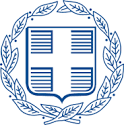 ΕΛΛΗΝΙΚΗ ΔΗΜΟΚΡΑΤΙΑΥΠΟΥΡΓΕΙΟ ΕΡΓΑΣΙΑΣ & ΚΟΙΝΩΝΙΚΩΝ ΥΠΟΘΕΣΕΩΝe-ΕΦΚΑΗΛΕΚΤΡΟΝΙΚΟΣ ΕΘΝΙΚΟΣ ΦΟΡΕΑΣ ΚΟΙΝΩΝΙΚΗΣ ΑΣΦΑΛΙΣΗΣΕπωνυμίαΗλεκτρονικός Εθνικός Φορέας Κοινωνικής Ασφάλισης(e-Ε.Φ.Κ.Α.)Ταχυδρομική διεύθυνσηΑκαδημίας 22ΠόληΑθήναΤαχυδρομικός Κωδικός106 71ΧώραΕλλάδαΚωδικός NUTS Αναθέτουσας ΑρχήςEL303Κωδικοί ΝUTS περιοχών εκτέλεσης της σύμβασηςΤηλέφωνο210 37.29.672, 210 37.29.772 Φαξ210 37.29.791Ηλεκτρονικό Ταχυδρομείο mraouzaiou@efka.gov.grtm.diagon.ipiresion@efka.gov.grΑρμόδιος για πληροφορίεςΜαρία-Νικολέττα ΡαουζαίουΓενική Διεύθυνση στο διαδίκτυο  (URL)www.efka.gov.grΤΜΗΜΑΤΑΠΕΡΙΦΕΡΕΙΑΚΗ ΕΝΟΤΗΤΑΣΥΝΟΛΙΚΗ ΠΙΘΑΝΗ ΔΑΠΑΝΗ ΚΑΘΑΡΙΣΜΟΥ ΑΠΑΝΤΩΝ ΧΩΡΩΝ ΓΙΑ 10 ΜΗΝΕΣ (άνευ ΦΠΑ)ΤΜΗΜΑ 1ΑΤΤΙΚΗΣ133.705,00 €ΤΜΗΜΑ 2ΑΤΤΙΚΗΣ208.335,00 €ΤΜΗΜΑ 3ΑΤΤΙΚΗΣ212.075, 00 €ΤΜΗΜΑ 4ΑΤΤΙΚΗΣ101.660,00 €ΤΜΗΜΑ 5ΑΤΤΙΚΗΣ9.690,00 €ΤΜΗΜΑ 6ΘΕΣΣΑΛΟΝΙΚΗΣ11.220,00 €ΣΥΝΟΛΟΣΥΝΟΛΟ676.685,00 €ΤΜΗΜΑΤΑΠΕΡΙΦΕΡΕΙΑΚΗ ΕΝΟΤΗΤΑΣΥΝΟΛΙΚΗ ΠΙΘΑΝΗ ΔΑΠΑΝΗ ΚΑΘΑΡΙΣΜΟΥ ΑΠΑΝΤΩΝ ΧΩΡΩΝ ΓΙΑ 10 ΜΗΝΕΣ (άνευ ΦΠΑ)ΕΓΓΥΗΤΙΚΗ ΣΥΜΜΕΤΟΧΗΣ ΤΜΗΜΑ 1ΑΤΤΙΚΗΣ133.705,00 €2.674,10 €ΤΜΗΜΑ 2ΑΤΤΙΚΗΣ208.335,00 €4.166,70 €ΤΜΗΜΑ 3ΑΤΤΙΚΗΣ212.075,00 €4.241,50 €ΤΜΗΜΑ 4ΑΤΤΙΚΗΣ101.660,00 €2.033,20 €ΤΜΗΜΑ 5ΑΤΤΙΚΗΣ9.690,00 €193,80 €ΤΜΗΜΑ 6ΘΕΣΣΑΛΟΝΙΚΗΣ11.220,00 €224,40 €ΣΥΝΟΛΟΣΥΝΟΛΟ676.685,00€13.533,70 €Α. ΤΕΧΝΙΚΗ ΠΕΡΙΓΡΑΦΗ  ΕΞΟΠΛΙΣΜΟΥ ΚΑΙ ΠΡΟΪΟΝΤΩΝ ΚΑΘΑΡΙΣΜΟΥ - ΤΕΧΝΙΚΑ ΣΤΟΙΧΕΙΑΑ. ΤΕΧΝΙΚΗ ΠΕΡΙΓΡΑΦΗ  ΕΞΟΠΛΙΣΜΟΥ ΚΑΙ ΠΡΟΪΟΝΤΩΝ ΚΑΘΑΡΙΣΜΟΥ - ΤΕΧΝΙΚΑ ΣΤΟΙΧΕΙΑΑ. ΤΕΧΝΙΚΗ ΠΕΡΙΓΡΑΦΗ  ΕΞΟΠΛΙΣΜΟΥ ΚΑΙ ΠΡΟΪΟΝΤΩΝ ΚΑΘΑΡΙΣΜΟΥ - ΤΕΧΝΙΚΑ ΣΤΟΙΧΕΙΑΑ. ΤΕΧΝΙΚΗ ΠΕΡΙΓΡΑΦΗ  ΕΞΟΠΛΙΣΜΟΥ ΚΑΙ ΠΡΟΪΟΝΤΩΝ ΚΑΘΑΡΙΣΜΟΥ - ΤΕΧΝΙΚΑ ΣΤΟΙΧΕΙΑΑ. ΤΕΧΝΙΚΗ ΠΕΡΙΓΡΑΦΗ  ΕΞΟΠΛΙΣΜΟΥ ΚΑΙ ΠΡΟΪΟΝΤΩΝ ΚΑΘΑΡΙΣΜΟΥ - ΤΕΧΝΙΚΑ ΣΤΟΙΧΕΙΑΑ. ΤΕΧΝΙΚΗ ΠΕΡΙΓΡΑΦΗ  ΕΞΟΠΛΙΣΜΟΥ ΚΑΙ ΠΡΟΪΟΝΤΩΝ ΚΑΘΑΡΙΣΜΟΥ - ΤΕΧΝΙΚΑ ΣΤΟΙΧΕΙΑΠΕΡΙΓΡΑΦΗ ΑΠΑΙΤΗΣΗΣΑΠΑΙΤΗΣΗΑΠΑΝΤΗΣΗΠΑΡΑΠΟΜΠΗΠΑΡΑΠΟΜΠΗΠΑΡΑΠΟΜΠΗ1. ΑΠΑΙΤΟΥΜΕΝΕΣ ΕΡΓΑΣΙΕΣ1. ΑΠΑΙΤΟΥΜΕΝΕΣ ΕΡΓΑΣΙΕΣ1. ΑΠΑΙΤΟΥΜΕΝΕΣ ΕΡΓΑΣΙΕΣ1. ΑΠΑΙΤΟΥΜΕΝΕΣ ΕΡΓΑΣΙΕΣ1. ΑΠΑΙΤΟΥΜΕΝΕΣ ΕΡΓΑΣΙΕΣ1. ΑΠΑΙΤΟΥΜΕΝΕΣ ΕΡΓΑΣΙΕΣ 1.1. ΚΑΘΗΜΕΡΙΝΕΣ ΕΡΓΑΣΙΕΣ ΣΕ ΓΡΑΦΕΙΑΚΟΥΣ ΚΑΙ ΚΟΙΝΟΧΡΗΣΤΟΥΣ ΧΩΡΟΥΣ 1.1. ΚΑΘΗΜΕΡΙΝΕΣ ΕΡΓΑΣΙΕΣ ΣΕ ΓΡΑΦΕΙΑΚΟΥΣ ΚΑΙ ΚΟΙΝΟΧΡΗΣΤΟΥΣ ΧΩΡΟΥΣ 1.1. ΚΑΘΗΜΕΡΙΝΕΣ ΕΡΓΑΣΙΕΣ ΣΕ ΓΡΑΦΕΙΑΚΟΥΣ ΚΑΙ ΚΟΙΝΟΧΡΗΣΤΟΥΣ ΧΩΡΟΥΣ 1.1. ΚΑΘΗΜΕΡΙΝΕΣ ΕΡΓΑΣΙΕΣ ΣΕ ΓΡΑΦΕΙΑΚΟΥΣ ΚΑΙ ΚΟΙΝΟΧΡΗΣΤΟΥΣ ΧΩΡΟΥΣ 1.1. ΚΑΘΗΜΕΡΙΝΕΣ ΕΡΓΑΣΙΕΣ ΣΕ ΓΡΑΦΕΙΑΚΟΥΣ ΚΑΙ ΚΟΙΝΟΧΡΗΣΤΟΥΣ ΧΩΡΟΥΣ 1.1. ΚΑΘΗΜΕΡΙΝΕΣ ΕΡΓΑΣΙΕΣ ΣΕ ΓΡΑΦΕΙΑΚΟΥΣ ΚΑΙ ΚΟΙΝΟΧΡΗΣΤΟΥΣ ΧΩΡΟΥΣ1.1.1 Σκούπισμα και σφουγγάρισμα δαπέδων αιθουσών, γραφειακών χώρων, χώρων αναμονής, διαδρόμων, χώρων κουζινών.ΝΑΙ1.1.2 Ξεσκόνισμα με αντιστατικά ή προεμποτισμένα πανιά, των επίπλων γραφείων, γκισέ συναλλαγών, ερμαρίων, καθισμάτων, τηλεφωνικών συσκευών, συσκευών Η/Υ.ΝΑΙ1.1.3 Άδειασμα δοχείων απορριμμάτων και αντικατάσταση σακούλας απορριμμάτων.ΝΑΙ1.1.4 Σκούπισμα και σφουγγάρισμα κοινόχρηστων χώρων (κλιμακοστάσιο, πλατύσκολα, ανελκυστήρες).ΝΑΙ1.1.5 Καθαρισμός κουπαστών με αντιστατικά ή προεμποτισμένα πανιά. ΝΑΙ1.1.6 Σκούπισμα, ξεσκόνισμα και σφουγγάρισμα θαλάμων ανελκυστήρων, καθαρισμός των καθρεπτών και των τοίχων των θαλάμωνΝΑΙ1.1.7 Καθαρισμός χώρων κουζίνας (πάγκοι, πλακάκια, νιπτήρες)ΝΑΙ 1.2  ΚΑΘΗΜΕΡΙΝΕΣ ΕΡΓΑΣΙΕΣ ΣΕ ΧΩΡΟΥΣ ΥΓΙΕΙΝΗΣ 1.2  ΚΑΘΗΜΕΡΙΝΕΣ ΕΡΓΑΣΙΕΣ ΣΕ ΧΩΡΟΥΣ ΥΓΙΕΙΝΗΣ 1.2  ΚΑΘΗΜΕΡΙΝΕΣ ΕΡΓΑΣΙΕΣ ΣΕ ΧΩΡΟΥΣ ΥΓΙΕΙΝΗΣ 1.2  ΚΑΘΗΜΕΡΙΝΕΣ ΕΡΓΑΣΙΕΣ ΣΕ ΧΩΡΟΥΣ ΥΓΙΕΙΝΗΣ 1.2  ΚΑΘΗΜΕΡΙΝΕΣ ΕΡΓΑΣΙΕΣ ΣΕ ΧΩΡΟΥΣ ΥΓΙΕΙΝΗΣ 1.2  ΚΑΘΗΜΕΡΙΝΕΣ ΕΡΓΑΣΙΕΣ ΣΕ ΧΩΡΟΥΣ ΥΓΙΕΙΝΗΣ1.2.1 Σκούπισμα και σφουγγάρισμα/απολύμανση δαπέδου με απολυμαντικό διάλυμα.ΝΑΙ1.2.2 Άδειασμα και καθάρισμα/πλύσιμο/απολύμανση δοχείων απορριμμάτων και πιγκάλ.ΝΑΙ1.2.3 Πλύσιμο/τρίψιμο/απολύμανση των ειδών υγιεινής (λεκάνες, νιπτήρες, μπαταρίες) με απολυμαντικό/χλώριο και σαπούνι αρωματικό.ΝΑΙ1.2.4 Καθαρισμός/τρίψιμο τοίχων/πλακιδίων με πανιά προεμποτισμένα σε απολυμαντικό διάλυμα. ΝΑΙ1.2.5 Καθαρισμός θηκών χειροπετσετών και σαπουνοθηκών.ΝΑΙ1.2.6 Καθαρισμός καθρεπτών.ΝΑΙ1.2.7Τοποθέτηση χαρτιού υγείας, αντικατάσταση ή συμπλήρωση σαπουνιού, χειροπετσετών, σακούλων απορριμμάτων.ΝΑΙ 1.3  ΕΒΔΟΜΑΔΙΑΙΕΣ ΕΡΓΑΣΙΕΣ  1.3  ΕΒΔΟΜΑΔΙΑΙΕΣ ΕΡΓΑΣΙΕΣ  1.3  ΕΒΔΟΜΑΔΙΑΙΕΣ ΕΡΓΑΣΙΕΣ  1.3  ΕΒΔΟΜΑΔΙΑΙΕΣ ΕΡΓΑΣΙΕΣ  1.3  ΕΒΔΟΜΑΔΙΑΙΕΣ ΕΡΓΑΣΙΕΣ  1.3  ΕΒΔΟΜΑΔΙΑΙΕΣ ΕΡΓΑΣΙΕΣ 1.3.1 Καθαρισμός κάδων/καλαθιών απορριμμάτων, εσωτερικά και εξωτερικάΝΑΙ1.3.2 Καθαρισμός κλιματιστικών με απορρυπαντικό και νερό. (Τα κλιματιστικά μηχανήματα δεν απολυμαίνονται με απολυμαντικές ουσίες διότι υπάρχει περίπτωση να δημιουργηθούν τοξικοί ατμοί).ΝΑΙ1.3.3 Ρίψη διαλύματος χλωρίου στα σιφώνια αποχέτευσης.ΝΑΙ1.3.4. Καθάρισμα/πλύσιμο των ψυκτών (όπου υπάρχουν) των διαδρόμων με απορρυπαντικό και με απολυμαντικό.ΝΑΙ1.4  ΜΗΝΙΑΙΕΣ ΕΡΓΑΣΙΕΣ1.4  ΜΗΝΙΑΙΕΣ ΕΡΓΑΣΙΕΣ1.4  ΜΗΝΙΑΙΕΣ ΕΡΓΑΣΙΕΣ1.4  ΜΗΝΙΑΙΕΣ ΕΡΓΑΣΙΕΣ1.4  ΜΗΝΙΑΙΕΣ ΕΡΓΑΣΙΕΣ1.4  ΜΗΝΙΑΙΕΣ ΕΡΓΑΣΙΕΣ1.4.1 Σκούπισμα - καθάρισμα - πλύσιμο (όπου απαιτείται) με πιεστικό νερού σε ακάλυπτους χώρους, πεζοδρόμια, εξωτερικά περβάζια, προαύλιους χώρους, φρεάτια, φωταγωγούς, στόμια κλιματισμού, ζαρντινιέρες, βεράντες.ΝΑΙ1.4.2. Πλύσιμο παραθύρων, ξεσκόνισμα περσίδων / βενετικών στορ με αντιστατικά ή προεμποτισμένα πανιά.ΝΑΙ1.4.3 Καθαρισμός υαλοπινάκων εσωτερικά και όπου υπάρχει δυνατότητα ασφαλούς πρόσβασης και εξωτερικά.ΝΑΙ1.4.4 Άδειασμα του εσωτερικού κάδου ανακύκλωσης (όπου υπάρχει) στον κάδο ανακύκλωσης του Δήμου.ΝΑΙ1.5. ΜΗΝΙΑΙΕΣ ΕΡΓΑΣΙΕΣ ΣΕ ΑΡΧΕΙΑΚΟΥΣ/ΒΟΗΘΗΤΙΚΟΥΣ ΧΩΡΟΥΣ/ΑΠΟΘΗΚΕΣ 1.5.1 Ξεσκόνισμα των ραφιών, σκούπισμα και σφουγγάρισμα των χώρων, συμπεριλαμβανομένων των κοινόχρηστων χώρων (κλιμακοστάσια, πλατύσκαλα, ανελκυστήρες). ΝΑΙ1.5.2 Άδειασμα δοχείων απορριμμάτων και αντικατάσταση σακούλας απορριμμάτων.ΝΑΙ2. ΑΠΑΙΤΟΥΜΕΝΟΣ (ΚΑΤΑ ΠΕΡΙΠΤΩΣΗ) ΕΞΟΠΛΙΣΜΟΣ & ΜΗΧΑΝΗΜΑΤΑ, ΑΠΑΙΤΟΥΜΕΝΑ ΠΡΟΪΟΝΤΑ ΚΑΘΑΡΙΣΜΟΥ & ΑΠΟΛΥΜΑΝΣΗΣ2. ΑΠΑΙΤΟΥΜΕΝΟΣ (ΚΑΤΑ ΠΕΡΙΠΤΩΣΗ) ΕΞΟΠΛΙΣΜΟΣ & ΜΗΧΑΝΗΜΑΤΑ, ΑΠΑΙΤΟΥΜΕΝΑ ΠΡΟΪΟΝΤΑ ΚΑΘΑΡΙΣΜΟΥ & ΑΠΟΛΥΜΑΝΣΗΣ2. ΑΠΑΙΤΟΥΜΕΝΟΣ (ΚΑΤΑ ΠΕΡΙΠΤΩΣΗ) ΕΞΟΠΛΙΣΜΟΣ & ΜΗΧΑΝΗΜΑΤΑ, ΑΠΑΙΤΟΥΜΕΝΑ ΠΡΟΪΟΝΤΑ ΚΑΘΑΡΙΣΜΟΥ & ΑΠΟΛΥΜΑΝΣΗΣ2. ΑΠΑΙΤΟΥΜΕΝΟΣ (ΚΑΤΑ ΠΕΡΙΠΤΩΣΗ) ΕΞΟΠΛΙΣΜΟΣ & ΜΗΧΑΝΗΜΑΤΑ, ΑΠΑΙΤΟΥΜΕΝΑ ΠΡΟΪΟΝΤΑ ΚΑΘΑΡΙΣΜΟΥ & ΑΠΟΛΥΜΑΝΣΗΣ2. ΑΠΑΙΤΟΥΜΕΝΟΣ (ΚΑΤΑ ΠΕΡΙΠΤΩΣΗ) ΕΞΟΠΛΙΣΜΟΣ & ΜΗΧΑΝΗΜΑΤΑ, ΑΠΑΙΤΟΥΜΕΝΑ ΠΡΟΪΟΝΤΑ ΚΑΘΑΡΙΣΜΟΥ & ΑΠΟΛΥΜΑΝΣΗΣ2. ΑΠΑΙΤΟΥΜΕΝΟΣ (ΚΑΤΑ ΠΕΡΙΠΤΩΣΗ) ΕΞΟΠΛΙΣΜΟΣ & ΜΗΧΑΝΗΜΑΤΑ, ΑΠΑΙΤΟΥΜΕΝΑ ΠΡΟΪΟΝΤΑ ΚΑΘΑΡΙΣΜΟΥ & ΑΠΟΛΥΜΑΝΣΗΣ2.1 Αντιστατικά και απορροφητικά πανιά διαφόρων χρωμάτων τύπου wettex ή ισοδύναμουΝΑΙ2.2 Σφουγγαράκια καθαρισμού αντίστοιχων χρωμάτων και διαφορετικού τύπου (μαλακό, μέτριο, σκληρό)ΝΑΙ2.3 Σφουγγαρίστρες διαφόρων τύπων και αντίστοιχα κοντάριαΝΑΙ2.4 Σάρωθρα ξηρού καθαρισμού (σκούπες) και αντίστοιχα κοντάρια.ΝΑΙ2.5 ΦαράσιαΝΑΙ2.6 Καθαριστήρες περσίδωνΝΑΙ2.7 Υαλοκαθαριστήρες διαφόρων διαστάσεων με τα εξαρτήματά τουςΝΑΙ2.8 ΨεκαστήρεςΝΑΙ2.9 Γάντια οικιακού τύπου διαφόρων χρωμάτωνΝΑΙ2.10 Μικροί κουβάδες χωρητικότητας έως 10 λίτρωνΝΑΙ2.11 Απορρυπαντικό τοίχων και δαπέδων, απορρυπαντικό υαλοπινάκων, απορρυπαντικό και απολυμαντικό ειδών υγιεινήςΝΑΙ2.12 Σακούλες πλαστικές απορριμμάτων, ανθεκτικές, μεγάλες και μικρέςΝΑΙ2.13 Καρότσια καθαρισμού, με στηρίγματα για κοντάρια και σάκο απορριμμάτων, ράφια για τα υλικά καθαρισμού (απορρυπαντικά και απολυμαντικά) και τις ανταλλακτικές σακούλες απορριμμάτων, με σύστημα 2 κουβάδων, με κάδους σφουγγαρίσματος διπλού συστήματος, με πρόσθετη πρέσα στυψίματος. Στον ένα κουβά θα υπάρχει το διάλυμα υλικού καθαριότητας και στον άλλο κουβά καθαρό νερό για το ξέπλυμα της σφουγγαρίστρας. ΝΑΙ2.14 Πιεστικό μηχάνημα νερού για τον καθαρισμό υπό πίεση επιφανειών, όπως εξωτερικοί χώροι, πεζοδρόμια, ράμπες, προαύλια, κ.λπ. (όπου απαιτείται)ΝΑΙ2.15 Λάστιχα.ΝΑΙ2.16 Μπαλαντέζες.ΝΑΙ2.17 Καρότσια σφουγγαρίσματος, με κάδους σφουγγαρίσματος (μπλε και κόκκινους) διπλού συστήματος, τα οποία θα διαθέτουν δύο κουβάδες χωρητικότητας έως 25 λίτρων, με πρόσθετη πρέσα στυψίματος. Στον ένα κουβά θα υπάρχει το διάλυμα υλικού καθαριότητας και στον άλλο κουβά καθαρό νερό για το ξέπλυμα της σφουγγαρίστρας.ΝΑΙ2.18 Πινακίδες δαπέδου με την ένδειξη «ΠΡΟΣΟΧΗ ΒΡΕΓΜΕΝΟ ΠΑΤΩΜΑ» για την αποφυγή ατυχημάτων.ΝΑΙ2.19 Ηλεκτρικές σκούπες επαγγελματικού τύπου, με ειδικό φίλτρο κατακράτησης σκόνης.ΝΑΙ2.20 Ηλεκτροκίνητες μηχανές πλύσης δαπέδων για υγρό καθαρισμό και στέγνωμα δαπέδων, σε μεγάλες επιφάνειες.ΝΑΙ2.21 Μηχανές πλυσίματος μοκετών.ΝΑΙ3. Ο ΧΡΗΣΙΜΟΠΟΙΟΥΜΕΝΟΣ ΤΕΧΝΙΚΟΣ ΕΞΟΠΛΙΣΜΟΣ ΚΑΙ ΤΑ ΧΡΗΣΙΜΟΠΟΙΟΥΜΕΝΑ ΠΡΟΪΟΝΤΑ ΚΑΘΑΡΙΣΜΟΥ & ΑΠΟΛΥΜΑΝΣΗΣ ΠΡΕΠΕΙ ΝΑ ΠΛΗΡΟΥΝ ΤΙΣ ΕΞΗΣ ΠΡΟΔΙΑΓΡΑΦΕΣ:3. Ο ΧΡΗΣΙΜΟΠΟΙΟΥΜΕΝΟΣ ΤΕΧΝΙΚΟΣ ΕΞΟΠΛΙΣΜΟΣ ΚΑΙ ΤΑ ΧΡΗΣΙΜΟΠΟΙΟΥΜΕΝΑ ΠΡΟΪΟΝΤΑ ΚΑΘΑΡΙΣΜΟΥ & ΑΠΟΛΥΜΑΝΣΗΣ ΠΡΕΠΕΙ ΝΑ ΠΛΗΡΟΥΝ ΤΙΣ ΕΞΗΣ ΠΡΟΔΙΑΓΡΑΦΕΣ:3. Ο ΧΡΗΣΙΜΟΠΟΙΟΥΜΕΝΟΣ ΤΕΧΝΙΚΟΣ ΕΞΟΠΛΙΣΜΟΣ ΚΑΙ ΤΑ ΧΡΗΣΙΜΟΠΟΙΟΥΜΕΝΑ ΠΡΟΪΟΝΤΑ ΚΑΘΑΡΙΣΜΟΥ & ΑΠΟΛΥΜΑΝΣΗΣ ΠΡΕΠΕΙ ΝΑ ΠΛΗΡΟΥΝ ΤΙΣ ΕΞΗΣ ΠΡΟΔΙΑΓΡΑΦΕΣ:3. Ο ΧΡΗΣΙΜΟΠΟΙΟΥΜΕΝΟΣ ΤΕΧΝΙΚΟΣ ΕΞΟΠΛΙΣΜΟΣ ΚΑΙ ΤΑ ΧΡΗΣΙΜΟΠΟΙΟΥΜΕΝΑ ΠΡΟΪΟΝΤΑ ΚΑΘΑΡΙΣΜΟΥ & ΑΠΟΛΥΜΑΝΣΗΣ ΠΡΕΠΕΙ ΝΑ ΠΛΗΡΟΥΝ ΤΙΣ ΕΞΗΣ ΠΡΟΔΙΑΓΡΑΦΕΣ:3. Ο ΧΡΗΣΙΜΟΠΟΙΟΥΜΕΝΟΣ ΤΕΧΝΙΚΟΣ ΕΞΟΠΛΙΣΜΟΣ ΚΑΙ ΤΑ ΧΡΗΣΙΜΟΠΟΙΟΥΜΕΝΑ ΠΡΟΪΟΝΤΑ ΚΑΘΑΡΙΣΜΟΥ & ΑΠΟΛΥΜΑΝΣΗΣ ΠΡΕΠΕΙ ΝΑ ΠΛΗΡΟΥΝ ΤΙΣ ΕΞΗΣ ΠΡΟΔΙΑΓΡΑΦΕΣ:3. Ο ΧΡΗΣΙΜΟΠΟΙΟΥΜΕΝΟΣ ΤΕΧΝΙΚΟΣ ΕΞΟΠΛΙΣΜΟΣ ΚΑΙ ΤΑ ΧΡΗΣΙΜΟΠΟΙΟΥΜΕΝΑ ΠΡΟΪΟΝΤΑ ΚΑΘΑΡΙΣΜΟΥ & ΑΠΟΛΥΜΑΝΣΗΣ ΠΡΕΠΕΙ ΝΑ ΠΛΗΡΟΥΝ ΤΙΣ ΕΞΗΣ ΠΡΟΔΙΑΓΡΑΦΕΣ:3.1 Ο εξοπλισμός να ανταποκρίνεται πλήρως στις ανάγκες της Υπηρεσίας για την καθαριότητα.ΝΑΙ3.2 Ο εξοπλισμός και τα υλικά καθαρισμού, να είναι πρώτης ποιότητας και πλέον κατάλληλος/α για τις επιφάνειες που προορίζονται (πλακάκια κεραμικά, ξύλινες και μεταλλικές επιφάνειες, επιφάνειες με μελαμίνη, μαρμάρινες επιφάνειες, τζάμια, κλπ.)ΝΑΙ3.3 Τα αναγκαία σκεύη, εργαλεία και υλικά καθαρισμού να μην προκαλούν φθορές (βραχυχρόνια και μακροχρόνια) στις εγκαταστάσεις και στον εξοπλισμό του κτιρίου. ΝΑΙ3.4 Τα μηχανήματα καθαρισμού θα πρέπει να βρίσκονται σε άριστη κατάσταση τόσο από άποψη λειτουργίας όσο και από εμφάνιση και να είναι όσο το δυνατόν αθόρυβα. ΝΑΙ3.5 Τα απαιτούμενα αναλώσιμα υλικά και προϊόντα καθαρισμού και απολύμανσης πρέπει να είναι καινούρια, αμεταχείριστα και κατασκευασμένα – παρασκευασμένα σύμφωνα με τις πρόσφατες επιστημονικές επιταγές και εξελίξεις.ΝΑΙ3.6 Τα υλικά καθαρισμού που θα χρησιμοποιούνται θα έχουν καθαριστική και απολυμαντική δράση. ΝΑΙ3.7 Τα απορρυπαντικά προϊόντα να μην είναι επιβλαβή για την υγεία του προσωπικού και των επισκεπτών, να μην αναδύουν δυσάρεστες οσμές και να μην προκαλούν φθορές στις εγκαταστάσεις και στον εξοπλισμό των κτιρίων.ΝΑΙ3.8 Τα προϊόντα καθαρισμού να παρέχονται στο προσωπικό του συνεργείου καθαρισμού στη συσκευασία και με τη σύνθεση – διάλυση της εταιρείας παραγωγής τους. ΝΑΙ3.9 Όλα τα απορρυπαντικά και απολυμαντικά θα έχουν ετικέτα στην οποία θα αναγράφεται από τον κατασκευαστή η δραστική ουσία και η περιεκτικότητά της στο διάλυμα. Δεν θα χρησιμοποιούνται απορρυπαντικά με την επωνυμία καλλυντικό δαπέδου.ΝΑΙ3.10 Τα απορρυπαντικά παντός τύπου που θα χρησιμοποιήσει ο Ανάδοχος, απαιτείται να είναι προδιαγραφών CE. Για κάθε προϊόν απολύμανσης να υπάρχει άδεια έγκρισης κυκλοφορίας από τον ΕΟΦ, προδιαγραφών CE. ΝΑΙ3.11 Για τα απορρυπαντικά που ταξινομούνται ως επικίνδυνα βάσει των επιπτώσεών τους στην υγεία ή των φυσικών τους επιπτώσεων, απαιτείται να είναι καταχωρημένα στο Εθνικό Μητρώο Χημικών Προϊόντων του Γ.Χ.Κ. ΝΑΙ4. ΜΕΘΟΔΟΛΟΓΙΑ ΚΑΘΑΡΙΣΜΟΥ 4. ΜΕΘΟΔΟΛΟΓΙΑ ΚΑΘΑΡΙΣΜΟΥ 4. ΜΕΘΟΔΟΛΟΓΙΑ ΚΑΘΑΡΙΣΜΟΥ 4. ΜΕΘΟΔΟΛΟΓΙΑ ΚΑΘΑΡΙΣΜΟΥ 4. ΜΕΘΟΔΟΛΟΓΙΑ ΚΑΘΑΡΙΣΜΟΥ 4. ΜΕΘΟΔΟΛΟΓΙΑ ΚΑΘΑΡΙΣΜΟΥ 4.1 Το προσωπικό καθαριότητας θα πρέπει να φορά ομοιόμορφη στολή εργασίας, μήκους μέχρι το γόνατο, η οποία εγκρίνεται και παρέχεται από τον εργοδότη, θα διατηρείται κουμπωμένη έως επάνω, πάντα καθαρή, ευπρεπής και σε άριστη κατάσταση. ΝΑΙ4.2 Το προσωπικό καθαριότητας θα πρέπει να γνωρίζει τη χρήση του εξοπλισμού και των καθαριστικών που χρησιμοποιεί. ΝΑΙ4.3 Η διαδικασία καθαριότητας και απολύμανσης συνιστάται να αρχίζει πάντα από τον λιγότερο ακάθαρτο χώρο προς τον περισσότερο ακάθαρτο χώρο. Οι χώροι υγιεινής πρέπει να καθαρίζονται στο τέλος.ΝΑΙ4.4 Απαγορεύεται η χρήση ζεστού νερού στους κουβάδες σφουγγαρίσματος.ΝΑΙ4.5 Απαγορεύεται η ανάμιξη απορρυπαντικού και απολυμαντικού στον ίδιο κουβά (π.χ. καθαριστικό δαπέδου και χλωρίνη). Η δράση του ενός εξουδετερώνει τη δράση του άλλου.ΝΑΙ4.6 Στον ένα κουβά θα υπάρχει διάλυμα απορρυπαντικού και στον άλλο καθαρό νερό. Η σφουγγαρίστρα θα εμβαπτίζεται στον κουβά με το απορρυπαντικό, θα γίνεται το σφουγγάρισμα, κατόπιν θα εμβαπτίζεται στον κουβά με το καθαρό νερό και θα ξεπλένεται. Το νερό και το διάλυμα απορρυπαντικού θα αλλάζονται για τον καθαρισμό άλλου χώρου. ΝΑΙ4.7 Οι σφουγγαρίστρες, τα πανιά και τα γάντια θα καθαρίζονται πάντα μετά τη χρήση τους. Θα πλένονται με ζεστό νερό και απορρυπαντικό και θα στεγνώνονται. ΝΑΙ4.8 Θα τηρείται σχολαστικά η χρήση των διαφορετικού χρώματος πανιών και γαντιών για τον καθαρισμό διαφορετικών χώρων και αντικειμένων. Οι σφουγγαρίστρες θα είναι επίσης διαφορετικού χρώματος ή αν είναι του ιδίου, τα κοντάρια θα είναι διαφορετικού χρώματος ή μαρκαρισμένα.ΝΑΙ4.9 Τα καρότσια καθαριότητας και οι κουβάδες θα διατηρούνται πάντα καθαρά. ΝΑΙ4.10 Απαγορεύεται η αποθήκευση των καροτσιών καθαριότητας σε εισόδους κλιμακοστασίων και εξόδους κινδύνου, σε χώρους υγιεινής και προθαλάμους αυτών. Πρέπει να φυλάσσονται, όπως και τα υλικά καθαριότητας, σε χώρο που έχει ορισθεί ειδικά για την αποθήκευσή τους.ΝΑΙ4.11 Θα χρησιμοποιούνται διαφορετικοί κάδοι σφουγγαρίσματος διπλού συστήματος για γραφεία-κοινόχρηστους χώρους, διαφορετικοί για W.C.ΝΑΙ4.12 Θα χρησιμοποιούνται σφουγγαρίστρες διαφορετικές για γραφεία-κοινόχρηστους χώρους και διαφορετικές για W.C.ΝΑΙ4.13 Τα απορρίμματα θα συλλέγονται καθημερινά και όποτε άλλοτε απαιτηθεί. Το προσωπικό καθαριότητας  θα πρέπει να συλλέγει τα κοινά αστικού χαρακτήρα απορρίμματα σε σακούλες και θα τα μεταφέρει στους χώρους αποκομιδής έξω από τα κτήρια. ΝΑΙ4.14 Το προσωπικό καθαριότητας απαγορεύεται να αγγίζει με τα γάντια οποιαδήποτε αντικείμενα άσχετα με αυτά που καθαρίζει εκείνη τη στιγμή (πόμολα, τηλεφωνικές συσκευές, προσωπικά αντικείμενα κ.λ.π.).ΝΑΙΒ. ΓΕΝΙΚΟΙ ΚΑΙ ΕΙΔΙΚΟΙ ΟΡΟΙ - ΥΠΟΧΡΕΩΣΕΙΣ ΑΝΑΔΟΧΟΥ & ΥΠΟΨΗΦΙΩΝ ΑΝΑΔΟΧΩΝΒ. ΓΕΝΙΚΟΙ ΚΑΙ ΕΙΔΙΚΟΙ ΟΡΟΙ - ΥΠΟΧΡΕΩΣΕΙΣ ΑΝΑΔΟΧΟΥ & ΥΠΟΨΗΦΙΩΝ ΑΝΑΔΟΧΩΝΒ. ΓΕΝΙΚΟΙ ΚΑΙ ΕΙΔΙΚΟΙ ΟΡΟΙ - ΥΠΟΧΡΕΩΣΕΙΣ ΑΝΑΔΟΧΟΥ & ΥΠΟΨΗΦΙΩΝ ΑΝΑΔΟΧΩΝΒ. ΓΕΝΙΚΟΙ ΚΑΙ ΕΙΔΙΚΟΙ ΟΡΟΙ - ΥΠΟΧΡΕΩΣΕΙΣ ΑΝΑΔΟΧΟΥ & ΥΠΟΨΗΦΙΩΝ ΑΝΑΔΟΧΩΝΒ. ΓΕΝΙΚΟΙ ΚΑΙ ΕΙΔΙΚΟΙ ΟΡΟΙ - ΥΠΟΧΡΕΩΣΕΙΣ ΑΝΑΔΟΧΟΥ & ΥΠΟΨΗΦΙΩΝ ΑΝΑΔΟΧΩΝΒ. ΓΕΝΙΚΟΙ ΚΑΙ ΕΙΔΙΚΟΙ ΟΡΟΙ - ΥΠΟΧΡΕΩΣΕΙΣ ΑΝΑΔΟΧΟΥ & ΥΠΟΨΗΦΙΩΝ ΑΝΑΔΟΧΩΝ1. ΓΕΝΙΚΟΙ ΚΑΙ ΕΙΔΙΚΟΙ ΟΡΟΙ1. ΓΕΝΙΚΟΙ ΚΑΙ ΕΙΔΙΚΟΙ ΟΡΟΙ1. ΓΕΝΙΚΟΙ ΚΑΙ ΕΙΔΙΚΟΙ ΟΡΟΙ1. ΓΕΝΙΚΟΙ ΚΑΙ ΕΙΔΙΚΟΙ ΟΡΟΙ1. ΓΕΝΙΚΟΙ ΚΑΙ ΕΙΔΙΚΟΙ ΟΡΟΙ1. ΓΕΝΙΚΟΙ ΚΑΙ ΕΙΔΙΚΟΙ ΟΡΟΙ1.1 Ο κάθε υποψήφιος Ανάδοχος υποχρεούται να καταθέσει μαζί με την προσφορά του, υπεύθυνη δήλωση της παρ. 4 του άρθρου 8 του Ν 1599/1986 ότι εγγυάται την καλή λειτουργία των μηχανημάτων, όπως επίσης ότι το προσωπικό το οποίο θα χειρίζεται τα μηχανήματα, έχει εκπαιδευτεί και γνωρίζει τον τρόπο λειτουργίας και χειρισμού τους.ΝΑΙ1.2 Ο κάθε υποψήφιος Ανάδοχος υποχρεούται να καταθέσει μαζί με την προσφορά του, διαφημιστικό βιβλιάριο ή φυλλάδιο της εταιρείας (prospectus) για τα συγκεκριμένα μηχανήματα και εξοπλισμό που θα περιέχει τα γενικά χαρακτηριστικά τους. Η Επιτροπή Αξιολόγησης δύναται κατά την κρίση της να ζητήσει από τον υποψήφιο ανάδοχο διευκρινίσεις για την πληρέστερη διαπίστωση των τεχνικών χαρακτηριστικών και δυνατοτήτων των μηχανημάτων και του εξοπλισμού, χωρίς καμία απαίτηση του υποψηφίου Αναδόχου.ΝΑΙ1.3 Ο κάθε υποψήφιος Ανάδοχος υποχρεούται να καταθέσει μαζί με την προσφορά του υπεύθυνη δήλωση της παρ. 4 του άρθρου 8 του Ν 1599/1986, στην οποία να αναφέρεται ο εξοπλισμός και τα μηχανήματα που πρόκειται να χρησιμοποιήσει και δηλώνει πως θα είναι άμεσα διαθέσιμα για τις ανάγκες καθαριότητας, σύμφωνα με τον προγραμματισμό των καθημερινών και τακτικών ή έκτακτων εργασιών. ΝΑΙ1.4 Για τα χρησιμοποιούμενα απολυμαντικά και απορρυπαντικά προϊόντα με απολυμαντική δράση, απαιτείται Υπεύθυνη δήλωση του υποψηφίου Αναδόχου, της παρ. 4 του άρθρου 8 του ν.1599/1986 ότι υπάρχει για καθένα από αυτά σχετική άδεια κυκλοφορίας στην Ελλάδα από τον Ε.Ο.Φ.ΝΑΙ1.5 Ο κάθε υποψήφιος Ανάδοχος υποχρεούται να καταθέσει μαζί με την προσφορά του, υπεύθυνη δήλωση της παρ. 4 του άρθρου 8 του Ν 1599/1986 στην οποία να δηλώνεται ότι τα απορρυπαντικά που ταξινομούνται ως επικίνδυνα βάσει των επιπτώσεών τους στην υγεία ή λόγω των φυσικοχημικών τους ιδιοτήτων, είναι καταχωρημένα σύμφωνα με το άρθρο 45 του Κανονισμού 1272/2008/ΕΚ, στο Εθνικό Μητρώο Χημικών Προϊόντων του Γ.Χ.Κ., ή ότι έχει κατατεθεί αίτηση καταχώρησης.ΝΑΙ1.6 Ο κάθε υποψήφιος Ανάδοχος υποχρεούται να καταθέσει μαζί με την προσφορά του υπεύθυνη δήλωση της παρ. 4 του άρθρου 8 του Ν 1599/1986, ότι διαθέτει τεχνικό ασφαλείας, σύμφωνα με τη διάταξη του άρθρου 8 του Ν 3850/10.ΝΑΙ1.7 Όλα τα απαραίτητα μηχανικά μέσα, όλα τα αναγκαία προϊόντα και υλικά καθαρισμού και απολύμανσης, καθώς και ο απαραίτητος εξοπλισμός καθαρισμού και απολύμανσης (ενδεικτικά αναφέρονται σακούλες, ξεσκονόπανα εργαλεία, συσκευές κ.ά), βαρύνουν τον Ανάδοχο, εκτός των: α) χαρτί υγείας, β) σαπούνια, γ) χειροπετσέτες  ΝΑΙ1.8 Οι πάσης φύσεως αποδοχές, μισθοί, επιδόματα, Δώρα Χριστουγέννων & Πάσχα, ασφαλιστικές εισφορές του απασχολούμενου προσωπικού και λοιπές εργοδοτικές εισφορές, βαρύνουν τον Ανάδοχο.ΝΑΙ1.9 Η Αναθέτουσα Αρχή απαλλάσσεται από κάθε ευθύνη και υποχρέωση για αποζημίωση από τυχόν ατύχημα ή κάθε άλλη αιτία, τόσο κατά τη μεταφορά του προσωπικού του Αναδόχου όσο και κατά τη διάρκεια της εκτέλεσης των υπηρεσιών καθαρισμού.ΝΑΙ1.10 Διευκρινίζεται ρητά ότι η Αναθέτουσα Αρχή δεν έχει καμία αστική ή ποινική ευθύνη για κάθε αξίωση εκ μέρους οιουδήποτε μισθωτού του Αναδόχου η δε υποχρέωσή της εξαντλείται πλήρως με την καταβολή της κατά μήνα αμοιβής του ΑναδόχουΝΑΙ1.11 Σε περίπτωση κατάργησης ή συρρίκνωσης ή μετεγκατάστασης υπηρεσιών, λόγω συγχώνευσης ή λύσης της μίσθωσης ή ανάθεσης καθηκόντων σε μόνιμο ή έκτακτο υπαλληλικό προσωπικό καθαριότητας της Αναθέτουσας Αρχής κλάδου ΥΕ-προσωπικό καθαριότητας και σε κάθε εν γένει περίπτωση αλλαγής των χώρων ή µη χρήσης αυτών από την Αναθέτουσα Αρχή,η Αναθέτουσα Αρχή, έχει το δικαίωμα να χρησιμοποιήσει το προσωπικό του Αναδόχου σύμφωνα με τις ανάγκες που τυχόν θα προκύψουν στα νέα κτίρια ή στα ήδη υπάρχοντα, ή να διακόψει εν μέρει τις υπηρεσίες καθαριότητας, χωρίς οποιαδήποτε αξίωση αποζημίωσης από τον Ανάδοχο, ανεξαρτήτως του εναπομένοντος χρόνου αυτής. Στην περίπτωση διακοπής των υπηρεσιών, η Αναθέτουσα Αρχή θα καταβάλλει μηνιαία αμοιβή στον Ανάδοχο, μειωμένη κατά το ποσό που αντιστοιχεί στους χώρους στους οποίους θα διακοπεί ο καθαρισμός. Σε περίπτωση που με την έναρξη παροχής των υπηρεσιών καθαριότητας, σε οποιοδήποτε Κτίριο, εξακολουθεί να είναι σε ισχύ σύμβαση ορισμένου χρόνου με υπάλληλο κλάδου ΥΕ-προσωπικό καθαριότητας και για όσο χρονικό διάστημα διαρκεί αυτή, η Αναθέτουσα Αρχή δύναται, με βάση τις ανάγκες της, να μειώσει τις ώρες παροχής υπηρεσιών και να καταβάλλει το αντίστοιχο μειωμένο τίμημα στον Ανάδοχο.Οποιαδήποτε εκ των άνω μεταβολή επέλθει, η Αναθέτουσα Αρχή θα ενημερώνει τον Ανάδοχο εγκαίρως.ΝΑΙ1.12 Οι Οικονομικοί Φορείς δύνανται να επισκεφθούν τους χώρους προς καθαριότητα, ώστε να ελέγξουν τις εγκαταστάσεις και να βεβαιωθούν ότι πληρούν όλες τις προϋποθέσεις για την απρόσκοπτη και ασφαλή εργασία του προσωπικού τους, σε περίπτωση δε ατυχήματος, θα είναι οι μόνοι υπεύθυνοι, καθώς και για να διαπιστώσουν το συνολικό εμβαδόν αυτών και να υπολογίσουν τις ανάγκες σε υπαλληλικό προσωπικό. Τυχόν αποκλίσεις των πραγματικών εμβαδών από τις προσδιορισθείσες τιμές, δεν συνεπάγεται επαύξηση του αντικειμένου της εργολαβίας και συνεπώς ούτε της αμοιβής. ΝΑΙ1.13 Αλλοδαποί μπορούν να απασχοληθούν μόνο εφόσον έχουν άδεια νόμιμης παραμονής και εργασίας στην Ελλάδα και ομιλούν (σύμφωνα με υπεύθυνη δήλωση του υποψηφίου αναδόχου) καλά την ελληνική γλώσσα, έτσι ώστε να κατανοούν τις οδηγίες που τους δίνονται. ΝΑΙ1.14 Το προσωπικό του συνεργείου θα χτυπάει κάρτα κατά την προσέλευση και αποχώρηση και σε περίπτωση που οι Υπηρεσίες της Αναθέτουσας Αρχής δεν διαθέτουν ρολόι παρουσίας προσωπικού, το προσωπικό θα υπογράφει στο βιβλίο παρουσίας προσωπικού. Η άσκηση αυστηρού ελέγχου τήρησης του ωραρίου του προσωπικού του συνεργείου είναι δικαίωμα των αρμόδιων οργάνων της Αναθέτουσας Αρχής,ΝΑΙ1.15 Ο καθαρισμός θα καλύπτει τις εργάσιμες ημέρες και ώρες εργασίας, όπως αυτές έχουν προσδιορισθεί από την Αναθέτουσα Αρχή. Το ωράριο παροχής υπηρεσιών καθαριότητας του Αναδόχου, το οποίο θα καλύπτει τις καθορισμένες ημέρες και ώρες εργασίας, θα προσδιορίζεται κατόπιν συνεννόησης με την Αναθέτουσα Αρχή, σύμφωνα με τις ανάγκες του εκάστοτε κτηρίου ή Υπηρεσίας. ΝΑΙ1.16 Ο Ανάδοχος θα κληθεί να παρέχει τις υπηρεσίες του για το σύνολο των κτιρίων του Πίνακα και μόνο για τους χώρους στους οποίους στεγάζονται Υπηρεσίες του e-ΕΦΚΑ (συμπεριλαμβανομένων των κοινόχρηστων χώρων, κλιμακοστασίων κλπ.). ΝΑΙ2. ΥΠΟΧΡΕΩΣΕΙΣ ΑΝΑΔΟΧΟΥ – ΥΠΟΨΗΦΙΩΝ ΑΝΑΔΟΧΩΝ2. ΥΠΟΧΡΕΩΣΕΙΣ ΑΝΑΔΟΧΟΥ – ΥΠΟΨΗΦΙΩΝ ΑΝΑΔΟΧΩΝ2. ΥΠΟΧΡΕΩΣΕΙΣ ΑΝΑΔΟΧΟΥ – ΥΠΟΨΗΦΙΩΝ ΑΝΑΔΟΧΩΝ2. ΥΠΟΧΡΕΩΣΕΙΣ ΑΝΑΔΟΧΟΥ – ΥΠΟΨΗΦΙΩΝ ΑΝΑΔΟΧΩΝ2. ΥΠΟΧΡΕΩΣΕΙΣ ΑΝΑΔΟΧΟΥ – ΥΠΟΨΗΦΙΩΝ ΑΝΑΔΟΧΩΝ2. ΥΠΟΧΡΕΩΣΕΙΣ ΑΝΑΔΟΧΟΥ – ΥΠΟΨΗΦΙΩΝ ΑΝΑΔΟΧΩΝ2.1 Σε περίπτωση βλάβης των μηχανημάτων, ο Ανάδοχος είναι υποχρεωμένος να τα αντικαταστήσει αμέσως, ώστε η εκτέλεση του αναληφθέντος έργου να είναι απρόσκοπτη.	ΝΑΙ2.2 Ο Ανάδοχος υποχρεούται να εκπληρώνει όλες τις υποχρεώσεις του απέναντι στο Δημόσιο. Η τήρηση των υποχρεώσεων του Αναδόχου ελέγχεται και βεβαιώνεται από τα όργανα που επιβλέπουν την εκτέλεση της σύμβασης και τις αρμόδιες δημόσιες αρχές και υπηρεσίες που ενεργούν εντός των ορίων της ευθύνης και της αρμοδιότητάς τους.ΝΑΙ2.3 Ο Ανάδοχος υποχρεούται να χρησιμοποιεί προσωπικό ειδικευμένο, υγιές, άριστο στο είδος του, άψογης συμπεριφοράς απέναντι σε τρίτους & στο προσωπικό των Υπηρεσιών της Αναθέτουσας Αρχής και το οποίο να τηρεί πιστά τις εντολές των αρμοδίων οργάνων & τον κανονισμό λειτουργίας της Αναθέτουσας Αρχής.ΝΑΙ2.4 Για την εκτέλεση του καθαρισμού, ο Ανάδοχος θα χρησιμοποιεί το μόνιμο ή έκτακτο προσωπικό που διαθέτει σε αριθμό και σε συχνότητα, που θα εξασφαλίζουν άψογα αποτελέσματα και αμεσότητα κάλυψης έκτακτων αναγκών.ΝΑΙ2.5 Ο Ανάδοχος αναλαμβάνει την υποχρέωση να μεριμνήσει ώστε να αποφύγει περίπτωση κενών στο προσωπικό του, τα οποία θα πρέπει να αναπληρώνει αμελλητί. ΝΑΙ2.6 Ο Ανάδοχος υποχρεούται να καταθέτει κάθε μήνα και συγκεκριμένα το χρονικό διάστημα μεταξύ 25ης - 30ης ημέρας στην Υπηρεσία της Αναθέτουσας Αρχής που τηρείται η σύμβαση, κατάσταση προσωπικού που θα εργασθεί τον επόμενο μήνα. ΝΑΙ2.7 Ο Ανάδοχος υποχρεούται να γνωστοποιεί εγγράφως & εγκαίρως σε κάθε μέλος του απασχολούμενου προσωπικού του ότι: α) ουδεμία εξάρτηση & εργασιακή ή άλλη νόμιμη σχέση έχει με την Αναθέτουσα Αρχή, β) έναντι αυτού του προσωπικού θα υπέχει αυτός, όλες τις εκ του νόμου και της σύμβασης ποινικές ευθύνες και υποχρεώσεις. ΝΑΙ2.8 Ο Ανάδοχος υποχρεούται να αντικαθιστά αμέσως και χωρίς αντιρρήσεις κάθε μέλος του προσωπικού του, το οποίο θα κριθεί από την Υπηρεσία «ως ακατάλληλο» (για ανάρμοστη συμπεριφορά ή για οποιονδήποτε άλλο λόγο) μόλις ειδοποιηθεί σχετικά, έστω και προφορικά από την Αναθέτουσα ΑρχήΝΑΙ2.9 Ο Ανάδοχος υποχρεούται να μην απασχολεί το προσωπικό του πέραν του νόμιμου ωραρίου παρά μόνον σε εξαιρετικές περιπτώσεις, οπότε βέβαια οφείλει να καταβάλλει (στο υπερωριακά απασχολούμενο προσωπικό) ακέραιες τις κατά νόμου αποζημιώσειςΝΑΙ2.10 Ο Ανάδοχος υποχρεούται να χρησιμοποιεί αποκλειστικά προσωπικό, το οποίο να είναι ασφαλισμένο έναντι ατυχήματος.ΝΑΙ2.11 Ο Ανάδοχος υποχρεούται να τηρεί τις κείμενες διατάξεις σχετικά με την ασφάλεια των εργαζομένων και είναι αποκλειστικός και μόνος υπεύθυνος ποινικά και αστικά για κάθε ενδεχόμενο ατύχημα που συμβεί στο προσωπικό του, κατά τη διάρκεια εκτέλεσης της σύμβασης.ΝΑΙ2.12 Ο Ανάδοχος υποχρεούται και εγγυάται ότι η εργασία θα εκτελείται με προσοχή, επιμέλεια και σύμφωνα με όλους τους κανόνες της ορθής καθαριότητας, όπως αυτοί ορίζονται από τις τεχνικές προδιαγραφές καθαριότητας. Είναι υπεύθυνος έναντι των Κρατικών Αρχών για την εξασφάλιση της καθαριότητας στους χώρους που περιλαμβάνονται στην παρούσα για όλο το χρόνο και για όλο το χρόνο εργασίας του, και για όλες τις ημέρες της εβδομάδας, φέρει δε κάθε αστική και ποινική ευθύνη σε περίπτωση ατυχήματος λόγω πλημμελούς καθαριότητας των χώρων.ΝΑΙ2.13 Ο Ανάδοχος υποχρεούται να τηρεί όλους τους κανόνες πυρασφάλειας και ασφάλειας στους χώρους εκτέλεσης της σύμβασης, καθώς και στο χώρο που θα του υποδειχθεί από την Αναθέτουσα Αρχή για την φύλαξη των πραγμάτων και υλικών του.ΝΑΙ2.14 Ο Ανάδοχος υποχρεούται να αντικαθιστά αμέσως κάθε έλλειψη, παράλειψη ή πλημμελή εκτέλεση των συμβατικών υποχρεώσεων που θα παρατηρείται και γνωστοποιείται σ’ αυτόν από τα αρμόδια όργανα παρακολούθησης της ορθής εκτέλεσης των υποχρεώσεων του Αναδόχου. ΝΑΙ2.15 Ο Ανάδοχος υποχρεούται να διαθέτει επόπτη υπάλληλο για την επίβλεψη της εκτέλεσης της σύμβασης και επικοινωνία με τα όργανα που έχουν ορισθεί ειδικά για να επιβλέπουν την εκτέλεση της σύμβασης και είναι υπεύθυνα για την παρακολούθηση της ορθής εκτέλεσης των υποχρεώσεων του Αναδόχου. Το κόστος του επόπτη βαρύνει τον Ανάδοχο.ΝΑΙ2.16 Οι οικονομικοί φορείς δεσμεύονται:α) να τηρούν και να εξακολουθήσουν να τηρούν κατά την εκτέλεση της σύμβασης, εφόσον καταστούν ανάδοχοι, τις υποχρεώσεις τους που απορρέουν από τις διατάξεις της περιβαλλοντικής, κοινωνικοασφαλιστικής και εργατικής νομοθεσίας, που έχουν θεσπιστεί με το δίκαιο της Ένωσης, το εθνικό δίκαιο, συλλογικές συμβάσεις ή διεθνείς διατάξειςπεριβαλλοντικού, κοινωνικού και εργατικού δικαίου, οι οποίες απαριθμούνται στο Παράρτημα Χ του Προσαρτήματος Α του ν. 4412/2016.β) εφόσον καταστούν ανάδοχοι να εφαρμόζουν κατά την εκτέλεση της σύμβασης τις διατάξεις της νομοθεσίας περί υγείας και ασφάλειας των εργαζομένων και πρόληψης του επαγγελματικού κινδύνου. Η τήρηση των εν λόγω υποχρεώσεων ελέγχεται και βεβαιώνεται από τα όργανα που επιβλέπουν την εκτέλεση των δημοσίων συμβάσεων και τις αρμόδιες δημόσιες αρχές και υπηρεσίες που ενεργούν εντός των ορίων της ευθύνης και της αρμοδιότητάς τους.γ) ότι καθ’ όλη τη διάρκεια της διαγωνιστικής διαδικασίας, αλλά και κατά το στάδιο εκτέλεσης της σύμβασης, εφόσον καταστούν ανάδοχοι, αλλά και μετά τη λήξη ή λύση αυτής, να τηρήσουν εμπιστευτικά και να μη γνωστοποιήσουν σε τρίτους (συμπεριλαμβανομένων των εκπροσώπων του ελληνικού και διεθνούς Τύπου), χωρίς την προηγούμενη έγγραφη συγκατάθεση της Αναθέτουσας Αρχής, οποιαδήποτε έγγραφα ή πληροφορίες που θα περιέλθουν σε γνώση τους κατά την εκτέλεση των υπηρεσιών και την εκπλήρωση των υποχρεώσεών τους και ότι θα λαμβάνουν τα κατάλληλα μέτρα για να διαφυλάξουν την εμπιστευτικότητα των πληροφοριών που έχουν χαρακτηρισθεί ως τέτοιες.δ) να μην ενεργήσουν αθέμιτα, παράνομα ή καταχρηστικά καθ’ όλη τη διάρκεια της διαγωνιστικής διαδικασίας, αλλά και κατά το στάδιο εκτέλεσης της σύμβασης, εφόσον επιλεγούν. ε) να μην προβαίνουν σε δημόσιες δηλώσεις σχετικά με το συμβατικό αντικείμενο, χωρίς την προηγούμενη συναίνεση της Αναθέτουσας Αρχής, ούτε να συμμετέχουν σε δραστηριότητες ασυμβίβαστες με τις υποχρεώσεις τους απέναντι στην Αναθέτουσα Αρχή και να μη δεσμεύουν αυτήν με κανένα τρόπο, χωρίς την προηγούμενη γραπτή της συναίνεση.Η τήρηση των εν λόγω υποχρεώσεων από τον ανάδοχο και τους υπεργολάβους του ελέγχεται και βεβαιώνεται από τα όργανα που επιβλέπουν την εκτέλεση της σύμβασης και τις αρμόδιες δημόσιες αρχές και υπηρεσίες που ενεργούν εντός των ορίων της ευθύνης και της αρμοδιότητάς τους.ΝΑΙ2.17 Απαραίτητα και με ποινή αποκλεισμού από την περαιτέρω αξιολόγηση, οι υποψήφιοι Ανάδοχοι πρέπει στην προσφορά τους να καταθέσουν το παρόν έντυπο, στο οποίο θα απαντούν τεκμηριωμένα για το σύνολο των απαιτήσεων, με παραπομπές σε σχετικά τεκμηριωτικά έγγραφα που θα επισυνάπτονται.ΝΑΙΑ/ΑΠΕΡΙΓΡΑΦΗΑΝΑΛΥΣΗ ΚΟΣΤΟΥΣΑΝΑΛΥΣΗ ΚΟΣΤΟΥΣΑ/ΑΠΕΡΙΓΡΑΦΗΠΟΣΟΤΗΤΕΣΜΟΝΑΔΑ ΜΕΤΡΗΣΗΣ1Αριθμός εργαζομένων για κάθε ημέρα καθαρισμού2Τετραγωνικά μέτρα καθαρισμού ανά άτομο3Ώρες εργασίας εργαζομένων για κάθε ημέρα καθαρισμού4Ημέρες εργασίας εργαζομένων για 1 μήνα περίοδο παροχής υπηρεσιών5Προβλεπόμενο ωρομίσθιο εργαζομένου(βάσει της Συλλογικής Σύμβασης Εργασίας, στην οποία υπάγεται)6Ύψος του προϋπολογισμένου ποσού που αφορά τις πάσης φύσεως νόμιμες αποδοχές για το σύνολο των εργαζομένων για 1 μήνα περίοδο παροχής υπηρεσιών7Ύψος ασφαλιστικών εισφορών με βάση τα προϋπολογισθέντα ποσά για το σύνολο των εργαζομένων για 1 μήνα περίοδο παροχής υπηρεσιών8Κόστος αναλωσίμων (μηνιαίο)9Διοικητικό κόστος παροχής υπηρεσιών (μηνιαίο)10Εργολαβικό κέρδος (μηνιαίο)11Νόμιμες υπέρ Δημοσίου και τρίτων κρατήσεις (μηνιαίο)12ΣΥΝΟΛΙΚΟ ΚΟΣΤΟΣ ΑΝΕΥ ΦΠΑ ΓΙΑ ΕΝΑ (1) ΜΗΝΑ(Αριθμητικώς και ολογράφως)13ΦΠΑ14ΣΥΝΟΛΙΚΟ ΚΟΣΤΟΣ ΜΕ ΦΠΑ ΓΙΑ ΕΝΑ (1) ΜΗΝΑ(Αριθμητικώς και ολογράφως)15ΣΥΝΟΛΙΚΟ ΚΟΣΤΟΣ ΑΝΕΥ ΦΠΑ ΓΙΑ ΔΕΚΑ (10) ΜΗΝΕΣ(Αριθμητικώς και ολογράφως)16ΦΠΑ17ΣΥΝΟΛΙΚΟ ΚΟΣΤΟΣ ΜΕ ΦΠΑ ΓΙΑ ΔΕΚΑ (10) ΜΗΝΕΣ(Αριθμητικώς και ολογράφως)18Συλλογική Σύμβαση Εργασίας στην οποία υπάγονται οι εργαζόμενοιΤΜΗΜΑ 1-ΑΤΤΙΚΗ ΤΜΗΜΑ 1-ΑΤΤΙΚΗ ΤΜΗΜΑ 1-ΑΤΤΙΚΗ ΤΜΗΜΑ 1-ΑΤΤΙΚΗ ΤΜΗΜΑ 1-ΑΤΤΙΚΗ ΤΜΗΜΑ 1-ΑΤΤΙΚΗ ΤΜΗΜΑ 1-ΑΤΤΙΚΗ ΤΜΗΜΑ 1-ΑΤΤΙΚΗ ΤΜΗΜΑ 1-ΑΤΤΙΚΗ ΤΜΗΜΑ 1-ΑΤΤΙΚΗ ΤΜΗΜΑ 1-ΑΤΤΙΚΗ ΤΜΗΜΑ 1-ΑΤΤΙΚΗ ΤΜΗΜΑ 1-ΑΤΤΙΚΗ ΤΜΗΜΑ 1-ΑΤΤΙΚΗ Α/ΑΤΑΧΥΔΡΟΜΙΚΗ ΔΙΕΥΘΥΝΣΗΤ.Κ.ΧΩΡΟΙ ΧΡΗΣΗΣ e-ΕΦΚΑ ΠΡΟΣ ΚΑΘΑΡΙΟΤΗΤΑΣΥΝΟΛΙΚΗ ΕΠΙΦΑΝΕΙΑ ΚΥΡΙΩΝ ΧΩΡΩΝ ΧΡΗΣΗΣ e-ΕΦΚΑΕΠΙΦΑΝΕΙΑ ΑΝΩΔΟΜΗΣ ΚΥΡΙΑΣ ΧΡΗΣΗΣ e-ΕΦΚΑΕΠΙΦΑΝΕΙΑ ΒΟΗΘΗΤΙΚΩΝ ΧΩΡΩΝ ΧΡΗΣΗΣ e-ΕΦΚΑ (ΥΠΟΓΕΙΑ, ΑΡΧΕΙΑ ΚΛΠ.)ΣΥΧΝΟΤΗΤΑ ΚΑΘΑΡΙΣΜΟΥ ΚΥΡΙΩΝ ΧΩΡΩΝΑΠΑΙΤΟΥΜΕΝΕΣ ΩΡΕΣ ΑΝΑ ΗΜΕΡΑ ΕΡΓΑΣΙΑΣ - ΚΥΡΙΟΙ ΧΩΡΟΙΣΥΧΝΟΤΗΤΑ ΚΑΘΑΡΙΣΜΟΥ ΒΟΗΘΗΤΙΚΩΝ ΧΩΡΩΝ (ΑΡΧΕIA, ΥΠΟΓΕΙΑ ΚΛΠ.)ΑΠΑΙΤΟΥΜΕΝΕΣ ΩΡΕΣ ΜΗΝΙΑΙΩΣ - ΒΟΗΘΗΤΙΚΟΙ ΧΩΡΟΙΜΗΝΙΑΙΑ ΔΑΠΑΝΗ ΠΛΕΟΝ ΦΠΑΔΑΠΑΝΗ ΓΙΑ 10 ΜΗΝΕΣ ΠΛΕΟΝ ΦΠΑΣΥΝΟΛΙΚΗ ΔΑΠΑΝΗ ΓΙΑ 10 ΜΗΝΕΣ ΣΥΜΠ/ΝΟΥ ΦΠΑ1ΑΚΑΔΗΜΙΑΣ 2210671 ΑΘΗΝΑΥΠΟΓΕΙΟ, ΙΣΟΓΕΙΟ, ΗΜΙΟΡΟΦΟΣ ΚΑΙ 6 ΟΡΟΦΟΙ,  ΚΟΙΝ. ΧΩΡΟΙ (ΚΛΙΜΑΚΟΣΤΑΣΙΟ, ΠΛΑΤΥΣΚΑΛΑ, ΑΝΕΛΚΥΣΤΗΡΕΣ)5.054,063.094,06760,005 ΗΜΕΡΕΣ/ΕΒΔΟΜΑΔΑ211 ΦΟΡΑ/ΜΗΝΑ33.952,5039.525,0049.011,002ΑΜΕΡΙΚΗΣ 1210471 ΑΘΗΝΑΥΠΟΓΕΙΟ, ΙΣΟΓΕΙΟ ΚΑΙ 7 ΟΡΟΡΦΟΙ, ΚΟΙΝ. ΧΩΡΟΙ (ΚΛΙΜΑΚΟΣΤΑΣΙΟ, ΠΛΑΤΥΣΚΑΛΑ, ΑΝΕΛΚΥΣΤΗΡΕΣ)1.662,221.428,41233,815 ΗΜΕΡΕΣ/ΕΒΔΟΜΑΔΑ81 ΦΟΡΑ/ΜΗΝΑ11.504,5015.045,0018.655,803ΙΠΠΟΚΡΑΤΟΥΣ 1910679 ΑΘΗΝΑΥΠΟΓΕΙΟ, ΙΣΟΓΕΙΟ ΚΑΙ 6 ΟΡΟΦΟΙ, ΚΟΙΝ. ΧΩΡΟΙ (ΚΛΙΜΑΚΟΣΤΑΣΙΟ, ΠΛΑΤΥΣΚΑΛΑ, ΑΝΕΛΚΥΣΤΗΡΕΣ)2.328,001.985,00343,005 ΗΜΕΡΕΣ/ΕΒΔΟΜΑΔΑ111 ΦΟΡΑ/ΜΗΝΑ12.065,5020.655,0025.612,204ΧΑΡ.ΤΡΙΚΟΥΠΗ 6-8-1010679 ΑΘΗΝΑΓΡΑΦΕΙΑ ΣΤΟΝ Β ΟΡΟΦΟ ΤΟΥ ΕΜΠΟΡΙΚΟΥ ΑΤΡΙΟΥΜ697,40697,400,0041 ΦΟΡΑ/ΜΗΝΑ0748,007.480,009.275,205ΤΡΙΚΟΥΠΗ ΧΑΡΙΛΑΟΥ 34 & ΝΑΥΑΡΙΝΟΥ10680 ΑΘΗΝΑΥΠΟΓΕΙΟ, ΙΣΟΓΕΙΟ ΚΑΙ 6 ΟΡΟΦΟΙ1.457,251.260,30196,955 ΗΜΕΡΕΣ/ΕΒΔΟΜΑΔΑ71 ΦΟΡΑ/ΜΗΝΑ11.317,5013.175,0016.337,006ΔΡΑΓΑΤΣΑΝΙΟΥ 810559 ΑΘΗΝΑΥΠΟΓΕΙΟ,ΗΜΙΟΡΟΦΟΣ, ΙΣΟΓΕΙΟ, Α & Γ ΟΡΟΦΟΣ, ΚΟΙΝ. ΧΩΡΟΙ (ΚΛΙΜΑΚΟΣΤΑΣΙΟ, ΠΛΑΤΥΣΚΑΛΑ, ΑΝΕΛΚΥΣΤΗΡΕΣ)2.160,491.327,11833,385 ΗΜΕΡΕΣ/ΕΒΔΟΜΑΔΑ81 ΦΟΡΑ/ΜΗΝΑ31.521,5015.215,0018.866,607ΛΑΔΑ ΧΡΗΣΤΟΥ 210561 ΑΘΗΝΑΙΣΟΓΕΙΟ, Β' , Γ' ΚΑΙ Ε' ΟΡΟΦΟΣ, ΚΟΙΝ. ΧΩΡΟΙ (ΚΛΙΜΑΚΟΣΤΑΣΙΟ, ΠΛΑΤΥΣΚΑΛΑ, ΑΝΕΛΚΥΣΤΗΡΕΣ)821,12645,34175,785 ΗΜΕΡΕΣ/ΕΒΔΟΜΑΔΑ41 ΦΟΡΑ/ΜΗΝΑ1756,507.565,009.380,608ΕΥΠΟΛΙΔΟΣ 1210552 ΑΘΗΝΑ6ος ΟΡΟΦΟΣ307,50307,500,005 ΗΜΕΡΕΣ/ΕΒΔΟΜΑΔΑ21 ΦΟΡΑ/ΜΗΝΑ0374,003.740,004.637,609ΠΕΡΡΑΙΒΟΥ 20 ΚΑΙ ΚΑΛΛΙΡΡΟΗΣ 511743 ΑΘΗΝΑΑ & Β ΥΠΟΓΕΙΟ, Α & Β ΟΡΟΦΟΣ,  ΚΟΙΝ. ΧΩΡΟΙ (ΚΛΙΜΑΚΟΣΤΑΣΙΟ, ΠΛΑΤΥΣΚΑΛΑ, ΑΝΕΛΚΥΣΤΗΡΕΣ)1.197,641.137,6460,005 ΗΜΕΡΕΣ/ΕΒΔΟΜΑΔΑ61 ΦΟΡΑ/ΜΗΝΑ11.130,5011.305,0014.018,20 ΣΥΝΟΛΑ ΣΥΝΟΛΑ ΣΥΝΟΛΑ ΣΥΝΟΛΑ ΣΥΝΟΛΑ ΣΥΝΟΛΑ ΣΥΝΟΛΑ ΣΥΝΟΛΑ ΣΥΝΟΛΑ ΣΥΝΟΛΑ ΣΥΝΟΛΑ13.370,50133.705,00165.794,20ΤΜΗΜΑ 2-ΑΤΤΙΚΗ ΤΜΗΜΑ 2-ΑΤΤΙΚΗ ΤΜΗΜΑ 2-ΑΤΤΙΚΗ ΤΜΗΜΑ 2-ΑΤΤΙΚΗ ΤΜΗΜΑ 2-ΑΤΤΙΚΗ ΤΜΗΜΑ 2-ΑΤΤΙΚΗ ΤΜΗΜΑ 2-ΑΤΤΙΚΗ ΤΜΗΜΑ 2-ΑΤΤΙΚΗ ΤΜΗΜΑ 2-ΑΤΤΙΚΗ ΤΜΗΜΑ 2-ΑΤΤΙΚΗ ΤΜΗΜΑ 2-ΑΤΤΙΚΗ ΤΜΗΜΑ 2-ΑΤΤΙΚΗ ΤΜΗΜΑ 2-ΑΤΤΙΚΗ ΤΜΗΜΑ 2-ΑΤΤΙΚΗ Α/ΑΤΑΧΥΔΡΟΜΙΚΗ ΔΙΕΥΘΥΝΣΗΤ.Κ.ΧΩΡΟΙ ΧΡΗΣΗΣ e-ΕΦΚΑ ΠΡΟΣ ΚΑΘΑΡΙΟΤΗΤΑΣΥΝΟΛΙΚΗ ΕΠΙΦΑΝΕΙΑ ΚΥΡΙΩΝ ΧΩΡΩΝ ΧΡΗΣΗΣ e-ΕΦΚΑΕΠΙΦΑΝΕΙΑ ΑΝΩΔΟΜΗΣ ΚΥΡΙΑΣ ΧΡΗΣΗΣ e-ΕΦΚΑΕΠΙΦΑΝΕΙΑ ΒΟΗΘΗΤΙΚΩΝ ΧΩΡΩΝ ΧΡΗΣΗΣ e-ΕΦΚΑ (ΥΠΟΓΕΙΑ, ΑΡΧΕΙΑ ΚΛΠ.)ΣΥΧΝΟΤΗΤΑ ΚΑΘΑΡΙΣΜΟΥ ΚΥΡΙΩΝ ΧΩΡΩΝΑΠΑΙΤΟΥΜΕΝΕΣ ΩΡΕΣ ΑΝΑ ΗΜΕΡΑ ΕΡΓΑΣΙΑΣ - ΚΥΡΙΟΙ ΧΩΡΟΙΣΥΧΝΟΤΗΤΑ ΚΑΘΑΡΙΣΜΟΥ ΒΟΗΘΗΤΙΚΩΝ ΧΩΡΩΝ (ΑΡΧΕIA, ΥΠΟΓΕΙΑ ΚΛΠ.)ΑΠΑΙΤΟΥΜΕΝΕΣ ΩΡΕΣ ΑΝΑ ΗΜΕΡΑ ΕΡΓΑΣΙΑΣ - ΒΟΗΘΗΤΙΚΟΙ ΧΩΡΟΙΜΗΝΙΑΙΑ ΔΑΠΑΝΗ ΠΛΕΟΝ ΦΠΑΔΑΠΑΝΗ ΓΙΑ 10 ΜΗΝΕΣ ΠΛΕΟΝ ΦΠΑΣΥΝΟΛΙΚΗ ΔΑΠΑΝΗ ΓΙΑ 10 ΜΗΝΕΣ ΣΥΜΠ/ΝΟΥ ΦΠΑ1ΣΑΤΩΒΡΙΑΝΔΟΥ 1810432 ΑΘΗΝΑΥΠΟΓΕΙΟ, ΙΣΟΓΕΙΟ, ΗΜΙΟΡΟΦΟΣ, 7 ΟΡΟΦΟΙ & ΔΩΜΑ, ΚΟΙΝ. ΧΩΡΟΙ (ΚΛΙΜΑΚΟΣΤΑΣΙΟ, ΠΛΑΤΥΣΚΑΛΑ, ΑΝΕΛΚΥΣΤΗΡΕΣ)2.212,35627,730,005 ΗΜΕΡΕΣ/ΕΒΔΟΜΑΔΑ41 ΦΟΡΑ/ΜΗΝΑ0748,007.480,009.275,202ΑΓΙΟΥ ΚΩΝΣΤΑΝΤΙΝΟΥ 510431 ΑΘΗΝΑΥΠΟΓΕΙΟ, ΙΣΟΓΕΙΟ ΚΑΙ 6 ΟΡΟΦΟΙ, ΚΟΙΝ. ΧΩΡΟΙ (ΚΛΙΜΑΚΟΣΤΑΣΙΟ, ΠΛΑΤΥΣΚΑΛΑ, ΑΝΕΛΚΥΣΤΗΡΕΣ)2.545,562.123,73421,835 ΗΜΕΡΕΣ/ΕΒΔΟΜΑΔΑ121 ΦΟΡΑ/ΜΗΝΑ22.261,0022.610,0028.036,403ΑΓΙΟΥ ΚΩΝΣΤΑΝΤΙΝΟΥ 16-1810431 ΑΘΗΝΑΣΤΟΑ, ΕΙΣΟΔΟΣ ΙΣΟΓΕΙΟΥ ΚΑΙ 7 ΟΡΟΦΟΙ, ΚΟΙΝ. ΧΩΡΟΙ (ΚΛΙΜΑΚΟΣΤΑΣΙΟ, ΠΛΑΤΥΣΚΑΛΑ, ΑΝΕΛΚΥΣΤΗΡΕΣ)4.540,004.540,000,005 ΗΜΕΡΕΣ/ΕΒΔΟΜΑΔΑ251 ΦΟΡΑ/ΜΗΝΑ04.675,0046.750,0057.970,004ΓΕΡΑΝΙΟΥ 4210431 ΑΘΗΝΑΥΠΟΓΕΙΟ, ΙΣΟΓΕΙΟ ΚΑΙ 8 ΟΡΟΦΟΙ, ΚΟΙΝ. ΧΩΡΟΙ (ΚΛΙΜΑΚΟΣΤΑΣΙΟ, ΠΛΑΤΥΣΚΑΛΑ, ΑΝΕΛΚΥΣΤΗΡΕΣ)2.417,842.190,84227,006 ΗΜΕΡΕΣ/ΕΒΔΟΜΑΔΑ121 ΦΟΡΑ/ΜΗΝΑ12.252,5022.525,0027.931,005ΜΕΝΑΝΔΡΟΥ 41-4310437 ΑΘΗΝΑΑ & Β ΥΠΟΓΕΙΟ, ΙΣΟΓΕΙΟ ΚΑΙ 7 ΟΡΟΦΟΙ, ΚΟΙΝ. ΧΩΡΟΙ (ΚΛΙΜΑΚΟΣΤΑΣΙΟ, ΠΛΑΤΥΣΚΑΛΑ, ΑΝΕΛΚΥΣΤΗΡΕΣ)3.442,272.672,27770,005 ΗΜΕΡΕΣ/ΕΒΔΟΜΑΔΑ151 ΦΟΡΑ/ΜΗΝΑ32.830,5028.305,0035.098,206ΝΙΚΗΦΟΡΟΥ 1410437 ΑΘΗΝΑΥΠΟΓΕΙΟ, ΙΣΟΓΕΙΟ, 6 ΟΡΟΦΟΙ & ΠΑΤΑΡΙ,  ΚΛΙΜΑΚΟΣΤΑΣΙΟ ΚΑΙ ΠΛΑΤΥΣΚΑΛΑ1.673,001.443,00230,005 ΗΜΕΡΕΣ/ΕΒΔΟΜΑΔΑ81 ΦΟΡΑ/ΜΗΝΑ11.504,5015.045,0018.655,807ΝΙΚΗΦΟΡΟΥ 1610437 ΑΘΗΝΑΥΠΟΓΕΙΟ, ΙΣΟΓΕΙΟ, 4 ΟΡΟΦΟΙ, Α, Β & Γ ΕΣΟΧΗ, ΚΟΙΝ. ΧΩΡΟΙ (ΚΛΙΜΑΚΟΣΤΑΣΙΟ, ΠΛΑΤΥΣΚΑΛΑ, ΑΝΕΛΚΥΣΤΗΡΕΣ)1.790,001.650,00140,005 ΗΜΕΡΕΣ/ΕΒΔΟΜΑΔΑ91 ΦΟΡΑ/ΜΗΝΑ11.691,5016.915,0020.974,608ΜΥΛΛΕΡΟΥ 1310436 ΑΘΗΝΑΥΠΟΓΕΙΑ, ΙΣΟΓΕΙΟ, 6 ΟΡΟΦΟΙ ΚΑΙ ΔΩΜΑ, ΚΟΙΝ. ΧΩΡΟΙ (ΚΛΙΜΑΚΟΣΤΑΣΙΟ, ΠΛΑΤΥΣΚΑΛΑ, ΑΝΕΛΚΥΣΤΗΡΕΣ)4.818,764.590,74228,025 ΗΜΕΡΕΣ/ΕΒΔΟΜΑΔΑ261 ΦΟΡΑ/ΜΗΝΑ14.870,5048.705,0060.394,20  ΣΥΝΟΛΑ  ΣΥΝΟΛΑ  ΣΥΝΟΛΑ  ΣΥΝΟΛΑ  ΣΥΝΟΛΑ  ΣΥΝΟΛΑ  ΣΥΝΟΛΑ  ΣΥΝΟΛΑ  ΣΥΝΟΛΑ  ΣΥΝΟΛΑ  ΣΥΝΟΛΑ20.833,50208.335,00258.335,40ΤΜΗΜΑ 3-ΑΤΤΙΚΗ ΤΜΗΜΑ 3-ΑΤΤΙΚΗ ΤΜΗΜΑ 3-ΑΤΤΙΚΗ ΤΜΗΜΑ 3-ΑΤΤΙΚΗ ΤΜΗΜΑ 3-ΑΤΤΙΚΗ ΤΜΗΜΑ 3-ΑΤΤΙΚΗ ΤΜΗΜΑ 3-ΑΤΤΙΚΗ ΤΜΗΜΑ 3-ΑΤΤΙΚΗ ΤΜΗΜΑ 3-ΑΤΤΙΚΗ ΤΜΗΜΑ 3-ΑΤΤΙΚΗ ΤΜΗΜΑ 3-ΑΤΤΙΚΗ ΤΜΗΜΑ 3-ΑΤΤΙΚΗ ΤΜΗΜΑ 3-ΑΤΤΙΚΗ ΤΜΗΜΑ 3-ΑΤΤΙΚΗ Α/ΑΤΑΧΥΔΡΟΜΙΚΗ ΔΙΕΥΘΥΝΣΗΤ.Κ.ΧΩΡΟΙ ΧΡΗΣΗΣ e-ΕΦΚΑ ΠΡΟΣ ΚΑΘΑΡΙΟΤΗΤΑΣΥΝΟΛΙΚΗ ΕΠΙΦΑΝΕΙΑ ΚΥΡΙΩΝ ΧΩΡΩΝ ΧΡΗΣΗΣ e-ΕΦΚΑΕΠΙΦΑΝΕΙΑ ΑΝΩΔΟΜΗΣ ΚΥΡΙΑΣ ΧΡΗΣΗΣ e-ΕΦΚΑΕΠΙΦΑΝΕΙΑ ΒΟΗΘΗΤΙΚΩΝ ΧΩΡΩΝ ΧΡΗΣΗΣ e-ΕΦΚΑ (ΥΠΟΓΕΙΑ, ΑΡΧΕΙΑ ΚΛΠ.)ΣΥΧΝΟΤΗΤΑ ΚΑΘΑΡΙΣΜΟΥ ΚΥΡΙΩΝ ΧΩΡΩΝΑΠΑΙΤΟΥΜΕΝΕΣ ΩΡΕΣ ΑΝΑ ΗΜΕΡΑ ΕΡΓΑΣΙΑΣ - ΚΥΡΙΟΙ ΧΩΡΟΙΣΥΧΝΟΤΗΤΑ ΚΑΘΑΡΙΣΜΟΥ ΒΟΗΘΗΤΙΚΩΝ ΧΩΡΩΝ (ΑΡΧΕIA, ΥΠΟΓΕΙΑ ΚΛΠ.)ΑΠΑΙΤΟΥΜΕΝΕΣ ΩΡΕΣ ΑΝΑ ΗΜΕΡΑ ΕΡΓΑΣΙΑΣ - ΒΟΗΘΗΤΙΚΟΙ ΧΩΡΟΙΜΗΝΙΑΙΑ ΔΑΠΑΝΗ ΠΛΕΟΝ ΦΠΑΔΑΠΑΝΗ ΓΙΑ 10 ΜΗΝΕΣ ΠΛΕΟΝ ΦΠΑΣΥΝΟΛΙΚΗ ΔΑΠΑΝΗ ΓΙΑ 10 ΜΗΝΕΣ ΣΥΜΠ/ΝΟΥ ΦΠΑ1ΚΑΝΙΓΓΟΣ 27 ΚΑΙ ΚΑΠΟΔΙΣΤΡΙΟΥ 2210682 ΑΘΗΝΑ395,21395,210,005 ΗΜΕΡΕΣ/ΕΒΔΟΜΑΔΑ21 ΦΟΡΑ/ΜΗΝΑ0374,003.740,004.637,602ΚΑΝΙΓΓΟΣ 2910682 ΑΘΗΝΑ2ο ΥΠΟΓΕΙΟ, ΙΣΟΓΕΙΟ ΚΑΙ Α, Β, Ε, ΣΤ, Ζ & Η ΟΡΟΦΟΙ, ΚΟΙΝ. ΧΩΡΟΙ (ΚΛΙΜΑΚΟΣΤΑΣΙΟ, ΠΛΑΤΥΣΚΑΛΑ, ΑΝΕΛΚΥΣΤΗΡΕΣ)6.792,946.380,39412,555 ΗΜΕΡΕΣ/ΕΒΔΟΜΑΔΑ361 ΦΟΡΑ/ΜΗΝΑ26.749,0067.490,0083.687,60328ης ΟΚΤΩΒΡΙΟΥ (ΠΑΤΗΣΙΩΝ) 510431 ΑΘΗΝΑΒ, Γ & Ε ΟΡΟΦΟΣ (ΤΜΗΜΑ),  ΚΟΙΝ. ΧΩΡΟΙ (ΚΛΙΜΑΚΟΣΤΑΣΙΟ, ΠΛΑΤΥΣΚΑΛΑ, ΑΝΕΛΚΥΣΤΗΡΕΣ)915,54915,540,005 ΗΜΕΡΕΣ/ΕΒΔΟΜΑΔΑ51 ΦΟΡΑ/ΜΗΝΑ0935,009.350,0011.594,00428ης ΟΚΤΩΒΡΙΟΥ (ΠΑΤΗΣΙΩΝ) 1210677 ΑΘΗΝΑΙΣΟΓΕΙΟ, 8 ΟΡΟΦΟΙ, ΚΟΙΝ. ΧΩΡΟΙ (ΚΛΙΜΑΚΟΣΤΑΣΙΟ, ΠΛΑΤΥΣΚΑΛΑ, ΑΝΕΛΚΥΣΤΗΡΕΣ)3.022,003.022,000,005 ΗΜΕΡΕΣ/ΕΒΔΟΜΑΔΑ171 ΦΟΡΑ/ΜΗΝΑ03.179,0031.790,0039.419,60528ης ΟΚΤΩΒΡΙΟΥ (ΠΑΤΗΣΙΩΝ) 3010682 ΑΘΗΝΑΑ ΥΠΟΓΕΙΟ (Μέρος), ΗΜΙΟΡΟΦΟΣ, Α, Β & Γ ΟΡΟΦΟΣ, ΚΟΙΝ. ΧΩΡΟΙ (ΚΛΙΜΑΚΟΣΤΑΣΙΟ, ΠΛΑΤΥΣΚΑΛΑ, ΑΝΕΛΚΥΣΤΗΡΕΣ)2.716,592.598,99117,605 ΗΜΕΡΕΣ/ΕΒΔΟΜΑΔΑ151 ΦΟΡΑ/ΜΗΝΑ12.813,5028.135,0034.887,40628ης ΟΚΤΩΒΡΙΟΥ (ΠΑΤΗΣΙΩΝ) 5410682 ΑΘΗΝΑΥΠΟΓΕΙΟ, ΙΣΟΓΕΙΟ ΚΑΙ 6 ΟΡΟΦΟΙ, ΚΟΙΝ. ΧΩΡΟΙ (ΚΛΙΜΑΚΟΣΤΑΣΙΟ, ΠΛΑΤΥΣΚΑΛΑ, ΑΝΕΛΚΥΣΤΗΡΕΣ)2.244,501.966,50278,005 ΗΜΕΡΕΣ/ΕΒΔΟΜΑΔΑ111 ΦΟΡΑ/ΜΗΝΑ12.065,5020.655,0025.612,207ΑΧΑΡΝΩΝ 2910439 ΑΘΗΝΑΥΠΟΓΕΙΟ, ΙΣΟΓΕΙΟ, ΗΜΙΟΡΟΦΟΣ ΚΑΙ 6 ΟΡΟΦΟΙ, ΚΟΙΝ. ΧΩΡΟΙ (ΚΛΙΜΑΚΟΣΤΑΣΙΟ, ΠΛΑΤΥΣΚΑΛΑ, ΑΝΕΛΚΥΣΤΗΡΕΣ)2.846,822.621,06225,765 ΗΜΕΡΕΣ/ΕΒΔΟΜΑΔΑ151 ΦΟΡΑ/ΜΗΝΑ12.813,5028.135,0034.887,408ΗΠΕΙΡΟΥ 3810433 ΑΘΗΝΑΑ & Β ΥΠΟΓΕΙΟ, ΠΥΛΩΤΗ, ΙΣΟΓΕΙΟ ΚΑΙ 7 ΟΡΟΡΟΦΟΙ,  ΚΟΙΝ. ΧΩΡΟΙ (ΚΛΙΜΑΚΟΣΤΑΣΙΟ, ΠΛΑΤΥΣΚΑΛΑ, ΑΝΕΛΚΥΣΤΗΡΕΣ)2.358,461.305,181.053,285 ΗΜΕΡΕΣ/ΕΒΔΟΜΑΔΑ81 ΦΟΡΑ/ΜΗΝΑ31.521,5015.215,0018.866,609ΡΕΘΥΜΝΟΥ 710682 ΑΘΗΝΑΙΣ, 1, 2, ΔΩΜΑ, ΚΟΙΝ. ΧΩΡΟΙ (ΚΛΙΜΑΚΟΣΤΑΣΙΟ, ΠΛΑΤΥΣΚΑΛΑ, ΑΝΕΛΚΥΣΤΗΡΕΣ)746,00746,005 ΗΜΕΡΕΣ/ΕΒΔΟΜΑΔΑ41 ΦΟΡΑ/ΜΗΝΑ0748,007.480,009.275,2010ΠΟΛΥΤΕΧΝΕΙΟΥ 12 (ΒΙΒΛΙΟΘΗΚΗ)10433 ΑΘΗΝΑ4ος ΟΡΟΦΟΣ243,00243,001 ΦΟΡΑ / ΜΗΝΑ18,5085,00105,40  ΣΥΝΟΛΑ  ΣΥΝΟΛΑ  ΣΥΝΟΛΑ  ΣΥΝΟΛΑ  ΣΥΝΟΛΑ  ΣΥΝΟΛΑ  ΣΥΝΟΛΑ  ΣΥΝΟΛΑ  ΣΥΝΟΛΑ  ΣΥΝΟΛΑ  ΣΥΝΟΛΑ21.207,50212.075,00262.973,00ΤΜΗΜΑ 4-ΑΤΤΙΚΗ  ΤΜΗΜΑ 4-ΑΤΤΙΚΗ  ΤΜΗΜΑ 4-ΑΤΤΙΚΗ  ΤΜΗΜΑ 4-ΑΤΤΙΚΗ  ΤΜΗΜΑ 4-ΑΤΤΙΚΗ  ΤΜΗΜΑ 4-ΑΤΤΙΚΗ  ΤΜΗΜΑ 4-ΑΤΤΙΚΗ  ΤΜΗΜΑ 4-ΑΤΤΙΚΗ  ΤΜΗΜΑ 4-ΑΤΤΙΚΗ  ΤΜΗΜΑ 4-ΑΤΤΙΚΗ  ΤΜΗΜΑ 4-ΑΤΤΙΚΗ  ΤΜΗΜΑ 4-ΑΤΤΙΚΗ  ΤΜΗΜΑ 4-ΑΤΤΙΚΗ  ΤΜΗΜΑ 4-ΑΤΤΙΚΗ  Α/ΑΤΑΧΥΔΡΟΜΙΚΗ ΔΙΕΥΘΥΝΣΗΤ.Κ.ΧΩΡΟΙ ΧΡΗΣΗΣ e-ΕΦΚΑ ΠΡΟΣ ΚΑΘΑΡΙΟΤΗΤΑΣΥΝΟΛΙΚΗ ΕΠΙΦΑΝΕΙΑ ΚΥΡΙΩΝ ΧΩΡΩΝ ΧΡΗΣΗΣ e-ΕΦΚΑΕΠΙΦΑΝΕΙΑ ΑΝΩΔΟΜΗΣ ΚΥΡΙΑΣ ΧΡΗΣΗΣ e-ΕΦΚΑΕΠΙΦΑΝΕΙΑ ΒΟΗΘΗΤΙΚΩΝ ΧΩΡΩΝ ΧΡΗΣΗΣ e-ΕΦΚΑ (ΥΠΟΓΕΙΑ, ΑΡΧΕΙΑ ΚΛΠ.)ΣΥΧΝΟΤΗΤΑ ΚΑΘΑΡΙΣΜΟΥ ΚΥΡΙΩΝ ΧΩΡΩΝΑΠΑΙΤΟΥΜΕΝΕΣ ΩΡΕΣ ΑΝΑ ΗΜΕΡΑ ΕΡΓΑΣΙΑΣ - ΚΥΡΙΟΙ ΧΩΡΟΙΣΥΧΝΟΤΗΤΑ ΚΑΘΑΡΙΣΜΟΥ ΒΟΗΘΗΤΙΚΩΝ ΧΩΡΩΝ (ΑΡΧΕIA, ΥΠΟΓΕΙΑ ΚΛΠ.)ΑΠΑΙΤΟΥΜΕΝΕΣ ΩΡΕΣ ΑΝΑ ΗΜΕΡΑ ΕΡΓΑΣΙΑΣ - ΒΟΗΘΗΤΙΚΟΙ ΧΩΡΟΙΜΗΝΙΑΙΑ ΔΑΠΑΝΗ ΠΛΕΟΝ ΦΠΑΔΑΠΑΝΗ ΓΙΑ 10 ΜΗΝΕΣ ΠΛΕΟΝ ΦΠΑΣΥΝΟΛΙΚΗ ΔΑΠΑΝΗ ΓΙΑ 10 ΜΗΝΕΣ ΣΥΜΠ/ΝΟΥ ΦΠΑ1ΛΕΩΦΟΡΟΣ ΚΗΦΙΣΙΑΣ 17815231 ΧΑΛΑΝΔΡΙΑ, Β ΥΠΟΓΕΙΟ, 4ος, 5ος, 6ος, 7ος, 8ος, 9ος ΟΡΟΦΟΣ, ΚΟΙΝ. ΧΩΡΟΙ (ΚΛΙΜΑΚΟΣΤΑΣΙΟ, ΠΛΑΤΥΣΚΑΛΑ, ΑΝΕΛΚΥΣΤΗΡΕΣ)5.883,005.236,00647,005 ΗΜΕΡΕΣ/ΕΒΔΟΜΑΔΑ291 ΦΟΡΑ / ΜΗΝΑ25.440,0054.400,0067.456,002ΠΑΠΑΔΙΑΜΑΝΤΟΠΟΥΛΟΥ 8711527 ΖΩΓΡΑΦΟΥΥΠΟΓΕΙΟ, ΙΣΟΓΕΙΟ, Α & Β ΟΡΟΦΟΣ, ΚΟΙΝ. ΧΩΡΟΙ (ΚΛΙΜΑΚΟΣΤΑΣΙΟ, ΠΛΑΤΥΣΚΑΛΑ, ΑΝΕΛΚΥΣΤΗΡΕΣ)6.053,684.412,981.640,705 ΗΜΕΡΕΣ/ΕΒΔΟΜΑΔΑ251 ΦΟΡΑ / ΜΗΝΑ64.726,0047.260,0058.602,40   ΣΥΝΟΛΑ   ΣΥΝΟΛΑ   ΣΥΝΟΛΑ   ΣΥΝΟΛΑ   ΣΥΝΟΛΑ   ΣΥΝΟΛΑ   ΣΥΝΟΛΑ   ΣΥΝΟΛΑ   ΣΥΝΟΛΑ   ΣΥΝΟΛΑ   ΣΥΝΟΛΑ10.166,00101.660,00126.058,40ΤΜΗΜΑ 5-ΑΤΤΙΚΗΑ/ΑΤΑΧΥΔΡΟΜΙΚΗ ΔΙΕΥΘΥΝΣΗΤ.Κ.ΧΩΡΟΙ ΧΡΗΣΗΣ e-ΕΦΚΑ ΠΡΟΣ ΚΑΘΑΡΙΟΤΗΤΑΣΥΝΟΛΙΚΗ ΕΠΙΦΑΝΕΙΑ ΚΥΡΙΩΝ ΧΩΡΩΝ ΧΡΗΣΗΣ e-ΕΦΚΑΕΠΙΦΑΝΕΙΑ ΑΝΩΔΟΜΗΣ ΚΥΡΙΑΣ ΧΡΗΣΗΣ e-ΕΦΚΑΕΠΙΦΑΝΕΙΑ ΒΟΗΘΗΤΙΚΩΝ ΧΩΡΩΝ ΧΡΗΣΗΣ e-ΕΦΚΑ (ΥΠΟΓΕΙΑ, ΑΡΧΕΙΑ ΚΛΠ.)ΣΥΧΝΟΤΗΤΑ ΚΑΘΑΡΙΣΜΟΥ ΚΥΡΙΩΝ ΧΩΡΩΝΑΠΑΙΤΟΥΜΕΝΕΣ ΩΡΕΣ ΑΝΑ ΗΜΕΡΑ ΕΡΓΑΣΙΑΣ - ΚΥΡΙΟΙ ΧΩΡΟΙΣΥΧΝΟΤΗΤΑ ΚΑΘΑΡΙΣΜΟΥ ΒΟΗΘΗΤΙΚΩΝ ΧΩΡΩΝ (ΑΡΧΕIA, ΥΠΟΓΕΙΑ ΚΛΠ.)ΑΠΑΙΤΟΥΜΕΝΕΣ ΩΡΕΣ ΑΝΑ ΗΜΕΡΑ ΕΡΓΑΣΙΑΣ - ΒΟΗΘΗΤΙΚΟΙ ΧΩΡΟΙΜΗΝΙΑΙΑ ΔΑΠΑΝΗ ΠΛΕΟΝ ΦΠΑΔΑΠΑΝΗ ΓΙΑ 10 ΜΗΝΕΣ ΠΛΕΟΝ ΦΠΑΣΥΝΟΛΙΚΗ ΔΑΠΑΝΗ ΓΙΑ 10 ΜΗΝΕΣ ΣΥΜΠ/ΝΟΥ ΦΠΑ1ΠΕΙΡΑΙΩΣ 167 (ΑΠΟΘΗΚΗ & ΓΡΑΦΕΙΑ)18233 ΑΓ. ΙΩΑΝΝΗ ΡΕΝΤΗΙΣΟΓΕΙΟ, ΔΙΑΔΡΟΜΟΙ Α΄ΟΡ., ΣΚΑΛΑ ΑΠΌ ΙΣΟΓ. ΩΣ Β΄ΟΡ.2.056,41766,411.290,005 ΗΜΕΡΕΣ/ΕΒΔΟΜΑΔΑ41 ΦΟΡΑ / ΜΗΝΑ4782,007.820,009.696,802ΗΡΩΩΝ ΠΟΛΥΤΕΧΝΕΙΟΥ 4718535 ΠΕΙΡΑΙΑΣ5 ΓΡΑΦΕΙΑ 2ου ΟΡΟΦΟΥ160,43160,430,005 ΗΜΕΡΕΣ/ΕΒΔΟΜΑΔΑ11 ΦΟΡΑ / ΜΗΝΑ0187,001.870,002.318,80  ΣΥΝΟΛΑ  ΣΥΝΟΛΑ  ΣΥΝΟΛΑ  ΣΥΝΟΛΑ  ΣΥΝΟΛΑ  ΣΥΝΟΛΑ  ΣΥΝΟΛΑ  ΣΥΝΟΛΑ  ΣΥΝΟΛΑ  ΣΥΝΟΛΑ  ΣΥΝΟΛΑ969,009.690,0012.015,60ΤΜΗΜΑ 6-ΘΕΣΣΑΛΟΝΙΚΗ ΤΜΗΜΑ 6-ΘΕΣΣΑΛΟΝΙΚΗ ΤΜΗΜΑ 6-ΘΕΣΣΑΛΟΝΙΚΗ ΤΜΗΜΑ 6-ΘΕΣΣΑΛΟΝΙΚΗ ΤΜΗΜΑ 6-ΘΕΣΣΑΛΟΝΙΚΗ ΤΜΗΜΑ 6-ΘΕΣΣΑΛΟΝΙΚΗ ΤΜΗΜΑ 6-ΘΕΣΣΑΛΟΝΙΚΗ ΤΜΗΜΑ 6-ΘΕΣΣΑΛΟΝΙΚΗ ΤΜΗΜΑ 6-ΘΕΣΣΑΛΟΝΙΚΗ ΤΜΗΜΑ 6-ΘΕΣΣΑΛΟΝΙΚΗ ΤΜΗΜΑ 6-ΘΕΣΣΑΛΟΝΙΚΗ ΤΜΗΜΑ 6-ΘΕΣΣΑΛΟΝΙΚΗ ΤΜΗΜΑ 6-ΘΕΣΣΑΛΟΝΙΚΗ ΤΜΗΜΑ 6-ΘΕΣΣΑΛΟΝΙΚΗ Α/ΑΤΑΧΥΔΡΟΜΙΚΗ ΔΙΕΥΘΥΝΣΗΤ.Κ.ΧΩΡΟΙ ΧΡΗΣΗΣ e-ΕΦΚΑ ΠΡΟΣ ΚΑΘΑΡΙΟΤΗΤΑΣΥΝΟΛΙΚΗ ΕΠΙΦΑΝΕΙΑ ΚΥΡΙΩΝ ΧΩΡΩΝ ΧΡΗΣΗΣ e-ΕΦΚΑΕΠΙΦΑΝΕΙΑ ΑΝΩΔΟΜΗΣ ΚΥΡΙΑΣ ΧΡΗΣΗΣ e-ΕΦΚΑΕΠΙΦΑΝΕΙΑ ΒΟΗΘΗΤΙΚΩΝ ΧΩΡΩΝ ΧΡΗΣΗΣ e-ΕΦΚΑ (ΥΠΟΓΕΙΑ, ΑΡΧΕΙΑ ΚΛΠ.)ΣΥΧΝΟΤΗΤΑ ΚΑΘΑΡΙΣΜΟΥ ΚΥΡΙΩΝ ΧΩΡΩΝΑΠΑΙΤΟΥΜΕΝΕΣ ΩΡΕΣ ΑΝΑ ΗΜΕΡΑ ΕΡΓΑΣΙΑΣ - ΚΥΡΙΟΙ ΧΩΡΟΙΣΥΧΝΟΤΗΤΑ ΚΑΘΑΡΙΣΜΟΥ ΒΟΗΘΗΤΙΚΩΝ ΧΩΡΩΝ (ΑΡΧΕIA, ΥΠΟΓΕΙΑ ΚΛΠ.)ΑΠΑΙΤΟΥΜΕΝΕΣ ΩΡΕΣ ΑΝΑ ΗΜΕΡΑ ΕΡΓΑΣΙΑΣ - ΒΟΗΘΗΤΙΚΟΙ ΧΩΡΟΙΜΗΝΙΑΙΑ ΔΑΠΑΝΗ ΠΛΕΟΝ ΦΠΑΔΑΠΑΝΗ ΓΙΑ 10 ΜΗΝΕΣ ΠΛΕΟΝ ΦΠΑΣΥΝΟΛΙΚΗ ΔΑΠΑΝΗ ΓΙΑ 10 ΜΗΝΕΣ ΣΥΜΠ/ΝΟΥ ΦΠΑ1ΚΟΜΝΗΝΩΝ 2654624 ΘΕΣΣΑΛΟΝΙΚΗ1ος, 3ος, 4ος ΟΡΟΦΟΙ, ΚΟΙΝ. ΧΩΡΟΙ (ΚΛΙΜΑΚΟΣΤΑΣΙΟ, ΠΛΑΤΥΣΚΑΛΑ, ΑΝΕΛΚΥΣΤΗΡΕΣ)786,00786,000,005 ΗΜΕΡΕΣ/ΕΒΔΟΜΑΔΑ41 ΦΟΡΑ / ΜΗΝΑ0748,007.480,009.275,202ΜΗΤΡΟΠΟΛΕΩΣ 3654623 ΘΕΣΣΑΛΟΝΙΚΗ1ος ΟΡΟΦΟΣ, ΚΟΙΝ. ΧΩΡΟΙ (ΚΛΙΜΑΚΟΣΤΑΣΙΟ, ΠΛΑΤΥΣΚΑΛΑ, ΑΝΕΛΚΥΣΤΗΡΕΣ)237,50237,500,005 ΗΜΕΡΕΣ/ΕΒΔΟΜΑΔΑ21 ΦΟΡΑ / ΜΗΝΑ0374,003.740,004.637,60 ΣΥΝΟΛΑ ΣΥΝΟΛΑ ΣΥΝΟΛΑ ΣΥΝΟΛΑ ΣΥΝΟΛΑ ΣΥΝΟΛΑ ΣΥΝΟΛΑ ΣΥΝΟΛΑ ΣΥΝΟΛΑ ΣΥΝΟΛΑ ΣΥΝΟΛΑ1.122,0011.220,0013.912,80Αριθμός Προσφυγής                     /20ΣΤΟΙΧΕΙΑ ΠΡΟΣΦΕΥΓΟΝΤΟΣΟνομασία φυσικού ή νομικού προσώπου που ασκεί την Προσφυγή:Διεύθυνση : ________________________________________________________Αρ. Τηλεφώνου : ______________________  Αρ. Φαξ : _____________________e-mail : ______________________	ΑΝΑΘΕΤΟΥΣΑ ΑΡΧΗΟνομασία : _________________________________________________________Διεύθυνση : _________________________________________________________Αρ. Τηλεφώνου : _________________________ Αρ. Φαξ : ___________________e-mail : ___________________________ΑΡΙΘΜΟΣ ΠΡΟΚΗΡΥΞΗΣ ΣΥΜΒΑΣΗΣ(5) ΠΡΟΫΠΟΛΟΓΙΖΟΜΕΝΗ ΔΑΠΑΝΗΣΥΜΦΩΝΑ ΜΕ ΤΗ ΣΥΜΒΑΣΗΚΑΤΗΓΟΡΙΑ ΣΥΜΒΑΣΗΣ(ΕΡΓΟ, ΠΡΟΜΗΘΕΙΕΣ, ΥΠΗΡΕΣΙΕΣ)(6) ΠΟΣΟ ΚΑΤΑΚΥΡΩΘΕΙΣΑΣ ΠΡΟΣΦΟΡΑΣ(7) ΠΑΡΑΒΟΛΟ ΚΑΙ ΠΡΑΞΗ ΕΞΟΦΛΗΣΗΣΠΑΡΑΒΟΛΟΥ(επισυνάπτεται στο παρόν έντυπο)(8) ΕΞΟΥΣΙΟΔΟΤΗΣΗ ΣΕ ΠΕΡΙΠΤΩΣΗ ΚΑΤΑΘΕΣΗΣ ΑΠΟ ΔΙΚΗΓΟΡΟ(επισυνάπτεται στο παρόν έντυπο)(9) ΣΤΟΙΧΕΙΑ ΔΙΑΚΗΡΥΞΗΣ ΣΥΜΒΑΣΗΣΑ. Ονομασία και συνοπτική περιγραφή της Διακήρυξης ΣύμβασηςΒ. Ημερομηνία προκήρυξης και δημοσίευσης των όρων της διαδικασίας σύναψης τηςσύμβασης_________________________________________Γ. Ημερομηνία υποβολής της προσφοράς του προσφεύγοντος_________________________________________Δ. Ημερομηνία κατά την οποία ο προσφεύγων έλαβε γνώση της προσβαλλόμενης πράξης ή απόφασης________________________________________(10) ΛΟΓΟΙ ΕΠΙ ΤΩΝ ΟΠΟΙΩΝ ΒΑΣΙΖΕΤΑΙ Η ΠΡΟΣΦΥΓΗΝα προσδιορίσετε ειδικά τους νομικούς και πραγματικούς λόγους επί των οποίων βασίζεται η προσφυγή(εάν ο χώρος που υπάρχει δεν είναι επαρκής επισυνάψτε συμπληρωματική σελίδα ή σελίδες)(11) ΑΙΤΗΜΑ ΤΗΣ ΠΡΟΣΦΥΓΗΣΝα προσδιορίσετε ειδικά το αίτημα της προσφυγής.(εάν ο χώρος που υπάρχει δεν είναι επαρκής επισυνάψτε συμπληρωματική σελίδα ή σελίδες)(12) ΑΙΤΗΜΑ ΑΝΑΣΤΟΛΗΣ – ΠΡΟΣΩΡΙΝΩΝ ΜΕΤΡΩΝΝα προσδιορίσετε ειδικά το αίτημα (αιτήματα) και να το (τα) αιτιολογήσετε.(εάν ο χώρος που υπάρχει δεν είναι επαρκής επισυνάψτε συμπληρωματική σελίδα ή σελίδες)(13) ΔΗΛΩΣΗΔηλώνω υπεύθυνα ότι όλα τα στοιχεία και όλες οι πληροφορίες που περιέχονται στην παρούσα Προσφυγή καθώς και όλα τα επισυνημμένα έγγραφα είναι αληθή και ορθά.__________________________________                                    ________________________Υπογραφή Προσφεύγοντος ή Εκπροσώπου                                                         Ημερομηνία     Ονοματεπώνυμο _______________________________________     (Κεφαλαία)     Ιδιότητα ______________________________________________Σφραγίδα(Σε περίπτωση νομικού προσώπου)